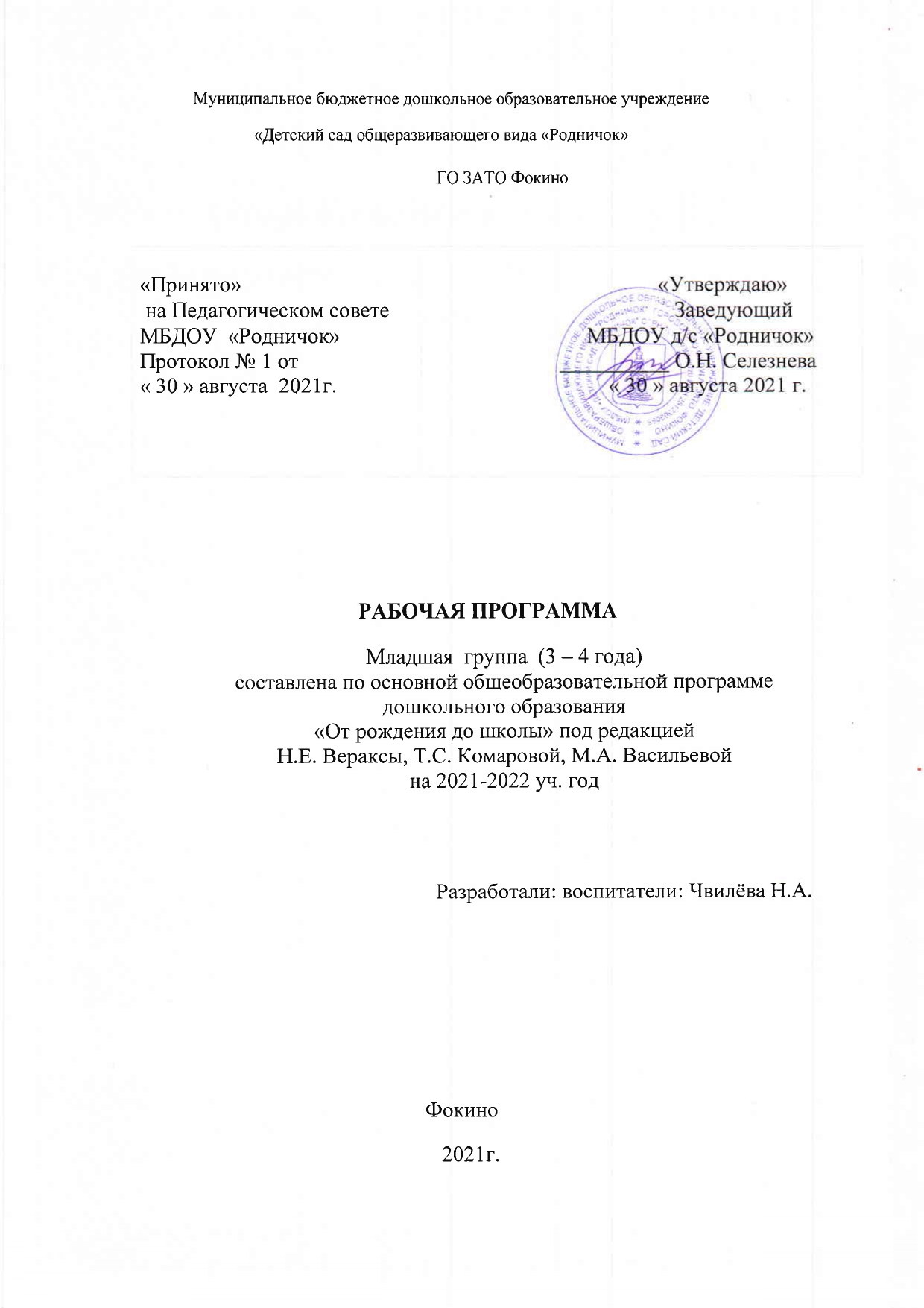 РАЗДЕЛ 1. Рабочая программа для детей младшей группыПояснительная записка.Рабочая программа для детей младшей группы на 2021-2022 учебный год разработана с учетом программы: «От рождения до школы» под редакцией Н.Е. Вераксы, Т.С. Комаровой, М.А. Васильевой.Рабочая программа создана с учетом нормативными документами федерального уровня и локальными актами МБДОУ «Детский сад №119»:Федеральный закон РФ от 29.12.2012 № 273-ФЗ "Об образовании в Российской Федерации"; Конвенция о правах ребенка от 13 июня 1990 г. № 1559-1;Приказ Министерства образования и науки Российской Федерации (Мин.обр.науки России) от 17 октября 2013 г. N 1155 г. Москва "Об утверждении федерального государственного образовательного стандарта дошкольного образования";Приказ Министерства образования и науки Российской Федерации (Мин.обр.науки России) от 30 августа 2013 г. N 1014 г. Москва "Об утверждении Порядка организации и осуществления образовательной деятельности по основным общеобразовательным программам - образовательным программам дошкольного образования";Сан правила  1.2.3685-21  "Гигиенические нормативы и требования к обеспечению безопасности и (или) безвредности для человека факторов среды обитания" (вместе с "Сан правила 1.2.3685-21. Санитарные правила и нормы...") (Зарегистрировано в Минюсте России 29.01.2021 N 62296) План действий по введению Федерального государственного образовательного стандарта дошкольного образования от 31.12.13.Образовательная деятельность построена на комплексно-тематическом принципе с учетом интеграции образовательных областей. Образовательный процесс подразделен на темы, которые охватывают определенный временной промежуток (одну неделю). Темы помогают организовать информацию оптимальным способом.  Тематический принцип построения образовательного процесса позволяет легко вводить региональные и культурные компоненты, учитывать специфику дошкольного учреждения.        При составлении комплексно-тематического планирования содержания организованной деятельности использовались образовательные области: «Физическое развитие» «Социально-коммуникативное развитие» «Познавательное развитие» «Речевое развитие» «Художественно-эстетическое развитие»Цель программы: планирование, организация и управление воспитательным процессом в средней группе. Основные задачи программы: обеспечение ребенку возможности радостно и содержательно прожить дошкольные годы; обеспечение охраны и укрепление его здоровья (как физического, так и психического); всестороннее и своевременное психическое развитие; формирование активного и бережно-уважительного отношения к окружающему миру; приобщение к основным сферам человеческой культуры (труду, знаниям, искусству, морали). Исходя из поставленной цели, приоритетными задачами развития и воспитания детей являются: укрепление физического и психического здоровья ребенка, формирование основ его двигательной и гигиенической культуры; целостное развитие ребенка как субъекта посильных дошкольнику видов деятельности;обогащенное развитие ребенка, обеспечивающее единую детскую потребность, возможность и способность;развитие на основе разного образовательного содержания эмоциональной  отзывчивости, способности к сопереживанию, готовности к проявлению гуманного отношения в детской деятельности, поведении, поступках; развитие познавательной активности, любознательности, стремления к самостоятельному познанию и размышлению, развитие умственных способностей и речи ребенка; пробуждение творческой активности и воображения ребенка, желания включаться в творческую деятельность; органичное вхождение ребенка в современный мир;разнообразное взаимодействие дошкольников с различными сферами культуры:  с изобразительным искусством и музыкой, детской литературой и родным языком, экологией, математикой, игрой; приобщение ребенка к культуре своей страны и воспитание уважения к другим народам и культурам; приобщение ребенка к красоте, добру, ненасилию, ибо важно, чтобы дошкольный возраст стал временем, когда у ребенка пробуждается чувство своей сопричастности к миру, желание совершать добрые поступки.                   Реализация цели осуществляется в процессе разнообразных видов деятельности. Таким образом, решение программных задач осуществляется в совместной деятельности взрослых и детей и самостоятельной деятельности детей не только в рамках непосредственно образовательной деятельности, но и при проведении режимных моментов в соответствии со спецификой дошкольного образования.   Содержание рабочей программы включает интеграцию образовательных областей, которые обеспечивают разностороннее развитие детей с учетом их возрастных и индивидуальных особенностей по пяти образовательным областям: социально – коммуникативное развитие, познавательное развитие, речевое развитие, художественно – эстетическое и физическое развитиеРаздел2. Возрастные особенности детей 3-4 летВ возрасте 3-4 лет ребенок постепенно выходит за пределы семейного круга, его общение становится. Взрослый становится для ребенка не только членом семьи, но и носителем определенной общественной функции. Желание ребенка выполнять такую же функцию приводит к противоречию с его реальными возможностями. Это противоречие разрешается через развитие игры, которая становится ведущим видом деятельности вдошкольном возрасте.Главной особенностью игры является ее условность: выполнение одних действий с одними предметами предполагает их отнесенность к другим действиям с другими предметами. Основным содержанием игры младших дошкольников являются действия с игрушками и предметами-заместителями. Продолжительность игры небольшая. Младшие дошкольники ограничиваются игрой с одной-двумя ролями и простыми, неразвернутыми сюжетами. Игры с правилами в этом возрасте только начинают формироваться.Изобразительная деятельность ребенка зависит от его представлений о предмете.В этом возрасте они только начинают формироваться. Графические образы бедны. У одних детей в изображениях отсутствуют детали, у других рисунки могут быть более детализированы. Дети уже могут использовать цвет.Большое значение для развития мелкой моторики имеет лепка. Младшие дошкольники способны под руководством взрослого вылепить простые предметы.Известно, что аппликация оказывает положительное влияние на развитие восприятия. В этом возрасте детям доступны простейшие виды аппликации.Конструктивная деятельность в младшем дошкольном возрасте ограничена возведением несложных построек по образцу и по замыслу. Дети от использования предэталонов — индивидуальных единиц восприятия — переходят к сенсорным эталонам — культурно-выработанным средствам восприятия. К концу младшего дошкольного возраста дети могут воспринимать до 5 и более форм предметов и до 7 и более цветов, способны дифференцировать предметы по величине, ориентироваться в пространстве группы детского сада, а при определенной организации образовательного процесса—и в помещении всего дошкольного учреждения.Развиваются память и внимание. По просьбе взрослого дети могут запомнить 3-4 слова и 5-6 названий предметов. К концу младшего дошкольного возраста они способны запомнить значительные отрывки из любимых произведений.Продолжает развиваться наглядно-действенное мышление. При этом преобразования ситуаций в ряде случаев осуществляются на основе целенаправленных проб с учетом желаемого результата. Дошкольники способны установить некоторые скрытые связи и отношения между предметами.В младшем дошкольном возрасте начинает развиваться воображение, которое особенно наглядно проявляется в игре, когда одни объекты выступают в качестве заместителей других.Взаимоотношения детей обусловлены нормами и правилами. В результате целенаправленного воздействия они могут усвоить относительно большое количество норм, которые выступают основанием для оценки собственных действий и действий других детей.Взаимоотношения детей ярко проявляются в игровой деятельности. Они скорее играют рядом, чем активно вступают во взаимодействие. Однако уже в этом возрасте могут наблюдаться устойчивые избирательные взаимоотношения. Конфликты между детьми возникают преимущественно по поводу игрушек. Положение ребенка в группе сверстников во многом определяется мнением воспитателя.В младшем дошкольном возрасте можно наблюдать соподчинение мотивов поведения в относительно простых ситуациях. Сознательное управление поведением только начинает складываться; во многом поведение ребенка еще ситуативное. Вместе с тем можно наблюдать и случаи ограничения собственных побуждений самим ребенком, сопровождаемые словесными указаниями. Начинает развиваться самооценка, при этом дети в значительной мере ориентируются на оценку воспитателя. Продолжает развиваться также их половая идентификация, что проявляется в характере выбираемых игрушек и сюжетов.Особенности развития познавательных процессов детей 3–4 летДошкольный возраст является периодом интенсивного формирования психики ребенка. Во всех сферах психического развития происходят значительные изменения.Происходят они благодаря многим факторам: речи и общению со взрослыми и сверстниками, различным формам познания и включению в различные виды деятельности (игровые, продуктивные, бытовые). Наряду с изменениями возникают сложные социальные формы психики, такие, как личность и её структурные элементы (характер, интересы и др., способности и склонности. Между познавательными процессами начинают устанавливаться тесные взаимосвязи.Речь. У детей 3-4 лет происходит интенсивное формирование речи, которое идет в процессе совместной деятельности со взрослым. Речь перестраивает все психические процессы: восприятие, мышление, память, чувства и др. Овладение речью позволяет ребёнку управлять своим поведением, думать фантазировать, строить воображаемую ситуацию, осознавать свои действия.Речь детей в основном продолжает оставаться ситуативной и диалогической, но становится более сложной и развернутой. Словарный запас увеличивается за год в среднем до 1500 слов. Индивидуальные различия колеблются от 600 до 2300 слов.Изменяется словарный состав речи: возрастает по сравнению с именами существительными доля глаголов, прилагательных и других частей речи. Длина предложений увеличивается, появляются сложные предложения. В речи детей четвертого года жизни имеется еще одна особенность: занимаясь каким-либо делом, дети часто сопровождают свои действия малопонятной для окружающих негромкой речью — «приборматыванием». Эти «разговоры с собой» имеют огромное значение для развития детей. С их помощью ребенок удерживает в памяти поставленные им перед собой цели, строит новые планы, обдумывает пути их достижения, наконец, выполняет на словах действия, которые опускает в реальности.Восприятие. Познание человеком окружающего мира начинается с ощущений и восприятия. Ведущей познавательной функцией является восприятие. Значение восприятия в жизни дошкольника очень велико, так как оно создает фундамент для развития мышления, способствуетразвитию речи, памяти, внимания, воображения. Хорошо развитое восприятие может проявляться в виде наблюдательности ребенка, его способности подмечатьособенности предметов и явлений, детали, черточки, которые не заметит взрослый. В процессе обучения восприятие будет совершенствоваться и оттачиваться в процессе согласованной работы, направленной на развитиемышления, воображения, речи.Восприятие ребенка дошкольного возраста носит непроизвольный характер. Дети не умеют управлять своим восприятием, не могут самостоятельно анализировать тот или иной предмет. В предметах дошкольники замечают не главные признаки, не самое важное и существенное, а то,что ярко выделяет их на фоне других предметов: окраску, величину, форму. Таким образом, восприятие младшего дошкольника 3—4 лет носит предметный характер, то есть свойства предмета, например цвет, форма, вкус, величина и др., не отделяются у ребенка от предмета. Он видит их слитно с предметом, считает их нераздельно принадлежащими ему. При восприятии он видит не все характеристики предмета, а только наиболее яркие и по ним отличает предмет от других.Например: трава зеленая, лимон кислый и желтый. Действуя с предметами, ребенок начинает обнаруживать их отдельные качества, постигать разнообразие свойств. Это развивает егоспособность отделять свойства от предмета, замечать похожие качества в разных предметах и разные в одном.Воображение. На четвертом году жизни воображение у ребенка развитоеще слабо. Малыша можно легко уговорить действовать с предметами, перевоплощая их (например, использовать палочку как термометр, но элементы «активного» воображения, когда ребенка увлекают сам образ и возможность действовать самостоятельно в воображаемой ситуации, лишь начинают формироваться и проявляться. У младших дошкольников замысел рождается нередко после того, как выполнено действие. А если и формулируется до начала деятельности, то очень неустойчиво. Замысел легко разрушается или теряется по ходу его реализации, например, при встрече с трудностями или при изменении ситуации. Само возникновение замысла происходит стихийно, под влиянием ситуации, предмета. Малыши еще не умеют направлять свое воображение.В дошкольном возрасте воображение в основном является непроизвольным, у ребёнка отсутствует сознательно поставленная цель создать какой-либо образ. Предметом фантазии становится то, что сильно взволновало, увлекло его,поразило: прочитанная сказка, увиденный мультфильм, новая игрушка. На протяжении всего дошкольного возраста воображение нуждается во внешней опоре, функцию которой могут выполнять различные реальные предметы, игрушки, роли, взятые ребёнком на себя в игре, иллюстрации к литературным произведениям и т. д.Внимание. Уровень успеваемости ребенка, продуктивность учебной деятельности во многом зависит от степени сформированности внимания. Характерной особенностью внимания ребенка дошкольного возраста является то, что оно вызывается внешне привлекательными предметами. Сосредоточенным внимание остается до тех пор,пока сохраняется интерес квоспринимаемым объектам: предметам, событиям, людям. Внимание в дошкольном возрасте редко возникает под влиянием какой-либо поставленной цели, т. е. является непроизвольным. Непроизвольное внимание возникает как бы само собой, без усилия воли. В сознании маленьких детей фиксируется то, что ярко, эмоционально. Ребенок неспособен длительное время удерживать свое внимание на каком-то одном предмете, он быстро переключается с одной деятельности на другую.С возрастом, в процессе игры, обучения, общения со взрослыми начинает формироваться произвольное внимание. Произвольное внимание требует от человека волевых усилий для своего возникновения. Произвольное внимание необходимо для того, чтобы делать не то, что хочется, а то, что необходимо. В игре, на занятиях в детском саду ребенок учиться принимать словесное задание и переводить его в самоприказ, овладевая простейшими навыками самоконтроля.И все же уровень развития внимания еще невысок. Ребенок легко отвлекается, может бросить начатое дело и заняться другим. Способностьдетей управлять своим вниманием очень невелика. Сложно направить внимание ребенка на предмет с помощью словесных указаний. Чтобы переключить его внимание с объекта на объект, часто требуется неоднократно повторять инструкцию.Мышление. В младшем дошкольном возрасте мышление функционирует в предметной деятельности. Ребенок решает практические задачи с помощью орудийных и соотносящих действий, то есть с помощью наглядно-действенного мышления.В 3-4 года ребенок, пытается анализировать то, что видит вокруг себя; сравнивать предметы друг с другом и выводить заключение об их взаимозависимостях. В быту и на занятиях, в результате наблюдений за окружающим, сопровождаемых объяснениями взрослого, дети постепенно получают элементарное представление о природе и быте людей. Ребенок и сам стремится объяснить то, что видит вокруг. Трёхлетним детям ясна лишь конечная цель, которая должна быть достигнута (надо вытащить из высокого сосуда конфету, починить игрушку, но они не видят условий решения этой задачи. Поэтому их действия имеют беспорядочно – пробовательный характер. Уточнение задачи делает действия проблемными, поисковыми.Во всех видах деятельности дошкольника развиваются мыслительные операции, такие, как обобщение, сравнение, абстрагирование, классификация. Первые мыслительные операция – сравнение и обобщение – формируются у ребёнка при освоении предметных, главным образом, орудийных действий. Дети могут сравнивать предметы по цвету и форме, выделять отличия по другим признакам. Могут обобщать предметы по цвету (это все красное, форме (это все круглое, величине (это все маленькое).Память. Память дошкольника 3-4 лет непроизвольная, характеризуется образностью. Ребенок не ставит перед собой осознанных целей, что-либо запомнить. Запоминание и припоминание происходят независимо от его воли и сознания. Хорошо запоминается только то, что было непосредственно связано с его деятельностью, было интересно и эмоционально окрашено. Тем ни менее, то, что запомнилось, сохраняется надолго.Главным видом памяти ребёнка является образная память. Это представления об окружающих людях и их действиях, о предметах обихода, о фруктах и овощах, о зверях и птицах, о пространстве и времени и т. п. В дошкольном возрасте продолжает развиваться двигательная память, содержание которой значительно изменяется. Движения ребёнка становятся более сложными, могут включать несколько компонентов (дети танцуют и размахивают платочками).До 3-4 лет память ребёнка носит преимущественно непреднамеренный характер. Ребёнок ещё не умеет ставить перед собой цель запомнить-вспомнить. Не овладевает он и теми способами, приёмами, которые позволили бы ему преднамеренно осуществить процессы запоминания и воспроизведения. Именно непроизвольное запоминание обеспечивает ему разные знания о предметах и явлениях окружающего мира, их свойствах, связях, о людях, их взаимоотношениях и деятельности.Высокий уровень развития непроизвольной памяти является важной предпосылкой развития произвольных процессов памяти, чем богаче опыт и знания детей, запечатлённые ими непроизвольно, тем легче осуществляется развитие произвольной памяти. Наиболее благоприятные условия для овладения произвольным запоминанием и воспроизведением создаются в игре, когда запоминание является условием успешного выполнения ребёнком взятой на себя роли. Количество слов, которое запоминает ребенок, выступая, например, в роли покупателя, исполняемого поручение купить в магазине определённые предметы, оказывается выше, чем количество слов, запоминаемых по прямому требованию взрослого.Произвольное запоминание в 3-4 года может носить и механический характер. Механическое запоминание основано на многократном повторении, оно не опирается на понимание запоминаемого материала. Дети легко запоминают бессмысленный материал, например, считалки, словесные каламбуры, недостаточно понятные фразы, стихотворения, а также прибегают к дословному воспроизведению далеко не всегда осмысленного имя материала.Особенности эмоционального развития ( эмоций и чувств)Дети раннего возраста проявляют удовольствие, радость и огорчение, страх, смущение, чувство привязанности, обиды. Эмоции проявляются ярко, они зачастую связанны с физическим состоянием ребенка( ушиб- плачет, неуютно себя чувствует в новой обуви или одежде – ноет, гладит котенка, мягкую ткань, увидел красивую вещь – радуется). Ребенок не способен произвольно контролировать эмоции, здесь необходимо помощь взрослого. Помогает переключение внимания ребенка на интересный для него объект.Развитие культурно- гигиенических навыковПродолжается формирование культурно-гигиенических навыков: ребенок приучен к горшку, к концу третьего года жизни нормой является умение пользоваться туалетом; учится самостоятельно мыть и вытирать руки, умывать лицо; умеет надевать основные предметы одежды (надевать майку, натягивать колготки, шорты, носочки). Физическое развитиеДвигательная активность становиться все более целенаправленной ,совершенствуется скоординированность движений, обогащается опыт двигательной деятельности.КругозорНа протяжение третьего года у ребенка формируются разнообразные представления и понятия об окружающем его мире. Он узнает свойства и назначения многих предметов повседневного обихода; не только различает, но и называет цвет, форму, размер предметов; ориентируется в основных пространственных и временных соотношениях. У ребенка формируются начальные представления о количестве ( много, мало, больше, меньше, один).Деятельность. Дальнейшее сенсорное развитие ведет к значительным изменениям в ориентировочно-познавательной деятельности. Развивается новый вид деятельности - наблюдение, оно играет при грамотном руководстве со стороны взрослого ведущую роль в познании ребенком окружающего мира.Развитие видов детской деятельности: предметная деятельность (занятие с пирамидками, мозаиками); наблюдение; рассматривание картинок, книг; элементы трудовой деятельности ( самостоятельная еда, одевание, уборка игрушек); игры со строительным материалом; начала изобразительной деятельности ( лепка и рисование); начало сюжетных игр ( игра с куклой).Раздел 3. Основные содержательные направления работы с детьмиСодержание программы обеспечивает развитие личности, мотивации и способностей детей в различных видах деятельности и охватывает следующие структурные единицы, представляющие определенные направления развития и образования детей (далее - образовательные области):  социально-коммуникативное развитие;познавательное развитие;речевое развитие;  художественно-эстетическое развитие;физическое развитие. Образовательная область «Социально-коммуникативное развитие» «Социально-коммуникативное развитие направлено на усвоение норм и ценностей, принятых в обществе, включая моральные и нравственные ценности; развитие общения и взаимодействия ребенка со взрослыми и сверстниками; становление самостоятельности, целенаправленности и само регуляции собственных действий; развитие социального и эмоционального интеллекта, эмоциональной отзывчивости, сопереживания, формирование готовности к совместной деятельности со сверстниками, формирование уважительного отношения и чувства принадлежности к своей семье и к сообществу детей и взрослых в Организации; формирование позитивных  установок к различным видам труда и творчества; формирование основ безопасного поведения в быту, социуме, природе» Основные цели и задачи. Социализация, развитие общения, нравственное воспитание.Усвоение норм и ценностей, принятых в обществе, воспитание моральных и нравственных качеств ребенка, формирование умения правильно оценивать свои поступки и поступки сверстников. Развитие общения и взаимодействия ребенка с взрослыми и сверстниками, развитие социального и эмоционального интеллекта, эмоциональной отзывчивости, сопереживания, уважительного и доброжелательного отношения к окружающим. Формирование готовности детей к совместной деятельности, развитие умения договариваться, самостоятельно разрешать конфликты со сверстниками. Ребенок в семье и сообществе. Формирование образа Я, уважительного отношения и чувства принадлежности к своей семье и к сообществу детей и взрослых в организации; формирование гендерной, семейной принадлежности. Самообслуживание, самостоятельность, трудовое воспитание. Развитие навыков самообслуживания; становление самостоятельности, целенаправленности и саморегуляции собственных действий. Воспитание культурно-гигиенических навыков. Формирование позитивных установок к различным видам труда и творчества, воспитание положительного отношения к труду, желания трудиться. Воспитание ценностного отношения к собственному труду, труду других людей и его результатам. Формирование умения ответственно относиться к порученному заданию (умение и желание доводить дело до конца, стремление сделать его хорошо). Формирование первичных представлений о труде взрослых, его роли в обществе и жизни каждого человека. Формирование основ безопасности. Формирование первичных представлений о безопасном поведении в быту, социуме, природе. Воспитание осознанного отношения к выполнению правил безопасности. Формирование осторожного и осмотрительного отношения к потенциально опасным для человека и окружающего мира природы ситуациям. Формирование представлений о некоторых типичных опасных ситуациях и способах поведения в них. Формирование элементарных представлений о правилах безопасности дорожного движения; воспитание осознанного отношения к необходимости выполнения этих правил. Содержание психолого-педагогической работы. Социализация, развитие общения, нравственное воспитание. Закреплять навыки организованного поведения в детском саду, дома, на улице. Продолжать формировать элементарные представления о том, что хорошо и что плохо. Обеспечивать условия для нравственного воспитания детей. Поощрять попытки пожалеть сверстника, обнять его, помочь.  Создавать игровые ситуации, способствующие формированию внимательного, заботливого отношения к окружающим. Приучать детей общаться спокойно, без крика. Формировать доброжелательное отношение друг к другу, умение делиться с товарищем, опыт правильной оценки хороших и плохих поступков. Учить жить дружно, вместе пользоваться игрушками, книгами, помогать друг другу. Приучать детей к вежливости (учить здороваться, прощаться, благодарить за помощь). Ребенок в семье и сообществе.Образ Я. Постепенно формировать образ Я. Сообщать детям разнообразные, касающиеся непосредственно их сведения (ты мальчик, у тебя серые глаза, ты любишь играть и т. п.), в том числе сведения о прошлом (не умел ходить, говорить; ел из бутылочки) и о происшедших с ними изменениях (сейчас умеешь правильно вести себя за столом, рисовать, танцевать; знаешь «вежливые» слова. Семья. Беседовать с ребенком о членах его семьи (как зовут, чем занимаются, как играют с ребенком и пр.).Детский сад. Формировать у детей положительное отношение к детскому саду. Обращать их внимание на красоту и удобство оформления групповой комнаты, раздевалки (светлые стены, красивые занавески, удобная мебель, новые игрушки, в книжном уголке аккуратно расставлены книги с яркими картинками). Знакомить детей с оборудованием и оформлением участка для игр и занятий, подчеркивая его красоту, удобство, веселую, разноцветную окраску строений. Обращать внимание детей на различные растения, на их разнообразие и красоту. Вовлекать детей в жизнь группы, воспитывать стремление поддерживать чистоту и порядок в группе, формировать бережное отношение к игрушкам, книгам, личным вещам и пр. Формировать чувство общности, значимости каждого ребенка для детского сада. Совершенствовать умение свободно ориентироваться в помещениях и на участке детского сада. Формировать уважительное отношение к сотрудникам детского сада (музыкальный руководитель, медицинская сестра, заведующая, старший воспитатель и др.), их труду; напоминать их имена и отчества. Самообслуживание, самостоятельность, трудовое воспитание Культурно-гигиенические навыки.Совершенствовать культурно- гигиенические навыки, формировать простейшие навыки поведения во время еды, умывания. Приучать детей следить за своим внешним видом; учить правильно пользоваться мылом, аккуратно мыть руки, лицо, уши; насухо вытираться после умывания, вешать полотенце на место, пользоваться расческой и носовым платком. Формировать элементарные навыки поведения за столом: умение правильно пользоваться столовой и чайной ложками, вилкой, салфеткой; не крошить хлеб, пережевывать пищу с закрытым ртом, не разговаривать с полным ртом. Самообслуживание.Учить детей самостоятельно одеваться и раздеваться в определенной последовательности (надевать и снимать одежду, расстегивать и застегивать 9 пуговицы, складывать, вешать предметы одежды и т. п.). Воспитывать навыки опрятности, умение замечать непорядок в одежде и устранять его при небольшой помощи взрослых. Общественно-полезный труд.Формировать желание участвовать в посильном труде, умение преодолевать небольшие трудности. Побуждать детей к самостоятельному выполнению элементарных поручений: готовить материалы к занятиям (кисти, доски для лепки и пр.), после игры убирать на место игрушки, строительный материал. Приучать соблюдать порядок и чистоту в помещении и на участке детского сада. Во второй половине года начинать формировать у детей умения, необходимые при дежурстве по столовой (помогать накрывать стол к обеду: раскладывать ложки, расставлять хлебницы (без хлеба), тарелки, чашки и т. п.). Труд в природе.Воспитывать желание участвовать в уходе за растениями и животными в уголке природы и на участке: с помощью взрослого кормить рыб, птиц, поливать комнатные растения, растения на грядках, сажать лук, собирать овощи, расчищать дорожки от снега, счищать снег со скамеек. Уважение к труду взрослых.Формировать положительное отношение к труду взрослых. Рассказывать детям о понятных им профессиях (воспитатель, помощник воспитателя, музыкальный руководитель, врач, продавец, повар, шофер, строитель), расширять и обогащать представления о трудовых действиях, результатах труда. Воспитывать уважение к людям знакомых профессий. Побуждать оказывать помощь взрослым, воспитывать бережное отношение к результатам их труда. Формирование основ безопасности Безопасное поведение в природе. Формировать представления о простейших взаимосвязях в живой и неживой природе. Знакомить с правила поведения в природе (не рвать без надобности растения, не ломать ветки деревьев, не трогать животных и др.). Безопасность на дорогах.Расширять ориентировку в окружающем пространстве. Знакомить детей с правилами дорожного движения. Учить различать проезжую часть дороги, тротуар, понимать значение зеленого, желтого и красного сигналов светофора. Формировать первичные представления о безопасном поведении на дорогах (переходить дорогу, держась за руку взрослого). Знакомить с работой водителя. Безопасность собственной жизнедеятельности.Знакомить с источниками опасности дома (горячая плита, утюг и др.). Формировать навыки безопасного передвижения в помещении (осторожно спускаться и подниматься по лестнице, держась за перила; открывать и закрывать двери, держась за дверную ручку). Формировать умение соблюдать правила в играх с мелкими предметами (не засовывать предметы в 10 ухо, нос; не брать их в рот). Развивать умение обращаться за помощью к взрослым. Формировать навыки безопасного поведения в играх с песком, водой, снегом. Образовательная область «Познавательное развитие»«Познавательное развитие предполагает развитие интересов детей, любознательности и познавательной мотивации; формирование познавательных действий, становление сознания; развитие воображения и творческой активности; формирование первичных представлений о себе, других людях, объектах окружающего мира, о свойствах и отношениях объектов окружающего мира (форме, цвете, размере, материале, звучании, ритме, темпе, количестве, числе, части и целом, пространстве и времени, движении и покое, причинах и следствиях и др.), о малой родине и Отечестве, представлений о социокультурных ценностях нашего народа, об отечественных традициях и праздниках, о планете Земля как общем доме людей, об особенностях ее природы, многообразии стран и народов мира» Основные цели изадачиФормирование элементарных математическихпредставлений.Формирование элементарных математических представлений, первичных представлений об основных свойствах и отношениях объектов окружающего мира: форме, цвете, размере, количестве, числе, части и целом, пространстве и времени. Развитие познавательно-исследовательской деятельности.Развитие познавательных интересов детей, расширение опыта ориентировки в окружающем, сенсорное развитие, развитие любознательности и познавательной мотивации; формирование познавательных действий, становление сознания; развитие воображения и творческой активности; формирование первичных представлений об объектах окружающего мира, о свойствах и отношениях объектов окружающего мира (форме, цвете, размере, мате- риале, звучании, ритме, темпе, причинах и следствиях и др.). Развитие восприятия, внимания, памяти, наблюдательности, способности анализировать, сравнивать, выделять характерные, существенные признаки предметов и явлений окружающего мира; умения устанавливать простейшие связи между предметами и явлениями, делать простейшие обобщения. Ознакомление с предметным окружением.Ознакомление с предметным миром (название, функция, назначение, свойства и качества предмета); восприятие предмета как творения человеческой мысли и результата труда. Формирование первичных представлений о многообразии предметного окружения; о том, что человек создает предметное окружение, изменяет и совершенствует его для себя и других людей, делая жизнь более удобной и комфортной. Развитие умения устанавливать причинно-следственные связи между миром предметов и природным миром. Ознакомление с социальным миром.Ознакомление с окружающим социальным миром, расширение кругозора детей, формирование целостной картины мира. Формирование первичных представлений о малой родине и 11 Отечестве, представлений о социокультурных ценностях нашего народа, об отечественных традициях и праздниках. Формирование гражданской принадлежности; воспитание любви к Родине, гордости за ее достижения, патриотических чувств. Формирование элементарных представлений о планете Земля как общем доме людей, о многообразии стран и народов мира. Ознакомление с миром природы. Ознакомление с природой и природными явлениями. Развитие умения устанавливать причинно-следственные связи между природными явлениями. Формирование первичных представлений о природном многообразии планеты Земля. Формирование элементарных экологических представлений. Формирование понимания того, что человек — часть природы, что он должен беречь, охранять и защищать ее, что в природе все взаимосвязано, что жизнь человека на Земле во многом зависит от окружающей среды. Воспитание умения правильно вести себя в природе. Воспитание любви к природе, желания беречь ее. Содержание психолого-педагогической работы Формирование элементарных математических представленийКоличество. Развивать умение видеть общий признак предметов группы (все мячи — круглые, эти — все красные, эти — все большие и т. д.). Учить составлять группы из однородных предметов и выделять из них отдельные предметы; различать понятия «много», «один», «по одному», «ни одного»; находить один и несколько одинаковых предметов в окружающей обстановке; понимать вопрос «Сколько?»; при ответе пользоваться словами «много», «один», «ни одного». Сравнивать две равные (неравные) группы предметов на основе взаимного сопоставления элементов (предметов). Познакомить с приемами последовательного наложения и приложения предметов одной группы к предметам другой; учить понимать вопросы: «Поровну ли?», «Чего больше (меньше)?»; отвечать на вопросы, пользуясь предложениями типа: «Я на каждый кружок положил грибок. Кружков больше, а грибов меньше» или «Кружков столько же, сколько грибов». Учить устанавливать равенство между неравными по количеству группами предметов путем добавления одного предмета или предметов к меньшей по количеству группе или убавления одного предмета из боль шей группы. Величина. Сравнивать предметы контрастных и одинаковых размеров; при сравнении предметов соизмерять один предмет с другим по заданному признаку величины (длине, ширине, высоте, величине в целом), пользуясь приемами наложения и приложения; обозначать результат сравнения словами (длинный — короткий, одинаковые (равные) по длине, широкий — узкий, одинаковые (равные) по ширине, высокий — низкий, одинаковые (равные) по высоте, большой — маленький, одинаковые (равные) по величине). Форма. Познакомить детей с геометрическими фигурами: кругом, квадратом, треугольником. Учить обследовать форму этих фигур, используя зрение и осязание. Ориентировка в пространстве.Развивать умение ориентироваться в расположении частей своего тела и в соответствии с ними различать пространственные направления от себя: вверху — внизу, впереди — сзади (позади), справа — слева. Различать правую и левую руки. Ориентировка во времени. Учить ориентироваться в контрастных частях суток: день — ночь, утро — вечер. Развитие познавательно-исследовательской деятельностиПознавательно-исследовательская деятельность. Учить детей обобщенным способам исследования разных объектов окружающей жизни с помощью специально разработанных систем эталонов, перцептивных действий. Стимулировать использование исследовательских действий. Включать детей в совместные с взрослыми практические познавательные действия экспериментального характера, в процессе которых выделяются ранее скрытые свойства изучаемого объекта. Предлагать выполнять действия в соответствии с задачей и содержанием алгоритма деятельности. С помощью взрослого использовать действия моделирующего характера. Сенсорное развитие. Обогащать чувственный опыт детей, развивать умение фиксировать его в речи. Совершенствовать восприятие (активно включая все органы чувств). Развивать образные представления (используя при характеристике предметов эпитеты и сравнения). Создавать условия для ознакомления детей с цветом, формой, вели чиной, осязаемыми свойствами предметов (теплый, холодный, твердый, мягкий, пушистый и т. п.); развивать умение воспринимать звучание раз- личных музыкальных инструментов, родной речи. Закреплять умение выделять цвет, форму, величину как особые свойства предметов; группировать однородные предметы по нескольким сенсорным признакам: величине, форме, цвету. Совершенствовать навыки установления тождества и различия предметов по их свойствам: величине, форме, цвету. Подсказывать детям название форм (круглая, треугольная, прямоугольная и квадратная). Дидактические игры.Подбирать предметы по цвету и величине (большие, средние и маленькие; 2–3 цветов), собирать пирамидку из уменьшающихся по размеру колец, чередуя в определенной последовательности 2–3 цвета; собирать картинку из 4–6 частей. В совместных дидактических играх учить детей выполнять постепенно усложняющиеся правила. Ознакомление с предметным окружением.Продолжать знакомить детей с предметами ближайшего окружения (игрушки, предметы домашнего обихода, виды транспорта), их функциями и назначением. Побуждать вычленять некоторые особенности предметов домашнего обихода (части, размеры, форму, цвет), устанавливать связи между строением и функцией. Понимать, что отсутствие какой-то части нарушает предмет, возможность его использования. Расширять представления детей о свойствах (прочность, твердость, мягкость) материала (дерево, бумага, ткань, глина). Способствовать овладению способами обследования предметов, включая простейшие опыты (тонет — не тонет, 13 рвется — не рвется). Предлагать группировать (чайная, столовая, кухонная посуда) и классифицировать (посуда — одежда) хорошо знакомые предметы. Рассказывать о том, что одни предметы сделаны руками человека (посуда, мебель и т. п.), другие созданы природой (камень, шишки). Формировать понимание того, что человек создает предметы, необходимые для его жизни и жизни других людей (мебель, одежда, обувь, посуда, игрушки и т. д.). Ознакомление с социальным миром.Знакомить с театром через мини-спектакли и представления, а также через игры-драматизации по произведениям детской литературы. Знакомить с ближайшим окружением (основными объектами городской/поселковой инфраструктуры): дом, улица, магазин, поликлиника, парикмахерская. Формировать интерес к малой родине и первичные представления о ней: напоминать детям название города (поселка), в котором они живут; самые любимые места посещения в выходные дни. Рассказывать детям о понятных им профессиях (воспитатель, помощник воспитателя, музыкальный руководитель, врач, продавец, повар, шофер, строитель), расширять и обогащать представления о трудовых действиях, результатах труда. Обращать внимание детей на личностные (доброжелательный, чуткий) и деловые (трудолюбивый, аккуратный) качества человека, которые ему помогают трудиться. Формировать интерес к малой родине и первичные представления о ней: напоминать детям название города (поселка), в котором они живут; побуждать рассказывать о том, где они гуляли в выходные дни (в парке, сквере, детском городке) и пр. Ознакомление с миром природы. Расширять представления детей о растениях и животных. Продолжать знакомить с домашними животными и их детенышами, особенностями их поведения и питания. Знакомить детей с аквариумными рыбками и декоративными птицами (волнистыми попугайчиками, канарейками и др.). Расширять представления о диких животных (медведь, лиса, белка, еж и др.), о земноводных (на примере лягушки). Учить наблюдать за птицами, прилетающими на участок (ворона, голубь, синица, воробей, снегирь и др.), подкармливать их зимой. Расширять представления детей о насекомых (бабочка, майский жук, божья коровка, стрекоза и др.). Учить отличать и называть по внешнему виду: овощи (огурец, помидор, морковь, репа и др.), фрукты (яблоко, груша, персики и др.), ягоды (малина, смородина и др.). Дать элементарные представления о растениях данной местности: деревьях, цветущих травянистых растениях (одуванчик, мать-и-мачеха 85 и др.). Показать, как растут комнатные растения (фикус, герань и др.). Дать представления о том, что для роста растений нужны земля, вода и воздух. Знакомить с характерными особенностями следующих друг за другом времен года и теми изменениями, которые происходят в связи с этим в жизни и деятельности взрослых и детей. Дать представления о свойствах воды (льется, переливается, нагревается, охлаждается), песка (сухой — рассыпается, влажный — лепится), снега (холодный, белый, от тепла — 14 тает). Учить отражать полученные впечатления в речи и продуктивных видах деятельности. Формировать умение понимать простейшие взаимосвязи в природе (чтобы растение росло, нужно его поливать и т. п.). Знакомить с правилами поведения в природе (не рвать без надобности растения, не ломать ветки деревьев, не трогать животных и др.). Сезонные наблюденияОсень. Учить замечать изменения в природе: становится холоднее, идут дожди, люди надевают теплые вещи, листья начинают изменять окраску и опадать, птицы улетают в теплые края. Расширять представления о том, что осенью собирают урожай овощей и фруктов. Учить различать по внешнему виду, вкусу, форме наиболее распространенные овощи и фрукты и называть их. Зима. Расширять представления о характерных особенностях зимней природы (холодно, идет снег; люди надевают зимнюю одежду). Организовывать наблюдения за птицами, прилетающими на участок, подкармливать их. Учить замечать красоту зимней природы: деревья в снежном уборе, пушистый снег, прозрачные льдинки и т.д.; участвовать в катании с горки на санках, лепке поделок из снега, украшении снежных построек. Весна. Продолжать знакомить с характерными особенностями весенней природы: ярче светит солнце, снег начинает таять, становится рыхлым, выросла трава, распустились листья на деревьях, появляются бабочки и майские жуки. Расширять представления детей о простейших связях в природе: стало пригревать солнышко — потеплело — появилась травка, запели птицы, люди заменили теплую одежду на облегченную. Показать, как сажают крупные семена цветочных растений и овощей на грядки. Лето. Расширять представления о летних изменениях в природе: жарко, яркое солнце, цветут растения, люди купаются, летают бабочки, появляются птенцы в гнездах. Дать элементарные знания о садовых и огородных растениях. Закреплять знания о том, что летом созревают многие фрукты, овощи и ягоды. Образовательная область «Речевое развитие»Характеристика речевого развития. При благоприятных условиях воспитания усвоение звуковой системы языка происходит к четырем годам (правильное звукопроизношение, становление интонационной стороны речи, умение передавать интонации вопроса, просьбы, восклицания). Ребенок накапливает определенный запас слов, содержащий все части речи. Превалирующее место в словаре занимают глаголы и существительные, обозначающие предметы и объекты ближайшего окружения, их действия и состояние, вместе с тем, начинается активное употребление прилагательных и местоимений. У ребенка формируются обобщающие функции слов. В его речи появляются множественное число, винительный и родительный падежи имен 15 существительных, уменьшительно-ласкательные суффиксы, формы настоящего и прошедшего времени глаголов, повелительного наклонения. Начинают развиваться и сложные формы предложений, состоящие из главных и придаточных, получают отражение причинные, целевые и другие связи, выраженные через союзы. Дети осваивают навыки разговорной речи, излагают свои мысли простыми и сложными предложениями и подходят к составлению связных высказываний описательного и повествовательного типов. Однако в речи многих детей четвертого года жизни отмечаются и другие особенности. В этом возрасте дошкольники неверно произносят (или совсем не произносят) шипящие [ш], [ж], [ч'], [щ'], сонорные [р], [р'], [ л ] ,[м] звуки, некоторые звуки пропускают. Требует совершенствования интонационная сторона речи, необходима работа над развитием артикуляционного аппарата ребенка и над формированием таких элементов звуковой культуры, как темп, дикция, сила голоса. Овладение основными грамматическими формами также имеет свои особенности. Далеко не все умеют согласовывать слова в роде, числе и падеже. В процессе построения простых распространенных предложений дети опускают отдельные члены предложения. Очень ярко выступает и проблема детских новообразований, которые порождаются словообразовательной системой родного языка. Стремление к созданию новых слов диктуется ребенку творческим освоением богатств родного языка. Детям четвертого года жизни доступна простая форма диалогической речи, однако они часто отвлекаются от содержания вопроса. Речь ребенка ситуативна, преобладает экспрессивное изложение. Эти и другие особенности речевого развития детей четвертого года жизни определяют содержание работы по всем основным задачамРаздел 4. Планируемые результатыПланируемые результаты освоения детьми ПрограммыПланируемые результаты освоения детьми Программы  представлены в виде целевых ориентиров, которые являют собой  социально-нормативные возрастные характеристики достижений ребёнка на этапе завершения  уровня дошкольного образования.К целевым ориентирам дошкольного образования относятся следующие социально-нормативные возрастные характеристики возможных достижений ребенка:Целевые ориентиры:ребенок овладевает основными культурными способами деятельности, проявляет инициативу и самостоятельность в разных видах деятельности - игре, общении, познавательно-исследовательской деятельности, конструировании и др.; способен выбирать себе род занятий, участников по совместной деятельности;ребенок обладает установкой положительного отношения к миру, к разным видам труда, другим людям и самому себе, обладает чувством собственного достоинства; активно взаимодействует со сверстниками и взрослыми, участвует в совместных играх. Способен договариваться, учитывать интересы и чувства других, сопереживать неудачам и радоваться успехам других, адекватно проявляет свои чувства, в том числе чувство веры в себя, старается разрешать конфликты;ребенок обладает развитым воображением, которое реализуется в разных видах деятельности, и прежде всего в игре; ребенок владеет разными формами и видами игры, различает условную и реальную ситуации, умеет подчиняться разным правилам и социальным нормам;ребенок достаточно хорошо владеет устной речью, может выражать свои мысли и желания, может использовать речь для выражения своих мыслей, чувств и желаний, построения речевого высказывания в ситуации общения, может выделять звуки в словах, у ребенка складываются предпосылки грамотности;у ребенка развита крупная и мелкая моторика; он подвижен, вынослив, владеет основными движениями, может контролировать свои движения и управлять ими;ребенок способен к волевым усилиям, может следовать социальным нормам поведения и правилам в разных видах деятельности, во взаимоотношениях со взрослыми и сверстниками, может соблюдать правила безопасного поведения и личной гигиены;ребенок проявляет любознательность, задает вопросы взрослым и сверстникам, интересуется причинно-следственными связями, пытается самостоятельно придумывать объяснения явлениям природы и поступкам людей; склонен наблюдать, экспериментировать. Обладает начальными знаниями о себе, о природном и социальном мире, в котором он живет; знаком с произведениями детской литературы, обладает элементарными представлениями из области живой природы, естествознания, математики, истории и т.п.; ребенок способен к принятию собственных решений, опираясь на свои знания и умения в различных видах деятельности.Образовательная область «Социально-коммуникативное развитие»Может принимать на себя роль, непродолжительно взаимодействовать со сверстниками в игре от имени героя.Умеет объединять несколько игровых действий в единую сюжетную линию; отражать в игре действия с предметами и взаимоотношения людей.Способен придерживаться игровых правил в дидактических играх.Способен следить за развитием театрализованного действия и эмоционально на него отзываться (кукольный, драматический театры).Разыгрывает по просьбе взрослого и самостоятельно небольшие отрывки из знакомых сказок.Имитирует движения, мимику, интонацию изображаемых героев. Может принимать участие в беседах о театре (театр—актеры—зрители, поведение людей в зрительном зале).Умеет самостоятельно одеваться и раздеваться в определенной последовательности.Может помочь накрыть стол к обеду.9.    Кормит рыб и птиц (с помощью воспитателя).10.  Соблюдает элементарные правила поведения в детском саду.11.  Соблюдает элементарные правила взаимодействия с растениями и животными.12.  Имеет элементарные представления о правилах дорожного движения.Образовательная область «Познавательное развитие»Умеет  группировать предметы по цвету, размеру, форме (отбирать все красные, все большие, все круглые предметы и т.д.).Может составлять при помощи взрослого группы из однородных предметов и выделять один предмет из группы.Умеет находить в окружающей обстановке один и много одинаковых предметов.Правильно определяет количественное соотношение двух групп предметов; понимает конкретный смысл слов: «больше», «меньше», «столько же».Различает круг, квадрат, треугольник, предметы, имеющие углы икруглую  форму.Понимает смысл обозначений: вверху - внизу, впереди - сзади, слева - справа, на, над - под, верхняя - нижняя (полоска).Понимает смысл слов: «утро», «вечер», «день», «ночь».Называет знакомые предметы, объясняет их назначение, выделяет и называет признаки (цвет, форма, материал).Ориентируется в помещениях детского сада.Называет свой город (поселок, село).Знает и называет некоторые растения, животных и их детенышей.Выделяет наиболее характерные сезонные изменения в природе.Проявляет бережное отношение к природе.Конструктивно – модельная деятельностьЗнает, называет и правильно использует детали строительного материала.Умеет располагать кирпичики, пластины вертикально.Изменяет постройки, надстраивая или заменяя одни детали другими.Образовательная область «Речевое развитие»1. Рассматривает сюжетные картинки.2. Отвечает на разнообразные вопросы взрослого, касающегося ближайшего окружения.3.Использует все части речи, простые нераспространенные предложения и предложения с однородными членами.4.Пересказывает содержание произведения с опорой на рисунки в книге, на вопросы воспитателя.5.Называет произведение (в произвольном изложении), прослушав отрывок из него.6.Может прочитать наизусть небольшое стихотворение при помощи взрослого.Образовательная область «Художественное-эстетическое развитие»Лепка.Умеет отделять от большого куска глины небольшие комочки, раскатывать их    прямыми и круговыми движениями ладоней.Лепит различные предметы, состоящие из 1-3 частей, используя разнообразные приемы лепки.Рисование.1. Изображает отдельные предметы, простые по композиции и незамысловатые по содержанию сюжеты.Подбирает цвета, соответствующие изображаемым предметам.Правильно пользуется карандашами, фломастерами, кистью и красками.Аппликация.Создает изображения предметов из готовых фигур.Украшает заготовки из бумаги разной формы.Подбирает цвета, соответствующие изображаемым предметам и по собственному желанию.Умеет аккуратно использовать материалы.Раздел 5. Модель работы с детьми на деньРежим дняМладшая группа (3-4 года)Раздел 6. Модель работы на неделюМладшая группа АРаздел 7. Модель работы на год: комплексно-тематическое планирование.Образовательная область «Познавательное развитие»Содержание образовательной области «Познавательное развитие» направлено на достижение целей развития у детей познавательных интересов, любознательности и познавательной мотивации; формирование познавательных действий, становление сознания; развитие воображения и творческой активности; формирование первичных представлений о себе, других людях, объектах окружающего мира, о свойствах и отношениях объектов окружающего мира, о малой родине и Отечестве. Представлений о социокультурных ценностях нашего народа, об отечественных традициях и праздниках, опланете Земля как общем доме людей, об особенностях ее природы, многообразии стран и народов мира.Через решение следующих задач:развитие познавательно - исследовательской деятельности;приобщение к социокультурным ценностям;формирование элементарных математических представлений;ознакомление с миром природыФормирование элементарных математических представленийЗадачи:Количество.Развивать умение видеть общий признак предметов группы (все мячи - круглые, эти - все красные, эти - все большие и т. д.).Формировать умение составлять группы из однородных предметов и выделять из них отдельные предметы; различать понятия много, один, по одному, ни одного; находить один и несколько одинаковых предметов в окружающей обстановке; понимать вопрос «Сколько?»; при ответе пользоваться словами много, один, ни одного.Формировать умение сравнивать две равные (неравные) группы предметов на основе взаимного сопоставления элементов (предметов). Познакомить с приемами последовательного наложения и приложения предметов одной группы к предметам другой. Развивать умение понимать вопросы «Поровну ли?», «Чего больше (меньше)?»; отвечать на вопросы, пользуясь предложениями типа: «Я на каждый кружок положил грибок. Кружков больше, а грибов меньше» или «Кружков столько же, сколько грибов»Величина.Сравнивать предметы контрастных и одинаковых размеров; при сравнении предметов соизмерять один предмет с другим по заданному признаку величины (длине, ширине, высоте, величине в целом), пользуясь приемами наложения и приложения; обозначать результат сравнения словами: длинный - короткий, одинаковые (равные) по длине, широкий - узкий, одинаковые (равные) по ширине, высокий - низкий, одинаковые (равные)по высоте, большой — маленький, одинаковые (равные) по величине.Форма.Познакомить с геометрическими фигурами: круг, квадрат, треугольник. Учить обследовать форму этих фигур, используя зрение и осязание.Ориентировка в пространстве.Развивать умение ориентироваться в расположении частей своего тела и в соответствии с ними различать пространственные направления от себя: вверху — внизу, впереди — сзади (позади), справа — слева; различать правую и левую руки.Ориентировка во времени.Формировать умение ориентироваться в контрастных частях суток: день — ночь, утро ~ вечер.Планируемые результаты освоения программы:Умеет  группировать предметы по цвету, размеру, форме (отбирать все красные, все большие, все круглые предметы и т.д.).Может составлять при помощи взрослого группы из однородных предметов и выделять один предмет из группы.Умеет находить в окружающей обстановке один и много одинаковых предметов.Правильно определяет количественное соотношение двух групп предметов; понимает конкретный смысл слов: «больше», «меньше», «столько же».Различает круг, квадрат, треугольник, предметы, имеющие углы икрутую форму.Понимает смысл обозначений: вверху - внизу, впереди - сзади, слева - справа, на, над - под, верхняя - нижняя (полоска).Понимает смысл слов: «утро», «вечер», «день», «ночь».Развитие познавательно – исследовательской деятельностиЗадачи:Первичныепредставленияоб  объектах окружающего мираФормировать умение сосредоточиватьвнимание на предметах и  явлениях предметно-пространственнойразвивающейсреды;  Устанавливать простейшие связимеждупредметамииявлениями,делатьпростейшиеобобщения.Учить определять цвет, величину, форму, вес (легкий, тяжелый) предметов; расположение их по отношению к ребенку  (далеко, близко, высоко).Знакомитьс материалами(дерево, бумага, ткань, глина), их свойствами(прочность, твердость,мягкость).Поощрять исследовательский интерес, проводить простейшие наблюдения. Учить способам  обследования предметов, включая простейшие опыты(тонет—нетонет, рвется—нервется).Учитьгруппироватьи классифицироватьзнакомые предметы (обувь—одежда;посуда чайная, столовая,кухонная).Сенсорное развитиеОбогащать чувственный опыт детей, развивать умение фиксировать его в речи. Совершенствовать восприятие (активно включая все органы чувств). Развивать образные представления (используя при характеристике предметов эпитеты и сравнения).Создавать условия для ознакомления детей с цветом, формой, величиной, осязаемыми свойствами предметов (теплый, холодный, твердый, мягкий, пушистый и т.п.); развивать умение воспринимать звучание различных музыкальных инструментов, родной речи.Закреплять умение выделять цвет, форму, величину как особые свойства предметов; группировать однородные предметы по нескольким сенсорным признакам: величине, форме, цветуСовершенствовать навыки установления тождества и различия предметов по их свойствам: величине, форме, цвету.Подсказывать детям название формы (круглая, треугольная, прямоугольная и квадратная).Приобщение к социокультурным ценностямПродолжать знакомить детей с предметами ближайшего окружения, их назначением.Знакомить с театром через мини-спектакли и представления, а также через игры-драматизации по произведениям детской литературы.Знакомить с ближайшим окружением (основными объектами городской/поселковой инфраструктуры): дом, улица, магазин, поликлиника, парикмахерская.Формировать интерес к малой родине и первичные представления о ней: напоминать детям название города (поселка), в котором они живут; побуждать рассказывать о том, где они гуляли в выходные дни (в парке, сквере, детском городке) и пр.Рассказывать детям о понятных им профессиях (воспитатель, врач, продавец, помощник воспитателя, музыкальный руководитель,  повар, шофер, строитель), расширять и обогащать представления о трудовых действиях, результатах труда.Ознакомление с миром природыРасширять представления детей о растениях и животных.Продолжать знакомить с домашними животными и их детенышами, особенностями их поведения и питания.Знакомить детей с обитателями уголка природы: аквариумными рыбками и декоративными птицами (волнистыми попугайчиками, канарейками и др.).Расширять представления о диких животных (медведь, лиса, белка, еж и др.). Учить узнавать лягушку.Учить наблюдать за птицами, прилетающими на участок (ворона, голубь, синица, воробей, снегирь и др.), подкармливать их зимой.Расширять представления детей о насекомых (бабочка, майский жук, божья коровка, стрекоза и др.).Учить отличать и называть по внешнему видуовощи (огурец, помидор, морковь, репа и др.), фрукты (яблоко, груша, персики и др.), ягоды (малина, смородина и др.).Знакомить с некоторыми растениями данной местности: с деревьями, цветущими травянистыми растениями (одуванчик, мать-и-мачеха и др.).Знакомить с комнатными растениями (фикус, герань и др.). Дать представления о том, что для роста растений нужны земля, вода и воздух.Знакомить с характерными особенностями следующих друг за другом времен года и теми изменениями, которые происходят в связи с этим в жизни и деятельности взрослых и детей.Дать представления о свойствах воды (льется, переливается, нагревается, охлаждается), песка (сухой - рассыпается, влажный - лепится), снега (холодный, белый, от тепла - тает).Формировать умение понимать простейшие взаимосвязи в природе (если растение не полить, оно может засохнуть и т. п.).Знакомить с правилами поведения в природе (не рвать без надобности растения, не ломать ветки деревьев, не трогать животных и др.).Учить отражать полученные впечатления в речи и продуктивных видах деятельности.Сезонные наблюденияОсень. Учить замечать изменения в природе: становится холоднее, идут дожди, люди надевают теплые вещи, листья начинают изменять окраску и опадать, птицы улетают в теплые края.Расширять представления о том, что осенью собирают урожай овощей и фруктов. Развивать умение различать по внешнему виду, вкусу, форме наиболее распространенные овощи и фрукты и называть их.Зима. Расширять представления о характерных особенностях зимней природы (холодно, идет снег; люди надевают зимнюю одежду).Организовывать наблюдения за птицами, прилетающими на участок, подкармливать их. Учить замечать красоту зимней природы: деревья в снежном уборе, пушистый снег, прозрачные льдинки и т.д.Участвовать в катании с горки на санках, лепке поделок из снега, украшении снежных построек.Весна. Продолжать знакомить с характерными особенностями весенней природы: ярче светит солнце, снег начинает таять, становится рыхлым, выросла трава, распустились листья на деревьях, появляются бабочки и майские жуки.Расширять представления детей о простейших связях в природе: стало пригревать солнышко - потеплело - появилась травка, запели птицы, люди заменили теплую одежду на облегченную.Показать, как сажают семена цветочных растений и овощей на грядки.Лето. Расширять представления о летних изменениях в природе: жарко, яркое солнце, цветут растения, люди купаются, появляются птенцы в гнездах.Дать детям элементарные знания о садовых и огородных растениях. Закреплять знания о том, что летом созревают многие фрукты, овощи и ягоды.Планируемые результаты  освоения программы:Называет знакомые предметы, объясняет их назначение, выделяет и называет признаки (цвет, форма, материал).Ориентируется в помещениях детского сада.Называет свой город (поселок, село).Знает и называет некоторые растения, животных и их детенышей.Выделяет наиболее характерные сезонные изменения в природе.Проявляет бережное отношение к природе.Познавательное развитиеПриобщение к социокультурным ценностям/ Ознакомление с миром природы/Развитие познавательно-исследовательской деятельностиКонструктивно-модельная деятельностьЗадачи:Подводить детей к простейшему анализу созданных построек. Совершенствовать конструктивные умения.Учить различать, называть и использовать основные строительные детали (кубики, кирпичики, пластины, цилиндры, трехгранные призмы), сооружать новые постройки, используя полученные ранее умения (накладывание, приставление, прикладывание), использовать в постройках детали разного цвета.Вызывать чувство радости при удавшейся постройке.Учить располагать кирпичики, пластины вертикально (в ряд, по кругу, по периметру четырехугольника), ставить их плотно друг к другу, на определенном расстоянии (заборчик, ворота).Побуждать детей к созданию вариантов конструкций, добавляя другие детали (на столбики ворот ставить трехгранные призмы, рядом со столбами - кубики и др.).Учить изменять постройки двумя способами: заменяя одни детали другими или надстраивая их в высоту, длину (низкая и высокая башенка, короткий и длинный поезд).Развивать желание сооружать постройки по собственному замыслу.Продолжать учить детей обыгрывать постройки, объединять их по сюжету: дорожка и дома - улица; стол, стул, диван - мебель для кукол.Приучать после игры аккуратно складывать детали в коробки.Планируемые результаты  освоения программы:Знает, называет и правильно использует детали строительного материала.Умеет располагать кирпичики, пластины вертикально.Изменяет постройки, надстраивая или заменяя одни детали другими.Конструктивно-модельная деятельностьОбразовательная область «Речевое развитие»«Развитие речи»Содержание образовательной области «Речевое развитие» направлено на достижение целей овладения конструктивными способами и средствами взаимодействия с окружающими людьми через решение следующих задач:развитие свободного общения со взрослыми и детьми;развитие всех компонентов устной речи детей (лексической стороны, грамматического строя речи, связной речи - диалогической и монологической форм; воспитание звуковой культуры речи) в различных формах и видах детской деятельности;практическое овладение воспитанниками нормами речи.Задачи:Развивающая речевая средаПродолжать помогать детям общаться со знакомыми взрослыми и сверстниками посредством поручений (спроси, выясни, предложи помощь, поблагодари и т. п.),Подсказывать детям образцы обращения ко взрослым, зашедшим в группу («Скажите: „Проходите, пожалуйста"», «Предложите: „Хотите посмотреть...", «Спросите: „Понравились ли наши рисунки?"»).В быту, в самостоятельных играх помогать детям посредством речи взаимодействовать и налаживать контакты друг с другом («Посоветуй Мите перевозить кубики на большой машине», «Предложи Саше сделать ворота пошире», «Скажи: „Стыдно драться! Ты уже большой"»).Продолжать приучать детей слушать рассказы воспитателя о забавных случаях из жизни.В целях развития инициативной речи, обогащения и уточнения представлений о предметах ближайшего окружения предоставлять детям для самостоятельного рассматривания картинки, книги, наборы предметов.Поощрять желание задавать вопросы воспитателю и сверстникам.Развитие всех компонентов устной речи, практическое овладение нормами речиФормирование словаря1.На основе обогащения представлений о ближайшем окружении продолжать расширять и активизировать словарный запас детей. Уточнять названия и назначение предметов одежды, обуви, головных уборов, посуды, мебели, видов транспорта.2.Учить различать и называть существенные детали и части предметов (у платья - рукава, воротник, карманы, пуговицы), качества (цвет и его оттенки, форма, размер), особенности поверхности (гладкая, пушистая, шероховатая), некоторые материалы и их свойства (бумага легко рвется и размокает, стеклянные предметы бьются, резиновые игрушки после сжимания восстанавливают первоначальную форму), местоположение (за окном, высоко, далеко, под шкафом).3.Обращать внимание детей на некоторые сходные по назначению предметы (тарелка — блюдце, стул — табурет, шуба — пальто — дубленка).4.Учить понимать обобщающие слова (одежда, посуда, мебель, овощи, фрукты, птицы и т. п.); называть части суток (утро, день, вечер, ночь); называть домашних животных и их детенышей, овощи и фрукты.Звуковая культура речи1.Продолжать учить детей внятно произносить в словах гласные (а, у, и, о, э) и некоторые согласные звуки (п — 6 — т — д — к — г; ф— в;т — с — з — ц).2.Развивать моторику речедвигательного аппарата, слуховое восприятие, речевой слух и речевое дыхание, уточнять и закреплять артикуляцию звуков.3.Вырабатывать правильный темп речи, интонационную выразительность.4.Учить отчетливо произносить слова и короткие фразы, говорить спокойно, с естественными интонациями.Грамматический строй речи1.Продолжать учить детей согласовывать прилагательные с существительными в роде, числе, падеже; употреблять существительные с предлогами (в, на, под, за, около).2.Помогать употреблять в речи имена существительные в форме единственного и множественного числа, обозначающие животных и их детенышей (утка - утенок - утята); форму множественного числа существительных в родительном падеже (ленточек, матрешек, книг, груш, слив).3.Относиться к словотворчеству детей как к этапу активного овладения грамматикой, подсказывать им правильную форму слова.4.Помогать детям получать из нераспространенных простых предложений (состоят только из подлежащего и сказуемого) распространенные путем введения в них определений, дополнений, обстоятельств; составлять предложения с однородными членами («Мы пойдем в зоопарк и увидим слона, зебру и тигра).Связная речь1.Развивать диалогическую форму речи.2.Вовлекать детей в разговор во время рассматривания предметов, картин, иллюстраций; наблюдений за живыми объектами; после просмотра спектаклей, мультфильмов.3.Обучать вести диалог с педагогом: слушать и понимать заданный вопрос, понятно отвечать на него, говорить в нормальном темпе, не перебивая говорящего взрослого.4.Напоминать детям о необходимости говорить «спасибо», «здравствуйте», «до свидания», «спокойной ночи» (в семье, группе).5.Помогать детям доброжелательно общаться друг с другом.6.Формировать потребность делиться своими впечатлениями с воспитателями и родителями.7.Развивать инициативную речь детей во взаимодействиях со взрослыми и другими детьми. «Приобщение к художественной литературе»Содержание раздела «Чтение художественной литературы» направлено на достижение цели формирования интереса и потребности вчтении восприятии) книг через решение следующих задач:воспитание интереса и любви к чтению, развитие литературной речи;воспитание желания и умения слушать художественные произведения, следить за развитием действия.Задачи:Формирование интереса и потребности в чтенииЧитать знакомые, любимые детьми художественные произведения, рекомендованные Программой для первой младшей группы.Воспитывать умение слушать новые сказки, рассказы, стихи, следить за развитием действия, сопереживать героям произведения. Объяснять детям поступки персонажей и последствия этих поступков.Развивать умение с помощью воспитателя инсценировать и драматизировать небольшие отрывки из народных сказок.Повторять наиболее интересные, выразительные отрывки из прочитанного произведения, предоставляя детям возможность договаривать слова и несложные для воспроизведения фразы.Учить детей читать наизусть потешки и небольшие стихотворения.Продолжать формировать интерес к книгам. Регулярно рассматривать с детьми иллюстрации.Образовательная область «Художественно-эстетическое развитие»Художественно-эстетическое развитие предполагает:развитие предпосылок ценностно-смыслового восприятия и понимания произведений искусства (словесного, музыкального, изобразительного) мира природы;становление эстетического отношения к окружающему миру;формирование элементарных представлений о видах искусства;восприятие музыки, художественной литературы, фольклора;стимулирование сопереживания персонажам художественных произведений;реализацию самостоятельной творческой деятельности детей (изобразительной, конструктивно-модельной, музыкальной и др.)«Лепка»Задачи:Формировать интерес к лепке.Закреплять представления о свойствах глины, пластилина, пластической массы и способах лепки.Учить раскатывать комочки прямыми и круговыми движениями, соединять концы получившейся палочки, сплющивать шар, сминая его ладонями обеих рук.Побуждать детей украшать вылепленные предметы, используя палочку с заточенным концом.Учить создавать предметы, состоящие из 2-3 частей, соединяя их путем прижимания друг к другу.Закреплять умение аккуратно пользоваться глиной, класть комочки: вылепленные предметы на дощечку.Учить лепить несложные предметы, состоящие из нескольких частей (неваляшка, цыпленок, пирамидка и др.).Предлагать объединить вылепленные фигурки в коллективную композицию (неваляшки водят  хоровод, яблоки лежат на тарелке и др.).Вызывать радость от восприятия результата своей и общей работы.Планируемые результаты  освоения программы:Умеет отделять от большого куска глины небольшие комочки, раскатывать их прямыми и круговыми движениями ладоней.Лепит различные предметы, состоящие из 1-3 частей, используя разнообразные приемы лепки. « «Рисование»Задачи:1. Предлагать детям передавать в рисунках красоту окружающих предметов и природы (голубое небо с белыми облаками; кружащиеся на ветру и падающие на землю разноцветные листья; снежинки и т. п.).2. Продолжать учить правильно держать карандаш, фломастер, кисть, не напрягая мышц и не сжимая сильно пальцы. Добиваться свободного движения руки с карандашом и кистью во время рисования.3. Учить набирать краску на кисть: аккуратно обмакивать ее всем ворсом в баночку с краской, снимать лишнюю краску о край баночки легким прикосновением ворса, хорошо промывать кисть, прежде чем набрать краску другого цвета. Приучать осушать промытую кисть о мягкую тряпочку или бумажную салфетку.4. Закреплять названия цветов (красный, синий, зеленый, желтый, белый, черный), познакомить с оттенками (розовый, голубой, серый). Обращать внимание на подбор цвета, соответствующего изображаемому предмету.5. Приобщать детей к декоративной деятельности: учить украшать дымковскими узорами силуэты игрушек, вырезанных воспитателем (птичка, козлик, конь и др.), и разных предметов (блюдечко, рукавички).6. Учить ритмично наносить линии, штрихи, пятна, мазки (опадают с деревьев листочки, идет дождь, «снег, снег кружится, белая вся улица», «дождик, дождик, кап, кап, кап...»).7. Учить изображать простые предметы, рисовать прямые линии (короткие, длинные) в разных направлениях, перекрещивать их (полоски, ленточки, дорожки, заборчик, клетчатый платочек и др.).8. Подводить детей к изображению предметов разной формы (округлая, прямоугольная) и предметов, состоящих из комбинаций разных форм и линий (неваляшка, снеговик, цыпленок, тележка, вагончик и др.).9. Формировать умение создавать несложные сюжетные композиции, повторяя изображение одного предмета (елочки на нашем участке, неваляшки гуляют) или изображая разнообразные предметы, насекомых и т.п. в траве ползают жучки и червячки; колобок катится по дорожке и др.).10. Учить располагать изображения по всему листу. «Аппликация»Задачи:1.Приобщать детей к искусству аппликации, формировать интерес к этому виду деятельности.2.Учить предварительно выкладывать (в определенной последовательности) на листе бумаги готовые детали разной формы, величины, цвета, составляя изображение (задуманное ребенком или заданное воспитателем), и наклеивать их.3. Учить аккуратно пользоваться клеем: намазывать его кисточкой тонким слоем на обратную сторону наклеиваемой фигуры (на специально приготовленной клеенке); прикладывать стороной, намазанной клеем, к листу бумаги и плотно прижимать салфеткой.4.Формировать навыки аккуратной работы.5.Вызывать у детей радость от полученного изображения.6. Учить создавать в аппликации на бумаге разной формы (квадрат, розета и др.) предметные и декоративные композиции из геометрических форм и природных материалов, повторяя и чередуя их по форме и цвету. Закреплять знание формы предметов и их цвета. Развивать чувство ритма.Планируемые результаты освоения программы:Создает изображения предметов из готовых фигур.Украшает заготовки из бумаги разной формы.Подбирает цвета, соответствующие изображаемым предметам и по собственному желанию.Умеет аккуратно использовать материалы.Образовательная область «Физическое развитие».«Физическое развитие включает приобретение опыта в следующих видах деятельности детей: двигательной, в том числе связанной с выполнением упражнений, направленных на развитие таких физических качеств, как координация и гибкость; способствующих правильному формированию опорно-двигательной системы организма, развитию равновесия, координации движения, крупной и мелкой моторики обеих рук, а также с правильным, не наносящим ущерба организму, выполнением основных движений (ходьба, бег, мягкие прыжки, повороты в обе стороны), формирование начальных представлений о некоторых видах спорта, овладение подвижными играми с правилами; становление целенаправленности и саморегуляции в двигательной сфере; становление ценностей здорового образа жизни, овладение его элементарными нормами и правилами (в питании, двигательном режиме, закаливании, при формировании полезных привычек и др.)».Основные цели и задачи:Формирование начальных представлений о здоровом образе жизни.Формирование у детей начальных представлений о здоровом образежизни.Физическая культура. Сохранение, укрепление и охрана здоровья детей; повышение умственной и физической работоспособности, предупреждение утомления.Обеспечение гармоничного физического развития, совершенствование умений и навыков в основных видах движений, воспитание красоты, грациозности, выразительности движений, формирование правильной осанки.Формирование потребности в ежедневной двигательной деятельности. Развитие инициативы, самостоятельности и творчества в двигательной активности, способности к самоконтролю, самооценке при выполнении движений.Развитие интереса к участию в подвижных и спортивных играх и физических упражнениях, активности в самостоятельной двигательной деятельности; интереса и любви к спорту.Содержание психолого-педагогической работыФормирование начальных представлений о здоровом образе жизни.Развивать умение различать и называть органы чувств (глаза, рот, нос, уши), дать представление об их роли в организме и о том, как их беречь и ухаживать за ними.Дать представление о полезной и вредной пище; об овощах и фруктах, молочных продуктах, полезных для здоровья человека.Формировать представление о том, что утренняя зарядка, игры, физические упражнения вызывают хорошее настроение; с помощью сна восстанавливаются силы.Физическая культураПродолжать развивать разнообразные виды движений. Учить детей ходить и бегать свободно, не шаркая ногами, не опуская головы, сохраняя перекрестную координацию движений рук и ног. Приучать действовать совместно. Учить строиться в колонну по одному, шеренгу, круг, находить свое место при построениях.Учить энергично отталкиваться двумя ногами и правильно приземляться в прыжках с высоты, на месте и с продвижением вперед; принимать правильное исходное положение в прыжках в длину и высоту с места; в метании мешочков с песком, мячей диаметром 15–20 см.Закреплять умение энергично отталкивать мячи при катании, бросании. Продолжать учить ловить мяч двумя руками одновременно.Обучать хвату за перекладину во время лазанья. Закреплять умение ползать.Учить сохранять правильную осанку в положениях сидя, стоя, в движении, при выполнении упражнений в равновесии.Учить кататься на санках, садиться на трехколесный велосипед, кататься на нем и слезать с него.Учить детей надевать и снимать лыжи, ходить на них, ставить лыжи на место.Учить реагировать на сигналы «беги», «лови», «стой» и др.; выполнять правила в подвижных играх.Развивать самостоятельность и творчество при выполнении физических упражнений, в подвижных играх.Подвижные игры. Развивать активность и творчество детей в процессе двигательной деятельности. Организовывать игры с правилами.Поощрять самостоятельные игры с каталками, автомобилями, тележками, велосипедами, мячами, шарами. Развивать навыки лазанья, ползания; ловкость, выразительность и красоту движений. Вводить в игры более сложные правила со сменой видов движений.Воспитывать у детей умение соблюдать элементарные правила, согласовывать движения, ориентироваться в пространстве.Развитие игровой деятельностиОсновные цели и задачи:Создание условий для развития игровой деятельности детей. Формирование игровых умений, развитых культурных форм игры. Развитие у детей интереса к различным видам игр. Всестороннее воспитание и гармоничное развитие детей в игре (эмоционально-нравственное, умственное, физическое, художественно-эстетическое и социально - коммуникативное).Развитие самостоятельности, инициативы, творчества, навыков саморегуляции; формирование доброжелательного отношения к сверстникам, умения взаимодействовать, договариваться, самостоятельно разрешать конфликтные ситуации.Содержание психолого-педагогической работыСюжетно-ролевые игры. Способствовать возникновению у детей игр на темы из окружающей жизни, по мотивам литературных произведений (потешек, песенок, сказок, стихов); обогащению игрового опыта детей посредством объединения отдельных действий в единую сюжетную линию.Развивать умение выбирать роль, выполнять в игре с игрушками несколько взаимосвязанных действий (готовить обед, накрывать на стол, кормить). Учить взаимодействовать в сюжетах с двумя действующими лицами (шофер - пассажир, мама -дочка, врач - больной); в индивидуальных играх с игрушками-заместителями исполнять роль за себя и за игрушку.Показывать способы ролевого поведения, используя обучающие игры.Поощрять попытки детей самостоятельно подбирать атрибуты для той или иной роли; дополнять игровую обстановку недостающими предметами, игрушками.Усложнять, обогащать предметно-игровую среду за счет использования предметов полифункционального назначения и увеличения количества игрушек. Учить детей использовать в играх строительный материал (кубы, бруски, пластины), простейшие деревянные и пластмассовые конструкторы, природный материал (песок, снег, вода); разнообразно действовать с ними (строить горку для кукол, мост, дорогу; лепить изснега заборчик, домик; пускать по воде игрушки).Развивать умение взаимодействовать и ладить друг с другом в непродолжительной совместной игре.Подвижные игры. Развивать активность детей в двигательной деятельности. Организовывать игры со всеми детьми группы. Поощрять игры с каталками, автомобилями, тележками, велосипедами; игры, в которых развиваются навыки лазания, ползанья; игры с мячами, шарами, развивающие ловкость движений.Постепенно вводить игры с более сложными правилами и сменой видов движений.Театрализованные игры.        Пробуждать интерес детей к театрализованной игре, создавать условия для ее проведения. Формировать умение следить за развитием действия в играх-драматизациях и кукольных спектаклях, созданных силами взрослых и старших детей.Учить детей имитировать характерные действия персонажей (птички летают, козленок скачет), передавать эмоциональное состояние человека (мимикой, позой, жестом, движением).Знакомить детей с приемами вождения настольных кукол. Учить сопровождать движения простой песенкой.Вызывать желание действовать с элементами костюмов (шапочки, воротнички и т. д.) и атрибутами как внешними символами роли.Развивать стремление импровизировать на несложные сюжеты песен, сказок. Вызывать желание выступать перед куклами и сверстниками, обустраивая место для выступления.Побуждать участвовать в беседах о театре (театр – актеры - зрители, поведение людей в зрительном зале).Дидактические игры. Закреплять умение детей подбирать предметы по цвету и величине (большие, средние и маленькие шарики 2–3 цветов), собирать пирамидку из уменьшающихся по размеру колец, чередуя в определенной последовательности 2–3 цвета. Учить собирать картинку из 4–6 частей («Наша посуда», «Игрушки» и др.).В совместных дидактических играх учить детей выполнять постепенно усложняющиеся правила.СентябрьРаздел 8. Комплексно - тематическое планирование Раздел 9. Взаимодействие с семьями воспитанников Сентябрь.Сбор информации о семьях воспитанников. Оформление «Уголка для родителей»: советы и рекомендации, сетка занятий, режим дня.Консультация «Адаптация ребенка в детском саду».Индивидуальные беседы с родителями вновь поступающих детей.Консультация «Что должен уметь ребенок 3 лет, поступающий в детский сад».Консультация «Воспитание культурно – гигиенических навыков у детей младшего дошкольного возраста».Консультация «Режим дня в жизни ребенка».Ежедневные беседы о питании, сне, играх детей.Октябрь.Родительское собрание «Задачи воспитания и обучения детей младшего возраста»».Беседа «О необходимости развития мелкой моторики».Консультация «Как развивать речь младших дошкольников».Консультация «Как дошкольнику подружиться с математикой».Консультация «Кризис ребенка 3-х лет».Консультация «Воспитание у детей младшего возраста самостоятельности в самообслуживании».Консультация «Закаливание детей 3- 4 лет».Конкурс поделок из овощей: «Чудеса с грядки».Ноябрь.Рекомендации о развитии мелкой моторики детей в домашних условиях.Консультация «Значение «Пальчиковой гимнастики» в развитии детей дошкольного возраста».Консультация «Дошкольник и его игрушки».Побеседовать с родителями на тему: «Развитие логического мышления у детей».Папка – передвижка. «Нашим дорогим мамам посвящается!».Консультация «Подбор художественной литературы для дошкольников».Беседа «Начинаем утро с зарядки».Беседа «О пользе совместного с ребенком чтения».Консультация «Как вести здоровый образ жизни вместе с ребенком?».Привлечь родителей к изготовлению кормушек для птиц.Индивидуальные беседы с родителями по возникшим вопросам.Декабрь.Консультация «Как провести с ребенком выходной день с пользой для здоровья».Родительское собрание «Развитие речи детей в условиях семьи и детского сада».Беседа «О совместном с детьми наблюдении за зимней погодой, явлениями, изменениями в природе»Беседа «Чесночницы – одна из мер профилактики вирусных инфекций».Проведение акции для родителей и детей «Помогите птицам зимой!».Привлечь родителей к украшению участка снежными постройками, гирляндами и игрушками, сделанными своими руками из бросового материала.Привлечение родителей к совместному украшению группы к празднику, изготовлению костюмов, новогодних подарков.Конкурс поделок к Новому году.Оформить Новогоднее поздравление для родителей.Беседа «Правила поведения на празднике».Индивидуальные беседы с родителями по возникшим вопросам.Январь.Консультация «Учите детей любить природу».Консультация «Особенности общения с детьми в семье».Консультация «Игротерапия для детей».Консультация «Что нужно знать о здоровье зубов ваших детей».родителей к изготовлению ледяных построек на участке детского сада.Показ выполнения артикуляционной гимнастики.Беседа «О зимнем досуге с детьми».Предложить родителям оказать помощь: сделать кормушку для птиц.Памятка для родителей по правилам дорожного движения.Ежедневные беседы с родителями о поведении, общении детей в группе друг с другом.Февраль.Беседа «Плохие слова. Как отучить ребенка ругаться».Консультация «Пожарная безопасность». Советы доброго доктора. След навсегда.Беседа «Общение со сверстниками».Оформить праздничное поздравление к празднику пап.Подобрать стихи о папе, дедушке.Индивидуальные беседы с папами «Кого вы считаете главным в воспитании ребенка?».Изготовление поделок с папами из бросового материала «Наши руки, не для скуки».Рекомендации родителям о закреплении знаний детей о времени года «Зима».Помощь родителей в расчистке снега на участках.Физкультурное развлечение «Мой папа – самый лучший».Индивидуальные беседы с родителями для выяснения условий воспитания.Беседа на тему: «Детское хочу и родительское снисхождение».Март.Беседа с родителями о внешнем виде детей.Беседа на тему: «Ваш ребенок»Оформить памятку «Материнские заповеди».Оформить выставку произведений о маме.Консультация «Знакомим детей со временем».Инструктаж по технике безопасности «Чем опасна оттепель на улице».Консультация «Детское плоскостопие и профилактика».Памятка для родителей «Безопасные шаги на пути к безопасности на дороге».Оформление родительского уголка на весеннюю тему.Беседа «Как организовать труд детей дома».Беседа «О совместном с детьми наблюдении за весенней погодой, явлениями, изменениями в природе».Индивидуальные беседы с родителями по возникшим вопросам.Апрель.Беседа с родителями об использовании нетрадиционных средств в изобразительной деятельности.Памятка для родителей «Как предупредить авитаминоз весной».Привлечь родителей к субботнику на участке группы.Привлечь родителей к благоустройству группового участка.Беседа «Как одеть ребенка весной».Наглядная информация «Весенние стихи», «Приметы и пословицы о весне».Индивидуальные беседы с родителями по возникшим вопросам.Май.Консультация «Воспитание у детей дошкольного возраста здорового образа жизни».Беседа «Солнце хорошо, но в меру».Родительское собрание «Наши успехи и достижения».Беседа «Как уберечься от укусов насекомых».Информация «Солнце, воздух и вода – наши лучшие друзья!».(Солнечные и воздушные ванны, профилактика теплового удара).Консультирование родителей по вопросам профилактики кишечных инфекций.Беседы с родителями о предстоящем летнем периоде: требования к одежде, режим дня в летний период и др.Привлечь родителей к благоустройству территории детского сада (посадка цветов на клумбе, работа на огороде и т.д.).Индивидуальные беседы с родителями по возникшим вопросам.Раздел 10. Перечень пособийПрограмма « От рождения до школы» под редакцией Н.Е. Вераксы, Т.С. Васильевой. Вторая младшая группа. Авторы- составители Т.В. Ковригина, М.В. Косьяненко, О.В. Павлова.- Волгоград : Учитель, 2020-247с.Пензулаева Л.И. Физкультурные занятие с детьми 3-4 лет. Конспекты занятий. – М.: МОЗАЙКА- СИНТЕЗ, 2012.-80с.Малышева, А.Н. Аппликация в детском саду/А.Н. Малышева, Н.В. Ермолаева; 2008.-144с. Колесникова Е.В. Развитие звуковой культуры речи у детей 3-4 лет. Учебно- методическое пособие к рабочей тетради « Раз-словечко, два- словечко».- Изд 4-е, перераб, / Е.В. Колесникова. – М.: Ювента, 2012 72сКолесникова Е.В. математика для детей 3-4 лет: Учеб.-метод. пособие к рабочей тетради « Я начинаю считать». – 4-е издю, перераб. и доп.- М.: ТС Сфера, 2015,- 56 с.Лыкова И.А. Изобразительная деятельность в детском саду :планирование, конспекты занятий, методические рекомендации. М.: « Карапуз-Дидактика», 2007, - 144., с 24л.вклПрием, осмотр, термометрия, игры, совместная    деятельность детей  и педагога.7.30 - 8.20  Утренняя гимнастика.8.20 - 8.30Подготовка к завтраку, завтрак.8.30 -8.50Игры, совместная деятельность детей и педагога.8.50 - 9.00Организованная образовательная деятельность (общая длительность, включая перерыв 10 минут).9.00 - 9.40Игры, совместно с педагогом.9.40 - 10.00Второй завтрак.10.00 - 10.10Подготовка к прогулке, прогулка.10.10-11.30Возвращение с прогулки; подготовка к обеду, обед.11.30-12.30Подготовка к дневному сну, дневной сон.12.30 - 15.30Постепенный подъем, гимнастика, воздушно - водные процедуры.15.30 -15.45Подготовка к полднику, усиленный полдник.15.45 - 16.05Игры совместно с воспитателем. (Сюжетно-ролевая игра, проектная деятельность, хозяйственно-бытовой труд).16.05-16.30Подготовка к прогулке, прогулка.16.30 - 18.18Возвращение с прогулки, игры, чтениехудожественной литературы, самостоятельная   деятельность, уход детей домой.18.18- 19.30УтроБеседаУтроЧтение художественной литературыУтроУтренняя гимнастикаУтроДидактические игрыУтроИндивидуальная работаУтроНОДДеньПрогулкаНаблюдениеДеньПрогулкаТрудовая деятельностьДеньПрогулкаПодвижные игрыДеньПрогулкаМало подвижные игрыДеньПрогулкаИндивидуальная работаВечерГимнастика пробужденияВечерИндивидуальная работаВечерСюжетно ролевая играВечерКонструированиеВечерНастольные игрыВремяБазовый вид деятельности	Пн9.00 - 9.15Физическая культура в помещенииПн9.25 – 9.40Ознакомление с окружающим миромВт9.00 - 9.15Математическое развитие 0,5 +Конструирование 0,5 /Робототехника 0,5Вт9.25 – 9.40Физическая культура в помещенииСр9.00 - 9.15МузыкаСр9.25 – 9.40Развитие речи/ Основы грамотности/ Художественная литератураЧт9.00 - 9.15Лепка (0,5) +Аппликация (0,25)+ Ручной труд(0,25)Чт10.10 – 10.25Физическая  культура на прогулкеПт9.00 - 9.159.25 – 9.40МузыкаРисование10НОД: из них2 НОД – из части, формируемой участниками образовательных отношенийФормы образовательной деятельностиФормы образовательной деятельностиФормы образовательной деятельностиФормы образовательной деятельностиНепосредственно образовательная деятельностьРежимные моментыСамостоятельная деятельность детейСамостоятельная деятельность детейФормы организации детейФормы организации детейФормы организации детейФормы организации детейИндивидуальные, подгрупповые, групповыеИндивидуальные, подгрупповые, групповыеИндивидуальные, подгрупповые, групповыеИндивидуальные, подгрупповыеСюжетно-ролевая играРассматриваниеНаблюдениеЧтениеИгра-экспериментированиеРазвивающая играИнтегративная деятельностьКонструированиеИсследовательская деятельностьРассказБеседаПроблемная ситуацияСюжетно-ролевая играРассматриваниеНаблюдениеЧтениеИгра-экспериментированиеРазвивающая играСитуативный разговор с детьмиИнтегративная деятельностьКонструированиеРассказБеседаПроблемная ситуацияСюжетно-ролевая играРассматриваниеНаблюдениеЧтениеИгра-экспериментированиеРазвивающая играСитуативный разговор с детьмиИнтегративная деятельностьКонструированиеРассказБеседаПроблемная ситуацияВо всех видах самостоятельной  детской деятельностиФормы организации детейФормы организации детейИндивидуальные, подгрупповые, групповыеИндивидуальные, подгрупповыеНаблюдениеРассматривание эстетически привлекательных объектов природыИграИгровое упражнениеПроблемная ситуацияКонструирование из пескаОбсуждение (произведений искусства, средств выразительности и др.)Игры (дидактические, строительные, сюжетно-ролевые)Рассматривание эстетически привлекательных объектов природы, быта, произведений искусстваСамостоятельная изобразительная деятельностьФормы организации детейФормы организации детейИндивидуальные, подгрупповые, групповыеИндивидуальные, подгрупповыеНаблюдениеРассматривание эстетически привлекательных объектов природыИграИгровое упражнениеПроблемная ситуацияКонструирование из пескаОбсуждение (произведений искусства, средств выразительности и др.)Игры (дидактические, строительные, сюжетно-ролевые)Рассматривание эстетически привлекательных объектов природы, быта, произведений искусстваСамостоятельная изобразительная деятельностьФормы организации детейФормы организации детейИндивидуальные, подгрупповые, групповыеИндивидуальные, подгрупповыеНаблюдениеРассматривание эстетически привлекательных объектов природыИграИгровое упражнениеПроблемная ситуацияКонструирование из пескаОбсуждение (произведений искусства, средств выразительности и др.)Игры (дидактические, строительные, сюжетно-ролевые)Рассматривание эстетически привлекательных объектов природы, быта, произведений искусстваСамостоятельная изобразительная деятельностьНазвание неделимесяцнедМладшая  группаЗолотая осеньСентябрь 1Встречаем осеньДары осени Сентябрь 2Грибы, ягодыВитамины на грядкеСентябрь 3Плоды фруктовых деревьев Птицы и животные осеньюСентябрь 4Птицы и животныеНеделя ПддОктябрь1Наш друг светофорикСпорт и здоровье Октябрь2Быть здоровыми хотим ПосудаОктябрь3Посуда. Классификация посуды Домашний бытОктябрь4Магазин одеждыВ мире искусства Ноябрь 1Русская народная игрушка матрешка Народные праздники Ноябрь 2Солнечные зайчики Я в мире человекНоябрь 3Мое тело Мир чувств и эмоций Ноябрь 4Мое настроение. эмоцииЗимушка-зимаДекабрь 1Наступила зима Животные зимой Декабрь 2Дикие животные Зимний лес Декабрь 3Зимой в лесу Новый годДекабрь 4Праздник с игрушками Новый годДекабрь 5Здравствуй дедушка Мороз.В мире техникиЯнварь 2Бытовые приборыЖивотные зимойЯнварь 3Как звери к зиме готовятся Моя семьяЯнварь 4Моя семья. Наш семейный альбом Мой любимый город Февраль 1Где мы живем Приморский край Февраль 2Деревья и кустарники на нашем участке Моя странаФевраль 3Профессии. кто построил это дом  Мой папа защитник Февраль 4Мы поздравляем наших папМамы всякие нужны Март 1Мамы всякие нужны, маму я свою люблюВесна Март 2Весна, весна красна Как растет живое?Март 3Наши зеленые друзья- коматные растенияОгород на окнеМарт 4Посадка лукаНасекомые и птицы весной Апрель1Насекомые Транспорт Апрель2ТранспортЭкологическая неделяАпрель3ЦветыБезопасность Апрель4В мире опасных предметовДень победыМай Профессии родителейЭти забавные животныеМай Эти забавные животныеПодводный мирМай Подводный мирЗдравствуй летоМай В лесу летомСентябрь 2021г. Неделя 1.  01.09 – 03.09. «Наши игрушки. Мячик»Сентябрь 2021г. Неделя 1.  01.09 – 03.09. «Наши игрушки. Мячик»Сентябрь 2021г. Неделя 1.  01.09 – 03.09. «Наши игрушки. Мячик»Сентябрь 2021г. Неделя 1.  01.09 – 03.09. «Наши игрушки. Мячик»Сентябрь 2021г. Неделя 1.  01.09 – 03.09. «Наши игрушки. Мячик»Сентябрь 2021г. Неделя 1.  01.09 – 03.09. «Наши игрушки. Мячик»День неделиДень неделиВремяВремяНОДЦели и задачи:ПонедельникПонедельник9.00 - 9.159.00 - 9.15Физическая культура в помещенииЗанятие №1. Задачи: приучать детей действовать совместно; формировать умение сохранять правильную осанку в положениях сидя, стоя, в движении; обеспечивать профилактику нарушений осанки. Источник и стр.: С.Ю.Фёдорова,28ПонедельникПонедельник9.25 – 9.409.25 – 9.40Ознакомление с окружающим миромТема: «Наши игрушки. Мячик» Цель: Расширять представления об окружающих предметах и их свойствах,Развивать навыки общения и взаимодействия друг с другом. Л.А. Парамонова с. 10ВторникВторник9.00 – 9.159.00 – 9.15КонструированиеТема: «Строим башню»Цель: продолжаем знакомить детей с деталью строительного материала – кубиком, приобщаем к конструированию через разыгрывание простых сюжетов. Л.А. Парамонова с. 15ВторникВторник9.25 – 9.409.25 – 9.40Физическая культура в помещенииЗанятие №2. Задачи: приучать детей действовать совместно; формировать умение сохранять правильную осанку в положениях сидя, стоя, в движении; обеспечивать профилактику нарушений осанки. Источник и стр.: С.Ю.Фёдорова,28СредаСреда9.00 - 9.159.00 - 9.15МузыкаЗанятие №1. Задачи: приобщать детей к слушанию музыки, вовлекать в игровое взаимодействие связанное с музыкойСредаСреда9.25 – 9.409.25 – 9.40Развитие речи Тема: Кто у нас хороший, кто у нас пригожий. Чтение стихотворения  С. Черного «Приставалка» Цель: Вызвать у детей симпатию к сверстникам с помощью рассказа воспитателя (игры); помочь малышам  поверить в то, что каждый из них замечательный ребенок, и взрослые их любят. В.В. Гербова, с. 26ЧетвергЧетверг9.00 - 9.159.00 - 9.15Лепка Тема: «Мячики»Цель: вызвать интерес к лепке как виду изобразительного искусства, формировать умение раскатывать шар круговыми движениями ладоней, координировать и синхронизировать движения рук, укреплять кисти рук, развивать мелкую моторику  Л.А. Парамонова с. 12ЧетвергЧетверг10.10 – 10.2510.10 – 10.25Физическая  культура на прогулкеИгровые упражнения и п/ игры:Упражнение «Прокати мяч по дорожке» - двумя руками. П/и «Бегите ко мне», П/и «Наседка и цыплята» (высота шнура 40-50см), П/и «Поймай комара (бабочку)», Игра «Найди, где спрятано».ПятницаПятница9.00 - 9.159.00 - 9.15МузыкаЗанятие №2. Задачи: приобщать детей к слушанию музыки, вовлекать в игровое взаимодействие связанное с музыкой ПятницаПятница9.25 – 9.409.25 – 9.40РисованиеТема: «Мячики катятся по дорожке»Цель: вызвать интерес к рисованию игрушек, формировать умение изображать круглые двухцветные предметы мячи, учим замыкать кривую линию в форму круга, упражнять в рисовании гуашевыми красками, развиваем восприятие формы и цвета, глазомер.Сентябрь 2021г. Неделя 2.  06.09 – 10.09. «Наши игрушки. Лошадка»Сентябрь 2021г. Неделя 2.  06.09 – 10.09. «Наши игрушки. Лошадка»Сентябрь 2021г. Неделя 2.  06.09 – 10.09. «Наши игрушки. Лошадка»Сентябрь 2021г. Неделя 2.  06.09 – 10.09. «Наши игрушки. Лошадка»Сентябрь 2021г. Неделя 2.  06.09 – 10.09. «Наши игрушки. Лошадка»Сентябрь 2021г. Неделя 2.  06.09 – 10.09. «Наши игрушки. Лошадка»День неделиВремяВремяНОДНОДЦели и задачи:Понедельник9.00 - 9.159.00 - 9.15Физическая культура в помещенииФизическая культура в помещенииЗанятие №3.Задачи приучать детей действовать совместно; формировать умение сохранять правильную осанку в положениях сидя, стоя, в движении; обеспечивать профилактику нарушений осанки. Источник и стр.:С.Ю.Фёдорова,29Понедельник9.25 – 9.409.25 – 9.40Ознакомление с окружающим миромОзнакомление с окружающим миромТема: «Наши игрушки. Лошадка»Цель: Расширять представления об окружающих предметах и их свойствах,Развивать навыки общения и взаимодействия друг с другом. Л.А. Парамонова с. 24Вторник9.00 - 9.159.00 - 9.15КонструированиеКонструированиеТема: «Дорожки» Цель: учим различать кубик и кирпичики по форме и на ощупь, находить одинаковые по форме и цвету детали, знакомим со свойством кирпичика – устойчивостью, показать способ создания узких дорожек путем прикладывания кирпичиков друг к другу узкой стороной. Л. А. Парамонова с. 27Вторник9.25 – 9.409.25 – 9.40Физическая культура в помещенииФизическая культура в помещенииЗанятие №4. Задачи: приучать детей действовать совместно; формировать умение сохранять правильную осанку в положениях сидя, стоя, в движении; обеспечивать профилактику нарушений осанки. Источник и стр.: С.Ю.Фёдорова,29Среда9.00 - 9.159.00 - 9.15МузыкаМузыкаЗанятие № 3 Задачи: приобщать к слушанию музыки, воспитывать интерес к музыкальным инструментам, обогащать музыкально-двигательный опыт детейСреда9.25 – 9.409.25 – 9.40Основы грамотностиОсновы грамотностиТема: Звуковая культура речи: звуки а, у. Дидактическая игра «Не ошибись» Цель: Упражнять детей в правильном и отчетливом произношении звуков (изолированных, в звукосочетаниях, словах). Активизация в речи детей обобщающих слов. В.В. Гербова, с.27Четверг9.00 - 9.159.00 - 9.15АппликацияАппликацияТема: «Цветы возле дорожки»Цель: вызвать у детей интерес к созданию коллективной композиции в сотворчестве с педагогом и другими детьми, создать условия для дальнейшего освоения обрывной, развиваем восприятие формы и цвет, мелкую моторику, координацию движений. Л.А. Парамонова с. 25Четверг10.10 – 10.2510.10 – 10.25Физическая  культура на прогулкеФизическая  культура на прогулкеИгровые упражнения и п/ игры:П/и «Поезд», «Догони мяч», «Найди свой дом», Упражнение «Прокати мячик (шарик) одной рукой», Упражнение «Попрыгаем, как зайчики (мячики)», упражнение «Пройди по мостику» (ширина 20см, дл. 3м) Пятница9.00 - 9.159.00 - 9.15МузыкаМузыкаЗанятие№4. Задачи: приобщать к слушанию музыки, воспитывать интерес к музыкальным инструментам, обогащать музыкально-двигательный опыт детейПятница9.25 – 9.409.25 – 9.40РисованиеРисованиеТема: «Цветы» Цель: закреплять знания о частях растения (листок, стебель, лепесток, серединка); учить передавать в рисунке части растения; закреплять умение рисовать кистью и красками, правильно держать кисть. Совершенствовать умение рассматривать рисунки, выбирать лучшее; способствовать развитию фантазии у детей; продолжать развивать сенсорные способности у детей младшего дошкольного возраста, развивать эстетическое восприятиеСентябрь 2021г. Неделя 3.  13.09 – 17.09. «Машины на нашей улице»Сентябрь 2021г. Неделя 3.  13.09 – 17.09. «Машины на нашей улице»Сентябрь 2021г. Неделя 3.  13.09 – 17.09. «Машины на нашей улице»Сентябрь 2021г. Неделя 3.  13.09 – 17.09. «Машины на нашей улице»Сентябрь 2021г. Неделя 3.  13.09 – 17.09. «Машины на нашей улице»Сентябрь 2021г. Неделя 3.  13.09 – 17.09. «Машины на нашей улице»День неделиВремяВремяНОДНОДЦель:Понедельник9.00 - 9.159.00 - 9.15Физическая культура в помещенииФизическая культура в помещенииЗанятие №5  Цель: приучать детей действовать совместно; формировать умение сохранять правильную осанку в положениях сидя, стоя, в движении; обеспечивать профилактику нарушений осанки.Источник и стр.С.Ю.Фёдорова,30Понедельник9.25 – 9.409.25 – 9.40Ознакомление с окружающим миромОзнакомление с окружающим миромТема: «Наши игрушки. Машины»  Цель: формировать первоначальные представления объектах окружающего мира – игрушках, знакомим с профессиями взрослых, развиваем умение сравнивать предметы между собой, выделять и называть общее и различное, развиваем навыки общения друг с другом. Л.А. Парамонова с. 35Вторник9.00 - 9.159.00 - 9.15Математическое развитие Математическое развитие Занятие № 1.  Цель: подводить детей к выявлению количественных отношений между предметами (один - много- мало), закреплять знание основных цветов спектра, пространственные направления (внизу вверху), развивать слуховое внимание. Л.А. Парамонова с. 38Вторник9.25 – 9.409.25 – 9.40Физическая культура в помещенииФизическая культура в помещенииЗанятие №6 Цель: приучать детей действовать совместно; формировать умение сохранять правильную осанку в положениях сидя, стоя, в движении; обеспечивать профилактику нарушений осанки.Источник и стр. Ю.Фёдорова,30Среда9.00 - 9.159.00 - 9.15МузыкаМузыкаЗанятие №5.Задачи: формируем умение слушать музыку, чувствовать ее настроение, обучать петь естественным голосом, обогащать музыкально-двигательный опыт, вовлекать в движения, связанные с музыкойСреда9.25 – 9.409.25 – 9.40Художественная литератураХудожественная литератураТема: Чтение русской народной сказки «Кот, петух и лиса»Цель: Познакомить детей со сказкой «Кот, петух и лиса» (обраб. М. Боголюбской). В.В. Гербова, с.25Четверг9.00 - 9.159.00 - 9.15ЛепкаЛепкаТема: Картошка в мешкеЦель: Учить детей скатывать маленькие шарики из пластилина между ладоней и расплющивать их сверху пальцем на картоне. Развивать тактильные ощущения. Д.Н. Колдина с.13Четверг10.10 – 10.2510.10 – 10.25Физическая  культура на прогулкеФизическая  культура на прогулкеИгровые упражнения и п/ игры:П/и «Бегите ко мне»П/и «Наседка и цыплята»Упражнение «Докати до кегли», «Чей мяч дальше», «Перепрыгнем канавку» - прыжки через шнур, положенный на землю, Игра «Найди, где спрятано»Пятница9.00 - 9.159.00 - 9.15МузыкаМузыкаЗанятие №6. Задачи: формируем умение слушать музыку, чувствовать ее настроение, обучать петь естественным голосом, обогащать музыкально-двигательный опытПятница9.25 – 9.409.25 – 9.40РисованиеРисованиеТема: «Листики летят»Цель: учим рисовать осенние листья приемом примакивания ворса кисти, знакомим с теплыми цветами спектра, создаем условия для худ. экспериментирования,воспитываем чувство ритма и цвета, воспитываем интерес к явлениям природы. Л.А. Парамонова с. 37Сентябрь 2021г. Неделя 4.  20.09 – 24.09. «Яблочко в магазине и на яблоне»Сентябрь 2021г. Неделя 4.  20.09 – 24.09. «Яблочко в магазине и на яблоне»Сентябрь 2021г. Неделя 4.  20.09 – 24.09. «Яблочко в магазине и на яблоне»Сентябрь 2021г. Неделя 4.  20.09 – 24.09. «Яблочко в магазине и на яблоне»Сентябрь 2021г. Неделя 4.  20.09 – 24.09. «Яблочко в магазине и на яблоне»Сентябрь 2021г. Неделя 4.  20.09 – 24.09. «Яблочко в магазине и на яблоне»День неделиВремяВремяНОДНОДЦель:Понедельник9.00 - 9.159.00 - 9.15Физическая культура в помещенииФизическая культура в помещенииЗанятие №7Цель: приучать детей действовать совместно; формировать умение сохранять правильную осанку в положениях сидя, стоя, в движении; обеспечивать профилактику нарушений осанки.Источник и стр. С.Ю.Фёдорова,31Понедельник9.25 – 9.409.25 – 9.40Ознакомление с окружающим миромОзнакомление с окружающим миромТема: «В гостях у повара. Как сварить компот» Цель: формировать элементарные представления об объектах окружающего мира, развивать навыки общения и взаимодействия детей друг с другом мира, о занятиях и профессиях взрослых, их профессиональных принадлежностях. Л.А. Парамонова с. 52Вторник9.00 - 9.159.00 - 9.15Математическое развитие Математическое развитие Занятие №2. Цель: учим выделять один предмет из группы и составлять группы из однородных предметов, закрепляем понятия один, много, по одному, ни одного, упражнять в раскладывании предметов на карточках правой рукой в направлении слева направо. Л.А. Парамонова с. 50Вторник9.25 – 9.409.25 – 9.40Физическая культура в помещенииФизическая культура в помещенииЗанятие №8Задачи: приучать детей действовать совместно; формировать умение сохранять правильную осанку в положениях сидя, стоя, в движении; обеспечивать профилактику нарушений осанки.Источник и стр. .Ю.Фёдорова,31Среда9.00 - 9.159.00 - 9.15МузыкаМузыкаЗанятие №7. Задачи: формируем умение слушать музыку, чувствовать ее настроение, обучать петь естественным голосом, обогащать музыкально-двигательный опыт, вовлекать в движения, связанные с музыкой Среда9.25 – 9.409.25 – 9.40Развитие речи Развитие речи Тема: Дидактическая игра «Чья вещь?». Рассматривание сюжетных картин (по выбору педагога)Цель: Упражнять в согласовании притяжательных местоимений с  сущ. и прилагательными. Помочь детям понять сюжет картины, охарактеризовать взаимоотношения между персонажами. В.В. Гербова, с.30Четверг9.00 - 9.159.00 - 9.15Лепка Лепка Тема: Миска с вишенками Цель: Продолжать учить детей скатывать из пластилина маленькие шарики, втыкать в них палочки. Учить лепить полые предметы, используя приемы вдавливания и прищипывания. Познакомить с ягодами и их названиями. Воспитывать отзывчивость и доброту. Д.Н. Колдина с. 15Четверг10.10 – 10.2510.10 – 10.25Физическая  культура на прогулкеФизическая  культура на прогулкеИгровые упражнения и п/ игры:П/и «Поезд», «Догони мяч». Прыжки с продвижениемвперед.Катание мяча друг другу (расстояние 1,5м),  «Шагайте из обруча в обруч»Пятница9.00 - 9.159.00 - 9.15МузыкаМузыкаЗанятие №8. Задачи: формируем умение слушать музыку, чувствовать ее настроение, обучать петь естественным голосом, обогащать музыкально-двигательный опыт, вовлекать в движения, связанные с музыкойПятница9.25 – 9.409.25 – 9.40РисованиеРисованиеТема: «Яблоко с листочком»Цель: учить создавать в рисунке композицию из 2-3 элементов разной формы, продолжаем осваивать технику рисования гуашью, развиваем чувство цвета, формы и композиции Л.А. Парамонова с. 49Октябрь 2021г. Неделя 1.  27.09 – 01.10 «Где растет репка?»Октябрь 2021г. Неделя 1.  27.09 – 01.10 «Где растет репка?»Октябрь 2021г. Неделя 1.  27.09 – 01.10 «Где растет репка?»Октябрь 2021г. Неделя 1.  27.09 – 01.10 «Где растет репка?»Октябрь 2021г. Неделя 1.  27.09 – 01.10 «Где растет репка?»Октябрь 2021г. Неделя 1.  27.09 – 01.10 «Где растет репка?»День неделиВремяНОДЦель:Цель:Цель:Понедельник9.00 - 9.15Физическая культура в помещенииЗанятие №9  Цель: мотивировать детей  на участие в совместных играх и физических упражнениях; формировать умение ориентироваться в пространстве; обеспечивать закаливание организма детей. Источник и стр.: С.Ю.Фёдорова, 34Занятие №9  Цель: мотивировать детей  на участие в совместных играх и физических упражнениях; формировать умение ориентироваться в пространстве; обеспечивать закаливание организма детей. Источник и стр.: С.Ю.Фёдорова, 34Занятие №9  Цель: мотивировать детей  на участие в совместных играх и физических упражнениях; формировать умение ориентироваться в пространстве; обеспечивать закаливание организма детей. Источник и стр.: С.Ю.Фёдорова, 34Понедельник9.25 – 9.40Ознакомление с окружающим миромТема:  «В гостях у повара. Как сварить овощной суп» Цель: формировать элементарные представления об объектах окружающего мира, развивать навыки общения и взаимодействия детей друг с другом мира, о занятиях и профессиях взрослых, их профессиональных принадлежностях. Л.А. Парамонова с.65Тема:  «В гостях у повара. Как сварить овощной суп» Цель: формировать элементарные представления об объектах окружающего мира, развивать навыки общения и взаимодействия детей друг с другом мира, о занятиях и профессиях взрослых, их профессиональных принадлежностях. Л.А. Парамонова с.65Тема:  «В гостях у повара. Как сварить овощной суп» Цель: формировать элементарные представления об объектах окружающего мира, развивать навыки общения и взаимодействия детей друг с другом мира, о занятиях и профессиях взрослых, их профессиональных принадлежностях. Л.А. Парамонова с.65Вторник9.00 - 9.15КонструированиеТема: «У бабушки в деревне» Цель: приобщать детей к созданию простых конструкций (лавочка, домик, забор и т.п.) через разыгрывание игровых сюжетов, знакомим с новой деталью – пластиной, расширяем представления о конструктивных возможностях строительного конструктора. Л.А. Парамонова с. 62Тема: «У бабушки в деревне» Цель: приобщать детей к созданию простых конструкций (лавочка, домик, забор и т.п.) через разыгрывание игровых сюжетов, знакомим с новой деталью – пластиной, расширяем представления о конструктивных возможностях строительного конструктора. Л.А. Парамонова с. 62Тема: «У бабушки в деревне» Цель: приобщать детей к созданию простых конструкций (лавочка, домик, забор и т.п.) через разыгрывание игровых сюжетов, знакомим с новой деталью – пластиной, расширяем представления о конструктивных возможностях строительного конструктора. Л.А. Парамонова с. 62Вторник9.25 – 9.40Физическая культура в помещениизанятие №10Цель: мотивировать детей  на участие в совместных играх и физических упражнениях; формировать умение ориентироваться в пространстве; обеспечивать закаливание организма детей. Источник и стр.: С.Ю.Фёдорова, 35занятие №10Цель: мотивировать детей  на участие в совместных играх и физических упражнениях; формировать умение ориентироваться в пространстве; обеспечивать закаливание организма детей. Источник и стр.: С.Ю.Фёдорова, 35занятие №10Цель: мотивировать детей  на участие в совместных играх и физических упражнениях; формировать умение ориентироваться в пространстве; обеспечивать закаливание организма детей. Источник и стр.: С.Ю.Фёдорова, 35Среда9.00 - 9.15МузыкаЗанятие №9. Задачи: формируем умение слушать музыку, чувствовать ее настроение, обучать петь естественным голосом, обогащать музыкально-двигательный опыт, вовлекать в движения, связанные с музыкой, формировать элементы музыкального творчества Занятие №9. Задачи: формируем умение слушать музыку, чувствовать ее настроение, обучать петь естественным голосом, обогащать музыкально-двигательный опыт, вовлекать в движения, связанные с музыкой, формировать элементы музыкального творчества Занятие №9. Задачи: формируем умение слушать музыку, чувствовать ее настроение, обучать петь естественным голосом, обогащать музыкально-двигательный опыт, вовлекать в движения, связанные с музыкой, формировать элементы музыкального творчества Среда9.25 – 9.40Основы грамотностиТема: Звуковая культура речи: звук у Цель: Упражнять детей в четкой артикуляции звука (изолированного, в звукосочетаниях);  отрабатывать плавный выдох,  пo6yждать произносить звук в разной тональности с разной громкость (по подражанию). В.В. Гербова, с.29Тема: Звуковая культура речи: звук у Цель: Упражнять детей в четкой артикуляции звука (изолированного, в звукосочетаниях);  отрабатывать плавный выдох,  пo6yждать произносить звук в разной тональности с разной громкость (по подражанию). В.В. Гербова, с.29Тема: Звуковая культура речи: звук у Цель: Упражнять детей в четкой артикуляции звука (изолированного, в звукосочетаниях);  отрабатывать плавный выдох,  пo6yждать произносить звук в разной тональности с разной громкость (по подражанию). В.В. Гербова, с.29Четверг9.00 - 9.15АппликацияТема: «Листопад»Цель: вызвать у детей интерес к аппликации в технике «коллаж», учим раскладывать и приклеивать готовые формы на фоне, продолжаем знакомить с техникой обрывной аппликации, учим разрывать бумагу на кусочки, развиваем чувство ритма и цвета, интерес к аппликации Л.А. Парамонова с. 39Тема: «Листопад»Цель: вызвать у детей интерес к аппликации в технике «коллаж», учим раскладывать и приклеивать готовые формы на фоне, продолжаем знакомить с техникой обрывной аппликации, учим разрывать бумагу на кусочки, развиваем чувство ритма и цвета, интерес к аппликации Л.А. Парамонова с. 39Тема: «Листопад»Цель: вызвать у детей интерес к аппликации в технике «коллаж», учим раскладывать и приклеивать готовые формы на фоне, продолжаем знакомить с техникой обрывной аппликации, учим разрывать бумагу на кусочки, развиваем чувство ритма и цвета, интерес к аппликации Л.А. Парамонова с. 39Четверг10.10 – 10.25Физическая  культура на прогулкеИгровые упражнения и п/ игры:П/и «Солнышко - дождик», «Трамвай». П/и «Мыши в кладовой»; подлезание под дугу, шнур. «Прокати мяч по дорожке и догони» - двумя руками и.п. – стоя. Игра «Допрыгни до погремушки». Упражнение «Шагайте через палки».Игровые упражнения и п/ игры:П/и «Солнышко - дождик», «Трамвай». П/и «Мыши в кладовой»; подлезание под дугу, шнур. «Прокати мяч по дорожке и догони» - двумя руками и.п. – стоя. Игра «Допрыгни до погремушки». Упражнение «Шагайте через палки».Игровые упражнения и п/ игры:П/и «Солнышко - дождик», «Трамвай». П/и «Мыши в кладовой»; подлезание под дугу, шнур. «Прокати мяч по дорожке и догони» - двумя руками и.п. – стоя. Игра «Допрыгни до погремушки». Упражнение «Шагайте через палки».Пятница9.00 - 9.15МузыкаЗанятие №10. Задачи: формируем умение слушать музыку, чувствовать ее настроение, обучать петь естественным голосом, обогащать музыкально-двигательный опыт, вовлекать в движения, связанные с музыкой, формировать элементы музыкального творчестваЗанятие №10. Задачи: формируем умение слушать музыку, чувствовать ее настроение, обучать петь естественным голосом, обогащать музыкально-двигательный опыт, вовлекать в движения, связанные с музыкой, формировать элементы музыкального творчестваЗанятие №10. Задачи: формируем умение слушать музыку, чувствовать ее настроение, обучать петь естественным голосом, обогащать музыкально-двигательный опыт, вовлекать в движения, связанные с музыкой, формировать элементы музыкального творчестваПятница9.25 – 9.40РисованиеТема: «Овощи»  Цель: Вызвать у детей интерес к работе взрослых по заготовке овощей и фруктов на зиму; учить рисовать предметы круглой формы в предложенной форме в виде банки. Д.Н.Колдина с. 23Тема: «Овощи»  Цель: Вызвать у детей интерес к работе взрослых по заготовке овощей и фруктов на зиму; учить рисовать предметы круглой формы в предложенной форме в виде банки. Д.Н.Колдина с. 23Тема: «Овощи»  Цель: Вызвать у детей интерес к работе взрослых по заготовке овощей и фруктов на зиму; учить рисовать предметы круглой формы в предложенной форме в виде банки. Д.Н.Колдина с. 23Октябрь  2021г. Неделя 2.  04.10 – 08.10 «Кто любит зернышки?»Октябрь  2021г. Неделя 2.  04.10 – 08.10 «Кто любит зернышки?»Октябрь  2021г. Неделя 2.  04.10 – 08.10 «Кто любит зернышки?»Октябрь  2021г. Неделя 2.  04.10 – 08.10 «Кто любит зернышки?»Октябрь  2021г. Неделя 2.  04.10 – 08.10 «Кто любит зернышки?»Октябрь  2021г. Неделя 2.  04.10 – 08.10 «Кто любит зернышки?»День неделиВремяНОДЦель:Цель:Цель:Понедельник9.00 - 9.15Физическая культура в помещенииЗанятие №10Цель: мотивировать детей  на участие в совместных играх и физических упражнениях; формировать умение ориентироваться в пространстве; обеспечивать закаливание организма детей. Источник и стр.: С.Ю.Фёдорова, 35Занятие №10Цель: мотивировать детей  на участие в совместных играх и физических упражнениях; формировать умение ориентироваться в пространстве; обеспечивать закаливание организма детей. Источник и стр.: С.Ю.Фёдорова, 35Занятие №10Цель: мотивировать детей  на участие в совместных играх и физических упражнениях; формировать умение ориентироваться в пространстве; обеспечивать закаливание организма детей. Источник и стр.: С.Ю.Фёдорова, 35Понедельник9.25 – 9.40Ознакомление с окружающим миромТема: «В гостя у повара. Как варится каша» с. 77Цель: формировать элементарные представления об объектах окружающего мира, развивать навыки общения и взаимодействия детей друг с другом мира, о занятиях и профессиях взрослых, их профессиональных принадлежностях. Л.А. Парамонова с.77Тема: «В гостя у повара. Как варится каша» с. 77Цель: формировать элементарные представления об объектах окружающего мира, развивать навыки общения и взаимодействия детей друг с другом мира, о занятиях и профессиях взрослых, их профессиональных принадлежностях. Л.А. Парамонова с.77Тема: «В гостя у повара. Как варится каша» с. 77Цель: формировать элементарные представления об объектах окружающего мира, развивать навыки общения и взаимодействия детей друг с другом мира, о занятиях и профессиях взрослых, их профессиональных принадлежностях. Л.А. Парамонова с.77Вторник9.00 - 9.15КонструированиеТема: Петух с красивым хвостом» Цель: развиваем воображение, учим отрывать полоски  разного цвета и формировать из них красивый хвост петуха, совершенствуем умение приклеивать бумажные формы к картонной основе с помощью клея. Л.А.Парамонова с. 76Тема: Петух с красивым хвостом» Цель: развиваем воображение, учим отрывать полоски  разного цвета и формировать из них красивый хвост петуха, совершенствуем умение приклеивать бумажные формы к картонной основе с помощью клея. Л.А.Парамонова с. 76Тема: Петух с красивым хвостом» Цель: развиваем воображение, учим отрывать полоски  разного цвета и формировать из них красивый хвост петуха, совершенствуем умение приклеивать бумажные формы к картонной основе с помощью клея. Л.А.Парамонова с. 76Вторник9.25 – 9.40Физическая культура в помещенииЗанятие №11Цель: мотивировать детей  на участие в совместных играх и физических упражнениях; формировать умение ориентироваться в пространстве; обеспечивать закаливание организма детей. Источник и стр.: С.Ю.Фёдорова,35Занятие №11Цель: мотивировать детей  на участие в совместных играх и физических упражнениях; формировать умение ориентироваться в пространстве; обеспечивать закаливание организма детей. Источник и стр.: С.Ю.Фёдорова,35Занятие №11Цель: мотивировать детей  на участие в совместных играх и физических упражнениях; формировать умение ориентироваться в пространстве; обеспечивать закаливание организма детей. Источник и стр.: С.Ю.Фёдорова,35Среда9.00 - 9.15МузыкаЗанятие №11. Задачи: формируем умение слушать музыку, чувствовать ее настроение, вовлекать в движения, связанные с музыкой, формировать элементы музыкального творчества, учим передавать настроение и характер песни, развиваем певческие навыки.Занятие №11. Задачи: формируем умение слушать музыку, чувствовать ее настроение, вовлекать в движения, связанные с музыкой, формировать элементы музыкального творчества, учим передавать настроение и характер песни, развиваем певческие навыки.Занятие №11. Задачи: формируем умение слушать музыку, чувствовать ее настроение, вовлекать в движения, связанные с музыкой, формировать элементы музыкального творчества, учим передавать настроение и характер песни, развиваем певческие навыки.Среда9.25 – 9.40Художественная литератураТема: «Потешка про петушка». Цель: развивать восприятие , интерес и желание слушать поэтическую речь, помимать ее основной смысл, вовлекать детей к заучиванию стихотворения наизусть, приучаем к внимательному рассмотрению иллюстраций, Л.А. Парамонова с. 74Тема: «Потешка про петушка». Цель: развивать восприятие , интерес и желание слушать поэтическую речь, помимать ее основной смысл, вовлекать детей к заучиванию стихотворения наизусть, приучаем к внимательному рассмотрению иллюстраций, Л.А. Парамонова с. 74Тема: «Потешка про петушка». Цель: развивать восприятие , интерес и желание слушать поэтическую речь, помимать ее основной смысл, вовлекать детей к заучиванию стихотворения наизусть, приучаем к внимательному рассмотрению иллюстраций, Л.А. Парамонова с. 74Четверг9.00 - 9.15ЛепкаТема: Листья на дереве Цель: Продолжать учить детей скатывать маленькие разноцветные шарики из пластилина и расплющивать их пальцем сверху. Развивать наблюдательность. Учить изображать с помощью движений слова физкультминутки.Тема: Листья на дереве Цель: Продолжать учить детей скатывать маленькие разноцветные шарики из пластилина и расплющивать их пальцем сверху. Развивать наблюдательность. Учить изображать с помощью движений слова физкультминутки.Тема: Листья на дереве Цель: Продолжать учить детей скатывать маленькие разноцветные шарики из пластилина и расплющивать их пальцем сверху. Развивать наблюдательность. Учить изображать с помощью движений слова физкультминутки.Четверг10.10 – 10.25Физическая  культура на прогулкеИгровые упражнения и п/ игры:П/и «Догони мяч», «Найди свой дом». «Прокати мячик через (шарик) ворота друг другу». «Перепрыгни из ямки в ямку» (из обруча в обруч). «Шагайте из обруча в обруч», «Угадай, кто где кричит».Игровые упражнения и п/ игры:П/и «Догони мяч», «Найди свой дом». «Прокати мячик через (шарик) ворота друг другу». «Перепрыгни из ямки в ямку» (из обруча в обруч). «Шагайте из обруча в обруч», «Угадай, кто где кричит».Игровые упражнения и п/ игры:П/и «Догони мяч», «Найди свой дом». «Прокати мячик через (шарик) ворота друг другу». «Перепрыгни из ямки в ямку» (из обруча в обруч). «Шагайте из обруча в обруч», «Угадай, кто где кричит».Пятница9.00 - 9.15МузыкаЗанятие №12. Задачи: формируем умение слушать музыку, чувствовать ее настроение, вовлекать в движения, связанные с музыкой, формировать элементы музыкального творчества, учим передавать настроение и характер песни, развиваем певческие навыки.Занятие №12. Задачи: формируем умение слушать музыку, чувствовать ее настроение, вовлекать в движения, связанные с музыкой, формировать элементы музыкального творчества, учим передавать настроение и характер песни, развиваем певческие навыки.Занятие №12. Задачи: формируем умение слушать музыку, чувствовать ее настроение, вовлекать в движения, связанные с музыкой, формировать элементы музыкального творчества, учим передавать настроение и характер песни, развиваем певческие навыки.Пятница9.25 – 9.40РисованиеТема: Подсолнушки с семечками» Цель: вызвать интерес к рисованию красивых объектов природы, учим воплощать замысел, рисовать круг, изображать лепестки «примакиванием» ворса, а семечки ватными палочками, развиваем восприятие и воображение. Л.А. Парамонова с.70Тема: Подсолнушки с семечками» Цель: вызвать интерес к рисованию красивых объектов природы, учим воплощать замысел, рисовать круг, изображать лепестки «примакиванием» ворса, а семечки ватными палочками, развиваем восприятие и воображение. Л.А. Парамонова с.70Тема: Подсолнушки с семечками» Цель: вызвать интерес к рисованию красивых объектов природы, учим воплощать замысел, рисовать круг, изображать лепестки «примакиванием» ворса, а семечки ватными палочками, развиваем восприятие и воображение. Л.А. Парамонова с.70Октябрь 2021г. Неделя 3.  11.10 – 15.10»Дождик и зонтик»Октябрь 2021г. Неделя 3.  11.10 – 15.10»Дождик и зонтик»Октябрь 2021г. Неделя 3.  11.10 – 15.10»Дождик и зонтик»Октябрь 2021г. Неделя 3.  11.10 – 15.10»Дождик и зонтик»Октябрь 2021г. Неделя 3.  11.10 – 15.10»Дождик и зонтик»Октябрь 2021г. Неделя 3.  11.10 – 15.10»Дождик и зонтик»День неделиВремяНОДНОДЦель:Цель:Понедельник9.00 - 9.15Физическая культура в помещенииФизическая культура в помещенииЗанятие №12Цель: мотивировать детей  на участие в совместных играх и физических упражнениях; формировать умение ориентироваться в пространстве; обеспечивать закаливание организма детей. Источник и стр.: С.Ю.Фёдорова,36Занятие №12Цель: мотивировать детей  на участие в совместных играх и физических упражнениях; формировать умение ориентироваться в пространстве; обеспечивать закаливание организма детей. Источник и стр.: С.Ю.Фёдорова,36Понедельник9.25 – 9.40Ознакомление с окружающим миромОзнакомление с окружающим миромТема: «Золотая осень»Цель: обогащать первоначальные представления об объектах окружающего мира, их свойствах и характерных признаках, формировать элементы познавательно-исследовательской деятельности, развиваем навыки общеничя и взаимодействия детей друг с другом.Тема: «Золотая осень»Цель: обогащать первоначальные представления об объектах окружающего мира, их свойствах и характерных признаках, формировать элементы познавательно-исследовательской деятельности, развиваем навыки общеничя и взаимодействия детей друг с другом.Вторник9.00 - 9.15Математическое развитие Математическое развитие Тема: Занятие № 3. Цель: учим сравнивать два предмета, контрастные по высоте, используя прием приложения, учим обозначать результаты словами: высокий – низкий выше – ниже, одинаковые по высоте.Тема: Занятие № 3. Цель: учим сравнивать два предмета, контрастные по высоте, используя прием приложения, учим обозначать результаты словами: высокий – низкий выше – ниже, одинаковые по высоте.Вторник9.25 – 9.40Физическая культура в помещенииФизическая культура в помещенииЗадачи: занятие №13Цель: мотивировать детей  на участие в совместных играх и физических упражнениях; формировать умение ориентироваться в пространстве; обеспечивать закаливание организма детей. Источник и стр.: С.Ю.Фёдорова, 36Задачи: занятие №13Цель: мотивировать детей  на участие в совместных играх и физических упражнениях; формировать умение ориентироваться в пространстве; обеспечивать закаливание организма детей. Источник и стр.: С.Ю.Фёдорова, 36Среда9.00 - 9.15МузыкаМузыкаЗанятие № 13 Задачи: учить детей петь без крика и напряжения, передавая настроение и характер песни, развиваем музыкальное восприятие, чувство музыкального ритма.Занятие № 13 Задачи: учить детей петь без крика и напряжения, передавая настроение и характер песни, развиваем музыкальное восприятие, чувство музыкального ритма.Среда9.25 – 9.40Развитие речи Развитие речи Тема: Чтение стихотворений об осени. Составление рассказов – описаний игрушек.Цель: Приобщать детей к восприятию поэтической речи. Продолжить учить рассказывать об игрушке по определённому плану. В.В. Гербова, с.35,38Тема: Чтение стихотворений об осени. Составление рассказов – описаний игрушек.Цель: Приобщать детей к восприятию поэтической речи. Продолжить учить рассказывать об игрушке по определённому плану. В.В. Гербова, с.35,38Четверг9.00 - 9.15Лепка Лепка Тема: «Грибы» Цель: вызвать у детей интерес к работе с пластилином, продолжаем учить лепить конструктивным способом – создавать образ гриба из двух частей разных по форме, знакомим со способом изменения шара для моделирования шляпки гриба, учим прочно, но при этом аккуратно соединять части друг с другом, развиваем чувство формы и пропорции. Л.А. Парамонова с. 98Тема: «Грибы» Цель: вызвать у детей интерес к работе с пластилином, продолжаем учить лепить конструктивным способом – создавать образ гриба из двух частей разных по форме, знакомим со способом изменения шара для моделирования шляпки гриба, учим прочно, но при этом аккуратно соединять части друг с другом, развиваем чувство формы и пропорции. Л.А. Парамонова с. 98Четверг10.10 – 10.25Физическая  культура на прогулкеФизическая  культура на прогулкеИгровые упражнения и п/ игры:П/и «Бегите ко мне», «По ровненькой дорожке». П/и «Мыши в кладовой». «Прокати мяч до флажка». Упражнение «Достань веточку», «Перепрыгни дорожку».Игровые упражнения и п/ игры:П/и «Бегите ко мне», «По ровненькой дорожке». П/и «Мыши в кладовой». «Прокати мяч до флажка». Упражнение «Достань веточку», «Перепрыгни дорожку».Пятница9.00 - 9.15МузыкаМузыкаЗанятие № 14Задачи: учить детей петь без крика и напряжения, передавая настроение и характер песни, развиваем музыкальное восприятие, чувство музыкального ритма.Занятие № 14Задачи: учить детей петь без крика и напряжения, передавая настроение и характер песни, развиваем музыкальное восприятие, чувство музыкального ритма.Пятница9.25 – 9.40РисованиеРисованиеТема: дождик и туча» Цель: Вызвать у детей интерес к изображению природных явлений , показать возможность применения смешанных техник для создания наиболее выразительных образов, создать условия для поиска приемов изображения дождя, развиваем графические умения, восприятие формы и цвета. Л.А. Парамонова с. 86Тема: дождик и туча» Цель: Вызвать у детей интерес к изображению природных явлений , показать возможность применения смешанных техник для создания наиболее выразительных образов, создать условия для поиска приемов изображения дождя, развиваем графические умения, восприятие формы и цвета. Л.А. Парамонова с. 86Октябрь 2021г. Неделя 4.  18.10 – 22.10 «Белкина кладовая»Октябрь 2021г. Неделя 4.  18.10 – 22.10 «Белкина кладовая»Октябрь 2021г. Неделя 4.  18.10 – 22.10 «Белкина кладовая»Октябрь 2021г. Неделя 4.  18.10 – 22.10 «Белкина кладовая»Октябрь 2021г. Неделя 4.  18.10 – 22.10 «Белкина кладовая»Октябрь 2021г. Неделя 4.  18.10 – 22.10 «Белкина кладовая»День неделиВремяНОДНОДЦель:Цель:Понедельник9.00 - 9.15Физическая культура в помещенииФизическая культура в помещенииЗанятие №14Цель: мотивировать детей  на участие в совместных играх и физических упражнениях; формировать умение ориентироваться в пространстве; обеспечивать закаливание организма детей. Источник и стр.: С.Ю.Фёдорова, 37Занятие №14Цель: мотивировать детей  на участие в совместных играх и физических упражнениях; формировать умение ориентироваться в пространстве; обеспечивать закаливание организма детей. Источник и стр.: С.Ю.Фёдорова, 37Понедельник9.25 – 9.40Ознакомление с окружающим миромОзнакомление с окружающим миромТема: «Лесная кладовая» Чтение В. Бианки «Белкина сушильня», В.Чаплина «Как белочка зимует».Цель: вырабатываем у детей умение внимательно слушать худ. произведение, понимать его основной смысл. Развиваем эмоциональную отзывчивость, желание участвовать в беседе. Л.А. Парамонова с. 96Тема: «Лесная кладовая» Чтение В. Бианки «Белкина сушильня», В.Чаплина «Как белочка зимует».Цель: вырабатываем у детей умение внимательно слушать худ. произведение, понимать его основной смысл. Развиваем эмоциональную отзывчивость, желание участвовать в беседе. Л.А. Парамонова с. 96Вторник9.00 - 9.15Математическое развитие Математическое развитие Тема: Занятие №4  Л.А. Парамонова с. 99Цель: развивать у детей преставление о круге и квадрате, учим обследовать фигуры осязательно- двигательные способом, определять какие предметы из окружающей обстановки похожи на квадрат или круг. Закреплять сравнение предметов по величине путем наложения, закреплять представления «много – мало», «большой – маленький», разные – одинаковые по величине или цвету». Тема: Занятие №4  Л.А. Парамонова с. 99Цель: развивать у детей преставление о круге и квадрате, учим обследовать фигуры осязательно- двигательные способом, определять какие предметы из окружающей обстановки похожи на квадрат или круг. Закреплять сравнение предметов по величине путем наложения, закреплять представления «много – мало», «большой – маленький», разные – одинаковые по величине или цвету». Вторник9.25 – 9.40Физическая культура в помещенииФизическая культура в помещенииЗанятие №15 С.Ю.Фёдорова,37Цель: мотивировать детей  на участие в совместных играх и физических упражнениях; формировать умение ориентироваться в пространстве; обеспечивать закаливание организма детей. Занятие №15 С.Ю.Фёдорова,37Цель: мотивировать детей  на участие в совместных играх и физических упражнениях; формировать умение ориентироваться в пространстве; обеспечивать закаливание организма детей. Среда9.00 - 9.15МузыкаМузыкаЗанятие №15 Задачи: Повторять песенный и танцевальный репертуар. Подготовка к развлечению «Осенины»Воспитывать интерес к занятия музыкой.Занятие №15 Задачи: Повторять песенный и танцевальный репертуар. Подготовка к развлечению «Осенины»Воспитывать интерес к занятия музыкой.Среда9.25 – 9.40Основы грамотностиОсновы грамотностиТема: Звуковая культура речи: звук о. Рассматривание  иллюстраций к сказке «Колобок»  В.В. Гербова, с.34Цель: Продолжать приучать детей внимательно рассматривать рисунки в книгах, объяснять содержание иллюстраций. Отрабатывать четкое произношение звука о. Тема: Звуковая культура речи: звук о. Рассматривание  иллюстраций к сказке «Колобок»  В.В. Гербова, с.34Цель: Продолжать приучать детей внимательно рассматривать рисунки в книгах, объяснять содержание иллюстраций. Отрабатывать четкое произношение звука о. Четверг9.00 - 9.15АппликацияАппликацияТема: « Грибы на ниточках» Цель: продолжаем учить детей создавать образ конструктивным способом из готовых элементов, согласуя их размер, учим понимать общий замысел и находить место для приклеивания на предложенном фоне, развиваем чувство формы, композиции и пропорции. Воспитываем интерес к аппликации. Л.А. Парамонова с.100Тема: « Грибы на ниточках» Цель: продолжаем учить детей создавать образ конструктивным способом из готовых элементов, согласуя их размер, учим понимать общий замысел и находить место для приклеивания на предложенном фоне, развиваем чувство формы, композиции и пропорции. Воспитываем интерес к аппликации. Л.А. Парамонова с.100Четверг10.10 – 10.25Физическая  культура на прогулкеФизическая  культура на прогулкеИгровые упражнения и п/ игры:П/и «Воробушки и кот», «Бегите к флажку», «Солнышко – дождик».  П/и «Мыши в кладовой», Катание мяча друг другу (расстояние 1,5м); «Прокати мяч в ворота»; «Прокати мяч по узкой дорожке».П/и «Огуречик, Огуречик …», Упражнение «Пройди по дорожке (шнуру)»,  «Угадай, кто кричит».Игровые упражнения и п/ игры:П/и «Воробушки и кот», «Бегите к флажку», «Солнышко – дождик».  П/и «Мыши в кладовой», Катание мяча друг другу (расстояние 1,5м); «Прокати мяч в ворота»; «Прокати мяч по узкой дорожке».П/и «Огуречик, Огуречик …», Упражнение «Пройди по дорожке (шнуру)»,  «Угадай, кто кричит».Пятница9.00 - 9.15МузыкаМузыкаЗанятие №16 Задачи: Повторять песенный и танцевальный репертуар. Подготовка к развлечению «Осенины»Воспитывать интерес к занятия музыкой.Занятие №16 Задачи: Повторять песенный и танцевальный репертуар. Подготовка к развлечению «Осенины»Воспитывать интерес к занятия музыкой.Пятница9.25 – 9.40РисованиеРисованиеТема:  «Ягодки винограда» Д.Н. Колдина с.15Цель:  Учить детей рисовать точки плотно прижатыми пальчиками. Развивать чувство ритма. Воспитывать отзывчивость. Развиваем творческие способности, чувство композиции, ритма и цвета. Тема:  «Ягодки винограда» Д.Н. Колдина с.15Цель:  Учить детей рисовать точки плотно прижатыми пальчиками. Развивать чувство ритма. Воспитывать отзывчивость. Развиваем творческие способности, чувство композиции, ритма и цвета.  Октябрь 2021г. Неделя 5.  25.10 – 29.10 «Где спрятался котенок» Октябрь 2021г. Неделя 5.  25.10 – 29.10 «Где спрятался котенок» Октябрь 2021г. Неделя 5.  25.10 – 29.10 «Где спрятался котенок» Октябрь 2021г. Неделя 5.  25.10 – 29.10 «Где спрятался котенок» Октябрь 2021г. Неделя 5.  25.10 – 29.10 «Где спрятался котенок» Октябрь 2021г. Неделя 5.  25.10 – 29.10 «Где спрятался котенок»День неделиВремяНОДНОДНОДЦель:Понедельник9.00 - 9.15Физическая культура в помещенииФизическая культура в помещенииФизическая культура в помещенииЗанятие №16 Цель: мотивировать детей  на участие в совместных играх и физических упражнениях; формировать умение ориентироваться в пространстве; обеспечивать закаливание организма детей. Ю.Фёдорова,38Понедельник9.25 – 9.40Ознакомление с окружающим миромОзнакомление с окружающим миромОзнакомление с окружающим миромТема: «Домашние животные»  Л.А.Парамонова с.109  Цель: продолжаем развивать у детей представления о домашних животных и их детенышах, их образе жизни, внешних особенностях и пользе для человека, обогащаем представления о изменении жизни домашних животных с наступлением осени, развиваем навыки общения и взаимодействия с педагогом и друг другом. Вторник9.00 - 9.15КонструированиеКонструированиеКонструированиеТема: «К кукле пришли подружки»  Цель: учим конструировать простые конструкции мебели по памяти, используя кубики, кирпичи и призмы, учим располагать конструкции в пространстве,  Л.А. Парамонова с. 115Вторник9.25 – 9.40Физическая культура в помещенииФизическая культура в помещенииФизическая культура в помещенииЗанятие №17Цель:  воспитывать умение самостоятельно действовать; формировать основные жизненно важные движения (ходьба, бег, прыжки);  обеспечивать закаливание организма детей.  С.Ю.Фёдорова,40Среда9.00 - 9.15МузыкаМузыкаМузыкаЗанятие №17 Задачи: приучаем детей внимательно слушать музыкальное произведение, от начала до конца, учим петь ритмично, поддерживать чувство удовлетворения от пения, вовлекать детей в активные движения связанные с музыкой, обогащать музыкально-двигательный опыт.Среда9.25 – 9.40Художественная литератураХудожественная литератураХудожественная литератураТема: Чтение стихотворений из цикла С. Маршака «Детки в клетке» В.В. Гербова, с.43Цель: Познакомить детей с яркими поэтическими образами животных из стихотворений С. Маршака. Учим рассматривать яркие иллюстрации и соотносить их с прочитанным текстом. Развиваем умение заучивать небольшие произведения наизустьЧетверг9.00 - 9.15ЛепкаЛепкаЛепкаТема:  «Сосиски для котенка»   Цель: вызвать у детей интерес к лепке угощения из пластилина, учим создавать форму сосиски: раскатывать цилиндр прямыми движениями ладоней и округлять концы, сглаживая их пальцами, развивать чувство формы, мелкую моторику, синхронизировать работу обеих рук, воспитывать желание приносить радость своими руками лепных изделий. Л.А. Парамонова с. 115Четверг10.10 – 10.25Физическая  культура на прогулкеФизическая  культура на прогулкеФизическая  культура на прогулкеИгровые упражнения и п/ игры:П/и «Принеси игрушку», «Трамвай». Упражнение «Пролезть в норку» (мыши, лисята) высота 40 – 50см. Игра «Допрыгай до игрушки». Упражнение «Шагайте через палки».Упражнение «Пройди по дорожке», «Перешагни сугроб».Пятница9.00 - 9.15МузыкаМузыкаМузыкаЗанятие №18 №17 Задачи: приучаем детей внимательно слушать музыкальное произведение от начала до конца, учим петь ритмично, поддерживать чувство удовлетворения от пения, вовлекать детей в активные движения связанные с музыкой, обогащать музыкально-двигательный опыт.Пятница9.25 – 9.40РисованиеРисованиеРисованиеТема: «Клубочки для котят» Цель: учим рисовать спираль для создания образа клубочков и последующего переноса способа в другие смысловые контексты (улитка, узор и т.п.), создавать игровую ситуацию для свободного выбора вариантов композиции.  Л.А. Парамонова с. 110Ноябрь 2021г. Неделя 1.  01.11 – 05.11 «Книжка – сказка»Ноябрь 2021г. Неделя 1.  01.11 – 05.11 «Книжка – сказка»Ноябрь 2021г. Неделя 1.  01.11 – 05.11 «Книжка – сказка»Ноябрь 2021г. Неделя 1.  01.11 – 05.11 «Книжка – сказка»Ноябрь 2021г. Неделя 1.  01.11 – 05.11 «Книжка – сказка»Ноябрь 2021г. Неделя 1.  01.11 – 05.11 «Книжка – сказка»День неделиВремяНОДНОДНОДЦель:Понедельник9.00 - 9.15Физическая культура в помещенииФизическая культура в помещенииФизическая культура в помещенииЗанятие №18Цель:  воспитывать умение самостоятельно действовать; формировать основные жизненно важные движения (ходьба, бег, прыжки);  обеспечивать закаливание организма детей. С..Ю.Фёдорова,41Понедельник9.25 – 9.40Ознакомление с окружающим миромОзнакомление с окружающим миромОзнакомление с окружающим миромТема: «Наши книжки»  Цель:  расширять и обогащать представления о предметах ближайшего окружения, их свойствах, воспитывать аккуратность, бережное отношение к вещам Л.А. Парамонова с. 125Вторник9.00 - 9.15КонструированиеКонструированиеКонструированиеТема: «Кукла Катя гуляет по улице»  Цель: учим различать и называть основные детали строительного материала и их цвет, учим строить домики, используя образец, учим изменять постройку в зависимости от развития игрового сюжета. Л.А. Парамонова с. 142Вторник9.25 – 9.40Физическая культура в помещенииФизическая культура в помещенииФизическая культура в помещенииЗанятие №19  Цель:  воспитывать умение самостоятельно действовать; формировать основные жизненно важные движения (ходьба, бег, прыжки);  обеспечивать закаливание организма детей.С.Ю.Фёдорова,41Среда9.00 - 9.15МузыкаМузыкаМузыкаЗанятие №19 Задачи: формировать умение слушать музыку, чувствовать ее настроение, приобщать к совместному музицированию, развивать чувство ритма и интерес к музыкальным инструментам, содействовать формированию элементов музыкального творчества. Среда9.25 – 9.40Развитие речи Развитие речи Развитие речи Тема: Рассматривание сюжетной картины «Коза с козлятами».Цель: Учить детей рассматривать картину, отвечать на вопросы воспитателя, слушать его пояснения. Упражнять в умении вести диалог, употреблять существительные, обозначающие детенышей животных, правильно и четко проговаривать слова со звуками к, т. В.В. Гербова, с.42Четверг9.00 - 9.15Лепка Лепка Лепка Тема: «Машины пирожки» Л.А. Парамонова с. 125Цель:  вызвать  интерес к лепке угощений из пластилина, учить создавать форму пирожка путем ее преобразования: раскатывать шар круговыми движениями ладоней, сплющивать в диск, сгибать пополам и защипывать пальцами по краю, развивать чувство формы, мелкую моторику, согласованность работы обеих рук.Четверг10.10 – 10.25Физическая  культура на прогулкеФизическая  культура на прогулкеФизическая  культура на прогулкеИгровые упражнения и п/ игры:  П/и «Догоните меня». Упражнение «Не задень» - подлезть под шнур, не задев его. (50см от уровня земли), упражнение  «Прокати мяч между предметами» (кеглями, кубиками), упражнение – спрыгивание со скамейки на полусогнутые ноги (высота 20см).Пятница9.00 - 9.15МузыкаМузыкаМузыкаЗанятие №20 Задачи: формировать умение слушать музыку, чувствовать ее настроение, приобщать к совместному музицированию, развивать чувство ритма и интерес к музыкальным инструментам, содействовать формированию элементов музыкального творчества. Пятница9.25 – 9.40РисованиеРисованиеРисованиеТема:  «Колобок» Цель: учить детей рисовать предмет круглой формы, и закрашивать его, учить детей знанию основных цветов, развивать у детей интерес к рисованию; воспитывать самостоятельность, усидчивость, аккуратность,  учить детей правильно держать кисть и пользоваться ею; учить детей рисовать, кончиком кисти и всем ворсом; учить детей рисовать краской гуашь; учить детей пользоваться банкой с водой (промывать кисть), развивать умение изображать круглую форму; развивать внимание, память, мышление.Ноябрь 2021г. Неделя 2.  08.11 – 12.11 «Холодный ветер – теплые рукавички»Ноябрь 2021г. Неделя 2.  08.11 – 12.11 «Холодный ветер – теплые рукавички»Ноябрь 2021г. Неделя 2.  08.11 – 12.11 «Холодный ветер – теплые рукавички»Ноябрь 2021г. Неделя 2.  08.11 – 12.11 «Холодный ветер – теплые рукавички»Ноябрь 2021г. Неделя 2.  08.11 – 12.11 «Холодный ветер – теплые рукавички»Ноябрь 2021г. Неделя 2.  08.11 – 12.11 «Холодный ветер – теплые рукавички»День неделиВремяНОДНОДЦель:Цель:Понедельник9.00 - 9.15Физическая культура в помещенииФизическая культура в помещенииЗанятие №20 Цель:  воспитывать умение самостоятельно действовать; формировать основные жизненно важные движения (ходьба, бег, прыжки);  обеспечивать закаливание организма детей. С.Ю.Фёдорова, 42Занятие №20 Цель:  воспитывать умение самостоятельно действовать; формировать основные жизненно важные движения (ходьба, бег, прыжки);  обеспечивать закаливание организма детей. С.Ю.Фёдорова, 42Понедельник9.25 – 9.40Ознакомление с окружающим миромОзнакомление с окружающим миромТема: «Теплые рукавички» Цель: расширять и обогащать представления о предметах ближайшего окружения, их свойствах, воспитывать аккуратность, бережное отношение к вещам, обогащать представления о занятиях взрослых. Л.А. Парамонова с. 134Тема: «Теплые рукавички» Цель: расширять и обогащать представления о предметах ближайшего окружения, их свойствах, воспитывать аккуратность, бережное отношение к вещам, обогащать представления о занятиях взрослых. Л.А. Парамонова с. 134Вторник9.00 - 9.15Математическое развитие Математическое развитие Тема: Занятие № 5Цель:  формировать представления об овале, учим исследовать фигуру осязательно-двигательным способом. Закреплять представления «много – мало», «большой – маленький», разные – одинаковые по величине или цвету». Л.А. Пармонова с. 124   Тема: Занятие № 5Цель:  формировать представления об овале, учим исследовать фигуру осязательно-двигательным способом. Закреплять представления «много – мало», «большой – маленький», разные – одинаковые по величине или цвету». Л.А. Пармонова с. 124   Вторник9.25 – 9.40Физическая культура в помещенииФизическая культура в помещенииЗанятие №21 Цель:  воспитывать умение самостоятельно действовать; формировать основные жизненно важные движения (ходьба, бег, прыжки);  обеспечивать закаливание организма детей. С..Ю.Фёдорова, 42Занятие №21 Цель:  воспитывать умение самостоятельно действовать; формировать основные жизненно важные движения (ходьба, бег, прыжки);  обеспечивать закаливание организма детей. С..Ю.Фёдорова, 42Среда9.00 - 9.15МузыкаМузыкаЗанятие № 21 Задачи: приучать детей слушать муз. Произведение от начала до конца, различать средства музыкальной выразительности, учим передавать в пении настроение и характер песни, поощряем творческие проявления. Занятие № 21 Задачи: приучать детей слушать муз. Произведение от начала до конца, различать средства музыкальной выразительности, учим передавать в пении настроение и характер песни, поощряем творческие проявления. Среда9.25 – 9.40Основы грамотностиОсновы грамотностиТема: Звуковая культура речи: звук и Цель: Упражнять детей в четком и правильном произношении звука  и (изолированного, в словосочетаниях, в словах). В.В. Гербова, с.40Тема: Звуковая культура речи: звук и Цель: Упражнять детей в четком и правильном произношении звука  и (изолированного, в словосочетаниях, в словах). В.В. Гербова, с.40Четверг9.00 - 9.15АппликацияАппликацияТема: «Узоры на варежках»  Цель: продолжаем знакомить детей с декоративно-прикладным искусством, помочь освоить способ украшения несимметричного силуэта с учетом его формы. Развивать художественно-эстетического восприятия, самостоятельность, активность. Л.А. Парамонова с. 135Тема: «Узоры на варежках»  Цель: продолжаем знакомить детей с декоративно-прикладным искусством, помочь освоить способ украшения несимметричного силуэта с учетом его формы. Развивать художественно-эстетического восприятия, самостоятельность, активность. Л.А. Парамонова с. 135Четверг10.10 – 10.25Физическая  культура на прогулкеФизическая  культура на прогулкеИгровые упражнения и п/ игры:П/и «Пузырь», упражнение «Лови – бросай» (расстояние 1,5- 2м). Упражнение «Пройди по дорожке (шнуру)»Упражнение «Шире шагай» - по ограниченной площади.Игровые упражнения и п/ игры:П/и «Пузырь», упражнение «Лови – бросай» (расстояние 1,5- 2м). Упражнение «Пройди по дорожке (шнуру)»Упражнение «Шире шагай» - по ограниченной площади.Пятница9.00 - 9.15МузыкаМузыкаЗанятие № 22  Задачи: приучать детей слушать муз. Произведение от начала до конца, различать средства музыкальной выразительности, учим передавать в пении настроение и характер песни, поощряем творческие проявления.Занятие № 22  Задачи: приучать детей слушать муз. Произведение от начала до конца, различать средства музыкальной выразительности, учим передавать в пении настроение и характер песни, поощряем творческие проявления.Пятница9.25 – 9.40РисованиеРисованиеТема: «Дует ветер»  Л.А. Парамонова с. 131Цель: показать возможность создания выразительного образа ветра с помощью кривой линии, развиваем графические умения, чувство цвета и композиции.Тема: «Дует ветер»  Л.А. Парамонова с. 131Цель: показать возможность создания выразительного образа ветра с помощью кривой линии, развиваем графические умения, чувство цвета и композиции.Ноябрь 2021г. Неделя 3.  15.11 – 19.11 «Ботинки и сапожки»Ноябрь 2021г. Неделя 3.  15.11 – 19.11 «Ботинки и сапожки»Ноябрь 2021г. Неделя 3.  15.11 – 19.11 «Ботинки и сапожки»Ноябрь 2021г. Неделя 3.  15.11 – 19.11 «Ботинки и сапожки»День неделиВремяНОДЦель:Понедельник9.00 - 9.15Физическая культура в помещенииЗанятие №22Цель:  воспитывать умение самостоятельно действовать; формировать основные жизненно важные движения (ходьба, бег, прыжки);  обеспечивать закаливание организма детей. С.Ю.Фёдорова,43Понедельник9.25 – 9.40Ознакомление с окружающим миромТема: «Теплые сапожки»Цель: обогащать представления о предметах окружающего мира, их изготовлении, формируем представления о профессиях взрослых, а также значении одежды и обуви для человека в разное время года. Л.А. Парамонова с. 147Вторник9.00 - 9.15Математическое развитие Тема: Занятие №6  Цель: закрепляем представления о круге, квадрате и овале, учим устанавливать последовательность элементов, развивать чувство ритма,  общности, желание участвовать в совместной деятельности. Л.А. Парамонова с. 137Вторник9.25 – 9.40Физическая культура в помещенииЗанятие №23 Цель:  воспитывать умение самостоятельно действовать; формировать основные жизненно важные движения (ходьба, бег, прыжки);  обеспечивать закаливание организма детей.Источник и стр. С.Ю.Фёдорова,43Среда9.00 - 9.15МузыкаЗанятие №23 Задачи: формировать эмоциональный отклик на музыку, умение слушать , чувствовать ее общее настроение, поддерживать чувство удовлетворения от пения, развивать музыкальное восприятие, чувство музыкального ритма.Среда9.25 – 9.40Художественная литератураТема:  Чтение сказки «Снегурушка и лиса»  Цель: ознакомить детей с русской народной сказкой  «Снегурушка и лиса» (обраб. М. Булатова), с образом лисы  (отличным от лисиц из других сказок). Упражнять в выразительном чтении отрывка — причитания  Снегурушки. В.В. Гербова, с.45Четверг9.00 - 9.15ЛепкаТема: «Мама – ежиха и ежата» Цель: учим детей лепить образы животных на основе формы яйца (овоида), показать способы создания выразительного образа ежика, заостренная морда, иголки из семечек, глаза из бисера,  развивать чувство формы и мелкую моторику, развивать интерес к изображению животных. Л. А. Парамонова с. 148Четверг10.10 – 10.25Физическая  культура на прогулкеИгровые упражнения и п/ игры: П/и «Поезд», «Найди свой цвет», игра «Кто больше прокатит шаров» - подлезание под шнуром, упражнение: прокатить снежный ком (мяч) вокруг предмета. П/и «Мой веселый звонкий мяч». Упражнение «Пройди и не задень». Игра «Высокий – низкий». Пятница9.00 - 9.15МузыкаЗанятие №24 Задачи: формировать эмоциональный отклик на музыку, умение слушать , чувствовать ее общее настроение, поддерживать чувство удовлетворения от пения, развивать музыкальное восприятие, чувство музыкального ритма. Пятница9.25 – 9.40РисованиеТема: «Ежик»Цель: вызвать интерес к созданию образа ежика, знакомим детей со смешанной техникой аппликация и дорисовывание, развиваем чувство формы и ритма. Л.А. Парамонова с. 149Ноябрь 2021г. Неделя 4.  22.11 – 26.11 «Кроватка и сон»Ноябрь 2021г. Неделя 4.  22.11 – 26.11 «Кроватка и сон»Ноябрь 2021г. Неделя 4.  22.11 – 26.11 «Кроватка и сон»Ноябрь 2021г. Неделя 4.  22.11 – 26.11 «Кроватка и сон»День неделиВремяНОДЦель:Понедельник9.00 - 9.15Физическая культура в помещенииЗанятие №24Цель:  воспитывать умение самостоятельно действовать; формировать основные жизненно важные движения (ходьба, бег, прыжки);  обеспечивать закаливание организма детей. С.Ю.Фёдорова,44Понедельник9.25 – 9.40Ознакомление с окружающим миромТема: «День и ночь»Цель: побуждать детей рассказывать о своих занятиях в течение суток (утром, днем, вечером и ночью), учим называть и различать части суток. Л.А. Парамонова с. 6Вторник9.00 - 9.15КонструированиеТема: «Кроватка и диван для куклы» Цель: учим изготавливать по памяти простые конструкции предметов мебели, используя кубики, кирпичики и пластины, побуждать детей называть детали строительного конструктора и готовые предметы мебели, учим располагать конструкции в пространстве. Л.А. Парамонова с. 9Вторник9.25 – 9.40Физическая культура в помещенииЗанятие №25 С.Ю.Фёдорова,46Цель:  формировать у детей потребность в двигательной активности; приучать действовать совместно; формировать умение сохранять правильную осанку в положениях сидя, стоя, в движении. Среда9.00 - 9.15МузыкаЗанятие № 25 Задачи: формировать эмоциональный отклик на музыку, умение ее слушать, чувствовать общее настроение, учить передавать голосом настроение и характер песни, развивать чувство музыкального ритма, эмоциональную отзывчивость на музыку.Среда9.25 – 9.40Развитие речи Тема: Игра-инсценировка «У матрешки — новоселье» Цель: Способствовать формированию диалогической речи; учить правильно называть строительные детали и их цвета. В.В. Гербова, с.50Четверг9.00 - 9.15Лепка Тема:  «Неваляшка»Цель: учим детей лепить игрушку, состоящую из частей одной формы, но разного размера, показать способ деления куска пластилина на части с помощью стеки, формируем умение планировать свою работу, развиваем чувство формы и пропорции, воспитываем самостоятельность в работе. Л.А. Парамонова с. 12Четверг10.10 – 10.25Физическая  культура на прогулкеИгровые упражнения и п/ игры:Задачи: П/и «Снежинки и ветер», «Пройди по лабиринту»Игра «Кролики».  Метание. «Снежные шары» - прокатывание мяча вокруг предметов. Игра «Поймай снежинку» - подпрыгивание на месте, спрыгивание со скамейки. Игра «Найди зайку».Пятница9.00 - 9.15МузыкаЗанятие № 26  Задачи: формировать эмоциональный отклик на музыку, умение ее слушать, чувствовать общее настроение, учить передавать голосом настроение и характер песни, развивать чувство музыкального ритма, эмоциональную отзывчивость на музыку.Пятница9.25 – 9.40РисованиеТема: Коврик для зайчат  Цель: Учить детей украшать предмет прямоугольной формы, чередуя круги и линии (с помощью кисточки и акварельных красок); последовательно пользоваться красками двух цветов; самостоятельно придумывать узор и располагать его по всей поверхности предмета. Воспитывать отзывчивость и доброту.  Д.Н. Колдина с. 21Декабрь 2021г. Неделя 1.  29.11 – 03.12 «Зимушка – зима»Декабрь 2021г. Неделя 1.  29.11 – 03.12 «Зимушка – зима»Декабрь 2021г. Неделя 1.  29.11 – 03.12 «Зимушка – зима»Декабрь 2021г. Неделя 1.  29.11 – 03.12 «Зимушка – зима»День неделиВремяНОДЦель:Понедельник9.00 - 9.15Физическая культура в помещенииЗанятие №26Цель:  поощрять участие детей в совместных играх физических  упражнениях; обеспечивать закаливание организма детей. С.Ю.Фёдорова,47Понедельник9.25 – 9.40Ознакомление с окружающим миромТема: «Каким бывает снег?» Цель: формировать у детей элементарные представления о  свойствах снега, приобщать к познавательно-исследовательской деятельности. Л.А. Парамонова с. 21Вторник9.00 - 9.15КонструированиеТема:  «Свободная тема» Цель: учим различать и называть основные детали строительного материала и их цвет, учим строить конструкции по собственному замыслу, учим изменять постройку в зависимости от развития игрового сюжета. Вторник9.25 – 9.40Физическая культура в помещениизанятие №27Цель:  поощрять участие детей в совместных играх физических  упражнениях; обеспечивать закаливание организма детей. С.Ю.Фёдорова, 47Среда9.00 - 9.15МузыкаЗанятие №27 Задачи: формировать эмоциональный отклик на музыку, умение ее слушать, чувствовать общее настроение, вовлекать в игру-драматизацию, учить изображать простыми движениями характер персонажа.Среда9.25 – 9.40Основы грамотностиТема: Повторение сказки «Снегурочка и лиса». Дидактические игры «Эхо», «Чудесный мешочек» Цель: Помочь детям вспомнить сказку «Снегурочка и лиса». Упражнять в произношении слов со звуком э (игра «Эхо»), в определении качеств предметов на ощупь (игра «Чудесный мешочек»). В.В. Гербова, с.48Четверг9.00 - 9.15АппликацияТема: «Лоскутное одеяло»Цель: вызвать интерес к созданию образа лоскутного одеяла из разноцветных квадратов, учим наклеивать формы на основу и выкладывать общую композицию, приобщать к самостоятельности, учим собирать образ, оценивать результат. Л.А. Парамонова с. 11Четверг10.10 – 10.25Физическая  культура на прогулкеИгровые упражнения и п/ игры: П/и «Принеси игрушку», «Трамвай», Упражнение «Пролезть в норку» (мыши, лисята) высота 40 – 50см. Игра «Допрыгай до игрушки».Упражнение «Шагайте через палки». Упражнение «Пройди по дорожке», «Перешагни сугроб».Пятница9.00 - 9.15Музыка Занятие №28  Задачи формировать эмоциональный отклик на музыку, умение ее слушать, чувствовать общее настроение, вовлекать в игру-драматизацию, учить изображать простыми движениями характер персонажаПятница9.25 – 9.40РисованиеТема: «А на елке снег»Цель:  вызвать интерес к отображению в рисовании представлений о ёлочке и передаче эмоций к этому образу, создать условия для освоения формы, цвета  и ритма как средств образной выразительности, обратить внимание на взаимосвязь целого и частей, совершенствуем технику рисования гуашью Л.А. Парамонова с. 23Декабрь 2021г. Неделя 2.  06.12 – 10.12 «Заснеженная елочка»Декабрь 2021г. Неделя 2.  06.12 – 10.12 «Заснеженная елочка»Декабрь 2021г. Неделя 2.  06.12 – 10.12 «Заснеженная елочка»Декабрь 2021г. Неделя 2.  06.12 – 10.12 «Заснеженная елочка»День неделиВремяНОДЦель:Понедельник9.00 - 9.15Физическая культура в помещенииЗанятие №28Цель:  поощрять участие детей в совместных играх физических  упражнениях; обеспечивать закаливание организма детей. Источник и стр.: С.Ю.Фёдорова, 48Понедельник9.25 – 9.40Ознакомление с окружающим миромТема:  Чтение рассказа Л. Воронковой «Снег идет»Цель:  развивать слуховое восприятие , умение внимательно слушать описательный текст, понимать общий смысл, поддерживать желание отвечать на вопросы, развивать умение соотносить содержание произведения с личным опытом. Л.А. Парамонова с. 18Вторник9.00 - 9.15Математическое развитие Тема: занятие №7 Цель:  учим сравнивать и упорядочивать предметы по высоте и прямом и обратном порядке, закрепляем умение различать и называть геометрические фигуры, ориентироваться в пространстве, знакомим с игрой на развитие ритма «Топай-хлопай» Л.А. Парамонова с. 24Вторник9.25 – 9.40Физическая культура в помещениизанятие №29Цель:  поощрять участие детей в совместных играх физических  упражнениях; обеспечивать закаливание организма детей. Источник и стр.: С.Ю.Фёдорова, 48Среда9.00 - 9.15МузыкаЗанятие № 29 Задачи: развивать умение слушать музыку, чувствовать ее общее настроение, вовлекать в музыкальную игру-драматизацию, учить изображать  простыми движениями характер персонажа. Среда9.25 – 9.40Художественная литератураТема: Чтение русской народной сказки «Гуси-лебеди» Цель: Познакомить детей со сказкой «Гуси-лебеди» (обр. М. Булатова), вызвать желание послушать ее еще раз, поиграть в сказку В.В. Гербова, с.52Четверг9.00 - 9.15ЛепкаТема: Миски трех медведей. 	 Цель: Учить детей сплющивать шарик, скатанный из глины, между ладоней и делать пальцем углубление в середине сплющенного комочка. Развивать речь и мышление. Д.Н. Колдина с. 22Четверг10.10 – 10.25Физическая  культура на прогулкеИгровые упражнения и п/ игры:П/и «Бегите к снеговику», «Воробушки и кот».Метание. «Попади снежком в корзину», «Накормим белку шишками». Игра «По ровненькой дорожке». Упражнение «Пройди по мостику (снежному валу)»Пятница9.00 - 9.15МузыкаЗанятие № 30 Задачи: развивать умение слушать музыку, чувствовать ее общее настроение, вовлекать в музыкальную игру-драматизацию, учить изображать  простыми движениями характер персонажа.Пятница9.25 – 9.40РисованиеТема:  «Белоснежная зима» Цель: Учить детей делать тычки жесткой полусухой кистью. Развивать эстетическое восприятие зимнего пейзажа. Д.Н. Колдина с. 25Декабрь 2021г. Неделя 3 .  13.12 – 17.12 «Наряжаем елочку»Декабрь 2021г. Неделя 3 .  13.12 – 17.12 «Наряжаем елочку»Декабрь 2021г. Неделя 3 .  13.12 – 17.12 «Наряжаем елочку»Декабрь 2021г. Неделя 3 .  13.12 – 17.12 «Наряжаем елочку»День неделиВремяНОДЦель:Понедельник9.00 - 9.15Физическая культура в помещенииЗанятие №30Цель:  поощрять участие детей в совместных играх физических  упражнениях; обеспечивать закаливание организма детей. Источник и стр.: С.Ю.Фёдорова, 49Понедельник9.25 – 9.40Ознакомление с окружающим миромТема: «Наряжаем елочку» Цель: приобщаем детей к традициям празднования Нового года, формировать элементарные представления о предметах окружающего мири и их свойствах, знакомим с правилами безопасного поведения в новогодние праздники Л.А. Парамонова с. 35Вторник9.00 - 9.15Математическое развитие Тема: Занятие №8 Л.А. Парамонова  с. 33Цель: знакомим детей с треугольником, учим находить предметы, похожие на основные геометрические фигуры, закрепляем представления о расположении предметов в пространстве. Вторник9.25 – 9.40Физическая культура в помещенииЗанятие №31Цель:  поощрять участие детей в совместных играх физических  упражнениях; обеспечивать закаливание организма детей. Источник и стр.: С.Ю.Фёдорова, 49Среда9.00 - 9.15МузыкаЗанятие №31 Задачи: формировать эмоциональный отклик на музыку, умение слушать ее, чувствовать общее настроение, учим передавать голосом настроение и характер песни, чувствовать музыкальный ритм, эмоциональную отзывчивость на музыку. Среда9.25 – 9.40Развитие речи Тема: Рассматривание иллюстраций к сказке «Гуси-лебеди» и сюжетных картин  Цель: продолжить объяснять детям, как много интересного можно узнать , если внимательно рассматривать рисунки в книгах. Учить детей рассматривать сюжетную картину, отвечать на вопросы воспитателя, делать простейшие выводы, высказывать предположения. В.В. Гербова, .54Четверг9.00 - 9.15Лепка Тема: «Шишки на елке» Л.А. Парамонова с. 25Цель: учить лепить шишки на основе цилиндра путем преобразования его в эллипсоид, формируем опыт планирования деятельности, развивать чувство формы и ритма. Четверг10.10 – 10.25Физическая  культура на прогулкеИгровые упражнения и п/ игры:Задачи: П/и «Догоните меня».Упражнение – спрыгивание со скамейки на полусогнутые ноги (высота 20см). Игра «Найди свой цвет» - по сигналу бегут к предмету своего цвета.Пятница9.00 - 9.15МузыкаЗанятие №32 Задачи: формировать эмоциональный отклик на музыку, умение слушать ее, чувствовать общее настроение, учим передавать голосом настроение и характер песни, чувствовать музыкальный ритм, эмоциональную отзывчивость на музыку.Пятница9.25 – 9.40РисованиеТема: «Шишки белые, серебряные и золотые»Цель: вызвать интерес к оформлению новогодних игрушек в дизайн - деятельности, знакомим со способом декорирования шишек путем окрашивания чешуек, развиваем чувство формы, цвета и ритма. Л.А. Парамонова с. 37Декабрь 2021г. Неделя 4.  20.12 – 24.12 «Хоровод вокруг елки»Декабрь 2021г. Неделя 4.  20.12 – 24.12 «Хоровод вокруг елки»Декабрь 2021г. Неделя 4.  20.12 – 24.12 «Хоровод вокруг елки»Декабрь 2021г. Неделя 4.  20.12 – 24.12 «Хоровод вокруг елки»День неделиВремяНОДЦель:Понедельник9.00 - 9.15Физическая культура в помещенииЗанятие №32Цель:  поощрять участие детей в совместных играх физических  упражнениях; обеспечивать закаливание организма детей. Источник и стр.: С.Ю.Фёдорова, 50Понедельник9.25 – 9.40Ознакомление с окружающим миромТема: «Праздник» Цель: приобщать детей к традициям  празднования Нового года, развиваем наблюдательность, умение замечать детали, воспитывать желание порадовать других людей. Л.А. Парамонова с. 46Вторник9.00 - 9.15КонструированиеТема: «Домик для игрушек» Цель: учим выбирать детали , необходимые для строительства дома и дорожки, строить их по словесному указанию педагога, учим изменять высоту домика путем замены мелких деталей на более крупные, обогащать словарный запас, конструкторские способности. Л.А. Парамонова  с. 59Вторник9.25 – 9.40Физическая культура в помещенииЗанятие №33Цель:  поощрять участие детей в совместных играх физических  упражнениях; обеспечивать закаливание организма детей. Источник и стр.: С.Ю.Фёдорова, 50Среда9.00 - 9.15МузыкаЗанятие №33 Задачиповторять новогодние песни и танцы, проведение новогоднего утренника, создавать праздничное настроение, доставить детям радость. Среда9.25 – 9.40Основы грамотностиТема: Звуковая культура речи: звуки м, мь. Дидактическое упражнение «Вставь словечко»Цель: Упражнять детей в четком произношении звуков м, мь  в словах, фразовой речи; способствовать воспитанию интонационной выразительности речи.  Продолжать учить образовывать слова по аналогии. В.В. Гербова, с.55Четверг9.00 - 9.15АппликацияТема: «Новогодняя открытка» Цель: обучать усложненной технике аппликации из бумаги, создавать образ елочки из готовых форм с частичным наложением элементов друг на друга, развиваем чувство формы, цвета и ритма. Л.А. Парамонова с. 47Четверг10.10 – 10.25Физическая  культура на прогулкеИгровые упражнения и п/ игры:П/и «Волшебные елочки». Упражнение «Щенята подлезли под забор» (высота от земли 40 – 50см). Бросание снежков друг другу; прокатывание мячей, шариков в прямом направлении. Упражнение: перепрыгни через шнур, из круга в круг. Упражнение: ходьба по снежному валу (ширина 10 – 15 см). Пятница9.00 - 9.15МузыкаЗанятие №34 Задачи повторять новогодние песни и танцы, создавать ощущение предстоящего праздника.Пятница9.25 – 9.40РисованиеТема: «Серпантин на елке» Цель: продолжаем учить детей свободно проводить кривые линии различной конфигурации и разного цвета, показать возможность рисования обеими руками синхронно, совершенствовать технику рисования гуашью и кистью, учим промывать кисть, развиваем чувство цвета и формы. Л.А. Парамонова с. 50Январь 2022г. Неделя 1. 10.01 – 14.01 «Конфеты и сладости»Январь 2022г. Неделя 1. 10.01 – 14.01 «Конфеты и сладости»Январь 2022г. Неделя 1. 10.01 – 14.01 «Конфеты и сладости»ВремяНОДЦель:9.00 - 9.15Физическая культура в помещенииЗанятие №34Цель:  формировать у детей потребность в двигательной активности; приучать действовать совместно; формировать умение сохранять правильную осанку в положениях сидя, стоя, в движении. С.Ю.Фёдорова с. 539.25 – 9.40Ознакомление с окружающим миромТема: «Конфеты и сладости»Цель: Обогащать представления детей о семейных традициях и праздниках, формировать первоначальные представления о том, как нужно заботиться о своем здоровье. Л.А. Парамонова с. 539.00 - 9.15КонструированиеТема: «Горка»Цель: дать представление о горке, назначении и строении каждой ее части, учим рассматривать образец, выделять на нем основные части предмета, конструируем аналогичную с образцом горку из предложенных деталей, обогащаем активный словарный запас по предложенному игровому сюжету.  Л.А. Парамонова с.679.25 – 9.40Физическая культура в помещенииЗанятие №35Цель:  формировать у детей потребность в двигательной активности; приучать действовать совместно; формировать умение сохранять правильную осанку в положениях сидя, стоя, в движении. С.Ю.Фёдорова с.539.00 - 9.15МузыкаЗанятие №35 Задачи: доставлять детям радость от повторного переживания ярких эмоций новогоднего утренника. Повторить с ними репертуар песен и танцев с прошедшего праздника.9.25 – 9.40Художественная литератураТема:  Чтение русской народной сказки «Лиса и заяц»Цель: Познакомить детей со сказкой «Лиса и заяц» (обраб. В Даля). Помочь понять смысл произведения  (мал удалец, да храбрец). В.В. Гербова с. 599.00 - 9.15АппликацияТема: «Мы затопим нашу печь»  Цель: Повторить с детьми сюжет р.н. сказки «Гуси-лебеди» (эпизод с русской печью(), формировать опыт организационной деятельности, учим понимать задачу и создавать композицию, развиваем воображение и способность видеть целое. Л.А. Парамонова с. 6910.10 – 10.25Физическая  культура на прогулкеИгровые упражнения и п/ игры: П/и «Волшебные елочки». Упражнение «Щенята подлезли под забор» (высота от земли 40 – 50см), бросание снежков друг другу; прокатывание мячей, шариков в прямом направлении.Упражнение: перепрыгни через шнур, из круга в круг. Упражнение: ходьба по снежному валу (ширина 10 – 15 см).9.00 - 9.15МузыкаЗанятие №36 Задачи: доставлять детям радость от повторного переживания ярких эмоций новогоднего утренника. Повторить с ними репертуар песен и танцев с прошедшего праздника. 9.25 – 9.40РисованиеТема:  «Конфеты в фантиках» Цель:   вызвать у детей интерес к созданию узоров на силуэтах конфет разной формы, учим чередовать элементы по форме и цвету, формировать умение согласовать орнамент с формой изделия, развивать чувство формы, ритма и цвета. Л.А. Парамонова с. 56Январь 2022г. Неделя 2. 17.01 – 21.01 «Санки и горки»Январь 2022г. Неделя 2. 17.01 – 21.01 «Санки и горки»Январь 2022г. Неделя 2. 17.01 – 21.01 «Санки и горки»ВремяНОДЦель:9.00 - 9.15Физическая культура в помещенииЗанятие №36Цель:  формировать у детей потребность в двигательной активности; приучать действовать совместно; формировать умение сохранять правильную осанку в положениях сидя, стоя, в движении. С.Ю.Фёдорова с. 549.25 – 9.40Ознакомление с окружающим миромТема: «Было все белым – бело»Цель:  обогащать опыт внеситуативного содержательного общения. Вовлекать в игровое взаимодействие со сверстниками,  закрепляем наименования зимней одежды и обобщающее слово – одежда, уточняем правильное произношение согласных звуков Л.А. Парамонова с. 649.00 - 9.15Математическое развитиеТема:  Занятие № 9 Цель: учим сравнивать две группы предметов путем наложения, обозначать результат сравнения словами: сколько – столько, поровну, одинаково, учим правильно выполнять действия путем наложения: правой рукой, в направлении слева на право, не пропуская ни одной картинки. Л.А. Парамонова с. 459.25 – 9.40Физическая культура в помещенииЗанятие №37Цель:  формировать у детей потребность в двигательной активности; приучать действовать совместно; формировать умение сохранять правильную осанку в положениях сидя, стоя, в движении. С.Ю.Фёдорова с. 559.00 - 9.15МузыкаЗанятие №37 Задачи:Приучать внимательно, слушать музыкальное произведение, различать средства музыкальной выразительности, поддерживать чувство радости и удовлетворения от пения, способствовать накоплению музыкально-двигательного опыта.9.25 – 9.40Развитие речиТема:  Беседа на тему «Что такое хорошо и что такое плохо»Цель:  Беседуя с детьми о плохом и хорошем, совершенствовать их диалогическую речь (умение вступать в разговор; высказывать суждение так, чтобы оно было понятно окружающим; грамматически правильно отражать в речи свои впечатления). В.В. Гербова с. 649.00 - 9.15ЛепкаТема: «Пряники» Цель: создать условия для освоения способов преобразования шара в полусферу (пряник), учим воспринимать, анализировать и обследовать форму, развиваем восприятие, тактильные ощущения, согласованность работы обеих рук, воспитываем интерес к декоративно – прикладному искусству. Л.А. Парамонова с. 5810.10 – 10.25Физическая  культура на прогулкеИгровые упражнения и п/ игры: П/и «Снежинки и ветер», «Пройди по лабиринту», Игра «Кролики». Метание. «Снежные шары» - прокатывание снежков вокруг предметов. т Игра «Поймай снежинку» - подпрыгивание на месте, спрыгивание со скамейки. Игра «Прокати куклу на санках». Игра «Найди зайку».9.00 - 9.15МузыкаЗанятие №38 Задачи Приучать внимательно, слушать музыкальное произведение, различать средства музыкальной выразительности, поддерживать чувство радости и удовлетворения от пения, способствовать накоплению музыкально-двигательного опыта.9.25 – 9.40РисованиеТема: «В небо дым идет столбом» Цель:  создавать условия для художественного экспериментирования и свободной интеграции видов изо деятельности (рисование и аппликация), развиваем чувство формы и композиции. Л.А. Парамонова с. 71Январь 2022г. Неделя 3. 24.01 – 28.01 «В гости к белому медвежонку»Январь 2022г. Неделя 3. 24.01 – 28.01 «В гости к белому медвежонку»Январь 2022г. Неделя 3. 24.01 – 28.01 «В гости к белому медвежонку»ВремяНОДЦель:9.00 - 9.15Физическая культура в помещенииЗанятие №38Цель:  формировать у детей потребность в двигательной активности; приучать действовать совместно; формировать умение сохранять правильную осанку в положениях сидя, стоя, в движении. С.Ю.Фёдорова с. 569.25 – 9.40Ознакомление с окружающим миромТема: «Каким бывает лед?», «Снеговик – морковный нос» . Цель: обогащать опыт внеситуативного содержательного общения, побуждать строить небольшие тексты-описания, формировать умение соотносить слово и выразительное движение, уточнять и закреплять правильное произношение согласных звуков. Л.А. Парамонова с. 76, 799.00 - 9.15Математическое развитиеТема:  Занятие № 10 Цель: учим сравнивать две группы предметов между собой по количеству, обозначать результаты сравнения словами (сколько – столько,  одинаково, больше, меньше), закреплять навык раскладывания предметов правой рукой в направлении слева направо. Л.А. Парамонова с. 819.25 – 9.40Физическая культура в помещенииЗанятие №40Цель:  формировать у детей потребность в двигательной активности; приучать действовать совместно; формировать умение сохранять правильную осанку в положениях сидя, стоя, в движении. С.Ю.Фёдорова с. 579.00 - 9.15МузыкаЗанятие №39 ЗадачиРазвивать музыкальное восприятие , эмоциональную отзывчивость на музыку. Приобщать к коллективному музицированию, развиваем чувство музыкального ритма, обучаем основным, элементарным танцевальным и образным движениям. 9.25 – 9.40Основы грамотностиТема: Звуковая культура речи: звуки п, пь. Дидактическая игра «Ярмарка»Цель: Упражнять в отчетливом и правильном произношении звуков п, пь. С помощью дидактической игры побуждать детей вступать в диалог, употреблять слова со звуками п, пь. В.В. Гербова с. 579.00 - 9.15ЛепкаТема:  «Лепка для медвежонка» Парамонова с. 83Цель: продолжаем учит детей лепить образы на основе обобщенной формы «цилиндр», усложнять способ лепки, включающий 3-4 операции, создавать условия для худ. экспериментирования, развиваем чувство формы и воображение. Л.А. 10.10 – 10.25Физическая  культура на прогулкеИгровые упражнения и п/ игры:  П/и «Поезд», «Найди свой цвет». Игра «Кто больше прокатит шаров (снежков)», пролезание под шнуром. Упражнение: прокатить снежный ком вокруг предмета. П/и «Мой веселый звонкий мяч». Упражнение «Пройди и не задень». Игра «Высокий – низкий».9.00 - 9.15МузыкаЗанятие №40 Задачи:Развивать музыкальное восприятие , эмоциональную отзывчивость на музыку. Приобщать к коллективному музицированию, развиваем чувство музыкального ритма, обучаем основным, элементарным танцевальным и образным движениям.  9.25 – 9.40РисованиеТема: « Зимний лес»  Цель: Развивать творческое воображение детей, совершенствовать умение рисовать зимний пейзаж, используя для создания выразительного образа разные изобразительные материалы и технику рисования (сухой жесткой кистью, ватными палочками, поролоном).  Д.Н. Колдина с.56Февраль 2022г. Неделя 1. 31.01 – 04.02 «Где живет черепаха»Февраль 2022г. Неделя 1. 31.01 – 04.02 «Где живет черепаха»Февраль 2022г. Неделя 1. 31.01 – 04.02 «Где живет черепаха»ВремяНОДЦель:9.00 - 9.15Физическая культура в помещенииЗанятие №41Цель:  продолжать развивать разнообразные виды движений, совершенствовать основные движения; формировать умение  строиться в колонну по одному, шеренгу, круг, находить свое место при построениях; способствовать формированию у детей положительных эмоций, активности в самостоятельной двигательной деятельности. С.Ю.Фёдорова,  с. 599.25 – 9.40Ознакомление с окружающим миромТема:  «Каким бывает песок» Цель:  формировать элементарные представления о свойствах песка, приобщать дошкольников к познавательно-исследовательской деятельности. Л.А. Парамонова с. 919.00 - 9.15КонструированиеТема: «Львенок и черепаха»Цель:  Учить детей передавать «шерсть гривы животного и кончика хвоста» полосками бумаги и узор на панцире черепахи комочками бумаги, формировать умение преобразовывать и достраивать предметную композицию, закреплять навык работы с бумагой, рвать ее на ровные полоски, сминать бумагу к комок, учим согласовывать свои действия Л.А. Парамонова  с. 939.25 – 9.40Физическая культура в помещенииЗанятие №42Цель:  продолжать развивать разнообразные виды движений, совершенствовать основные движения; формировать умение  строиться в колонну по одному, шеренгу, круг, находить свое место при построениях; способствовать формированию у детей положительных эмоций, активности в самостоятельной двигательной деятельности. С.Ю.Фёдорова,  с. 609.00 - 9.15МузыкаЗанятие №41 ЗадачиФормировать эмоциональный отклик на музыку, умение слушать, чувствовать ее общее настроение, развивать умение выражать свое понимание музыки в двигательной импровизации.9.25 – 9.40Художественная литератураТема: Заучивание стихотворения В. Берестов  «Петушки распетушились» Цель: Помочь детям запомнить стихотворение В. Берестов «Петушки распетушились», учить выразительно, читать его. В.В. Гербова с. 629.00 - 9.15АппликацияТема: «Белый мишка среди льдин» (коллективная работа) Цель: вызвать интерес к созданию коллективной композиции в технике «коллаж» на основе силуэтного рисунка, активизируем технику обрывной аппликации, развиваем тактильные восприятие, мелкую моторику, чувство формы создавать условия для экспериментирования с различными материалами(ватные диски, вата, бумага). Л.А. Парамонова с.8010.10 – 10.25Физическая  культура на прогулкеИгровые упражнения и п/ игры:  П/и «Пузырь», «Снежинки». Упражнения на подлезание: «мышки», «котята» …Упражнение «Лови – бросай». Игра «Через снежки по кругу». Упражнение «Прокатись на одной лыже». Упражнение «Угадай, где спрятано».9.00 - 9.15МузыкаЗанятие №42 Задачи Формировать эмоциональный отклик на музыку, умение слушать, чувствовать ее общее настроение, развивать умение выражать свое понимание музыки в двигательной импровизации.9.25 – 9.40РисованиеТема: «Картинки на песке» Цель: расширять худ. опыт, создавать условия для худ. экспериментирования с песком, обеспечить перенос способов одного вида худ. деятельности  на другой, развивать восприятие, чувство формы, активность, интерес к освоению нового. Л.А. Парамонова с. 91Февраль 2022г. Неделя 2  07.02 – 11.02 «Рыбки в аквариуме»Февраль 2022г. Неделя 2  07.02 – 11.02 «Рыбки в аквариуме»Февраль 2022г. Неделя 2  07.02 – 11.02 «Рыбки в аквариуме»ВремяНОДЦель:9.00 - 9.15Физическая культура в помещенииЗанятие №43 Цель:  продолжать развивать разнообразные виды движений, совершенствовать основные движения; формировать умение  строиться в колонну по одному, шеренгу, круг, находить свое место при построениях; способствовать формированию у детей положительных эмоций, активности в самостоятельной двигательной деятельности. С.Ю.Фёдорова, с. 609.25 – 9.40Ознакомление с окружающим миромТема: Какой бывает вода»Цель:  Обогащать представления детей о свойствах воды, формировать у них элементарные навыки организации познавательно - исследовательской деятельности, развивать познавательный интерес к объектам  неживой природы. Л.А. Парамонова с. 1009.00 - 9.15КонструированиеТема: «Лодочки» Цель: развивать представления об отдельных параметрах величины объектов, учим соотносить пространственные характеристики объектов между собой, различать и правильно называть словами контрастные признаки величины, формировать умение строить по словесной инструкции лодочку из разных деталей строительного материала, учим убирать за собой по окончанию игры. Л.А. Парамонова с. 1009.25 – 9.40Физическая культура в помещенииЗанятие №44 Цель:   продолжать развивать разнообразные виды движений, совершенствовать основные движения; формировать умение  строиться в колонну по одному, шеренгу, круг, находить свое место при построениях; способствовать формированию у детей положительных эмоций, активности в самостоятельной двигательной деятельности. С.Ю.Фёдорова,  с. 619.00 - 9.15МузыкаЗанятие №43 Задачи: Приучать слушать музыкальные произведения, петь естественным звуком без крика и напряжения, обучать основным элементарным танцевальным и образным движениям в танце, музыкальной игре, этюдах.9.25 – 9.40Развитие речиТема: Рассматривание сюжетных картин (по выбору педагога). Дидактическое упражнение на звукопроизношение (д.и. «Что изменилось»)  Цель: Продолжать учить детей рассматривать сюжетную картину, помогая им определить ее тему и конкретизировать действия и взаимоотношения персонажей. Отрабатывать правильное и отчетливое произношение звукоподражательных слов (учить характеризовать местоположение предметов). В.В.Гербова с. 719.00 - 9.15АппликацияТема: «Рыбки в аквариуме» Цель: вызвать  интерес к созданию композиции  «Рыбки в аквариуме» для передачи представлений худ. средствами, учить составлять разные варианты рыбок из готовых элементов и украшать по своему желанию, развивать комбинаторные умения, обогащать худ. опыт дошкольников. Л.А. Парамонова с. 9710.10 – 10.25Физическая  культура на прогулкеИгровые упражнения и п/ игры:  П/и «Ваня в валенках гулял», «По ровненькой дорожке». Игра «Обходя кубики». П/и «Мой веселый звонкий мяч».9.00 - 9.15МузыкаЗанятие №44 Задачи Приучать слушать музыкальные произведения, петь естественным звуком без крика и напряжения, обучать основным элементарным танцевальным и образным движениям в танце, музыкальной игре, этюдах.9.25 – 9.40РисованиеТема: «Улитка»Цель:  Вызвать желание нарисовать улитку и раскрасить ее по собственному желанию, развиваем восприятие, воображение, чувство формы, воспитываем активность, уверенность, настойчивость в реализации формы. Л.А. Парамонова с. 99Февраль 2022г. Неделя 3. 14.02 – 18.02  «Поздравляем папу»Февраль 2022г. Неделя 3. 14.02 – 18.02  «Поздравляем папу»Февраль 2022г. Неделя 3. 14.02 – 18.02  «Поздравляем папу»ВремяНОДЦель:9.00 - 9.15Физическая культура в помещенииЗанятие №45Цель:  продолжать развивать разнообразные виды движений, совершенствовать основные движения; формировать умение  строиться в колонну по одному, шеренгу, круг, находить свое место при построениях; способствовать формированию у детей положительных эмоций, активности в самостоятельной двигательной деятельности. С.Ю.Фёдорова,  с. 619.25 – 9.40Ознакомление с окружающим миромТема:  «Вместе с папой»Цель: обогащать представления детей о себе и других членах семьи, расширять представления о занятиях взрослых, необходимых им для работы инструментах.  Л.А. Парамонова с. 1159.00 - 9.15Математическое развитиеТема:  Занятие № 11 Цель: учим сравнивать предметы по ширине путем наложения, учим соотносить ширину разных предметов, активизируем понятия широкий – узкий, шире – уже. Л.А. Парамонова с. 1139.25 – 9.40Физическая культура в помещенииЗанятие №46Цель:  продолжать развивать разнообразные виды движений, совершенствовать основные движения; формировать умение  строиться в колонну по одному, шеренгу, круг, находить свое место при построениях; способствовать формированию у детей положительных эмоций, активности в самостоятельной двигательной деятельности. С.Ю.Фёдорова,  с.629.00 - 9.15МузыкаЗанятие №45 ЗадачиУчить слушать вступление и заключение песни, петь ритмично, понимать слова, формировать навык  совместной игры на музыкальных инструментах, обучать основным элементарным танцевальным и образным движениям.9.25 – 9.40Основы грамотностиТема: Звуковая культура речи: звуки 6, бь  В.В. Гербова с. 60Цель: Упражнять детей в правильном произношении звуков 6, бь (в звукосочетаниях, словах, фразах). 9.00 - 9.15ЛепкаТема: «Колесики»  Цель: закреплять способ преобразования шара в диск для создания образа колеса, показать два способа оформления колеса: для более умелых и старших детей – добавить к диску ободок из столбика, для остальных – добавить налеп в центре колеса, развивать восприятие формы и пропорции, глазомер, мелкую моторику. Л.А. Парамонова с. 11210.10 – 10.25Физическая  культура на прогулкеИгровые упражнения и п/ игры: П/и «Кто быстрее», «Птички и кошка». Метание. «Попади снежком в кружок». П/и «Конь – огонь». Упражнение «Разбегись и прокатись» - скольжение по ледяной дорожке. Игра «Найди зайку». 9.00 - 9.15МузыкаЗанятие №46 Задачи Учить слушать вступление и заключение песни, петь ритмично, понимать слова, формировать навык  совместной игры на музыкальных инструментах, обучать основным элементарным танцевальным и образным движениям.9.25 – 9.40РисованиеТема: «Открытка с машинкой»Цель:  вызвать интерес к созданию рукотворной открытки для папы или дедушки, продолжаем учить работать аккуратно, внимательно, усердно, формируем у детей композиционные умения, развиваем восприятие и способность видеть целое, воспитываем желание радовать своих близких. Л.А. Парамонова с. 110Февраль 2022г. Неделя 4. 21.02 – 25.02 «Приглашаем гостей»Февраль 2022г. Неделя 4. 21.02 – 25.02 «Приглашаем гостей»Февраль 2022г. Неделя 4. 21.02 – 25.02 «Приглашаем гостей»ВремяНОДЦель:9.00 - 9.15Физическая культура в помещенииЗанятие №47Цель:  продолжать развивать разнообразные виды движений, совершенствовать основные движения; формировать умение  строиться в колонну по одному, шеренгу, круг, находить свое место при построениях; способствовать формированию у детей положительных эмоций, активности в самостоятельной двигательной деятельности. С.Ю.Фёдорова,  с. 629.25 – 9.40Ознакомление с окружающим миромТема: «Накрываем стол»Цель: обогащать представления детей о предметах окружающего мира, их свойствах и использования в быту, закреплять правила безопасного поведения в быту. Л.А. Парамонова с. 1239.00 - 9.15Математическое развитиеТема: Занятие № 12 Цель: знакомим детей с прямоугольником, закрепляем умение различать геометрические фигуры, одновременно ориентируясь на два признаки – форму и цвет, учим воспроизводить заданное количество звуков и движений в пределах от одного трех.  Л.А. Парамонова с. 349.25 – 9.40Физическая культура в помещенииЗанятие №48Цель:  продолжать развивать разнообразные виды движений, совершенствовать основные движения; формировать умение  строиться в колонну по одному, шеренгу, круг, находить свое место при построениях; способствовать формированию у детей положительных эмоций, активности в самостоятельной двигательной деятельности. С.Ю.Фёдорова,  с. 639.00 - 9.15МузыкаЗанятие №47 ЗадачиПоддерживать желание детей участвовать в игре-драматизации, вовремя включаться в действие, воплощать в образ в движениях, учить передавать в музыкальном движении характер и особенности персонажей игры.9.25 – 9.40Художественная литератураТема:  Чтение русской народной сказки «У страха глаза велики»Цель: Напомнить детям известные им русские народные сказки. Познакомить со сказкой «У страха глаза велики» (обраб. М. Серовой). Помочь детям правильно воспроизвести начало и конец сказки. В.В. Гербова с. 709.00 - 9.15ЛепкаТема:  «Бублики»Цель: продолжать знакомить детей со способами преобразования формы, раскатать столбик и замыкать его в кольцо, показать приемы оформления лепных изделий для усиления их выразительности, развивать восприятие, чувство формы, глазомер и мелкую моторику. Л.А. Парамонова с. 12210.10 – 10.25Физическая  культура на прогулкеИгровые упражнения и п/ игры: П/и «Найди себе пару», «Ваня в валенках гулял». Игра «Мыши в кладовой». Упражнение: катание мячей друг другу, между линиями. Упражнение: «Пройди или пробеги змейкой вокруг предметов». Упражнение «Шире шагай».  9.00 - 9.15МузыкаЗанятие № 48Задачи Поддерживать желание детей участвовать в игре-драматизации, вовремя включаться в действие, воплощать в образ в движениях, учить передавать в музыкальном движении характер и особенности персонажей игры.9.25 – 9.40РисованиеТема:  «Сушки и баранки» Цель:  учим рисовать кольца, контрастные по размеру (диаметру), используя кисть с широким ворсом для рисования баранок, и узким – для рисования бубликов, продолжаем упражнять в технике рисования гуашью, развивать восприятие, глазомер, координацию движений. Л.А. Парамонова с. 124Март 2022г. Неделя 1. 28.02 – 04.03 «Поздравляем маму»Март 2022г. Неделя 1. 28.02 – 04.03 «Поздравляем маму»Март 2022г. Неделя 1. 28.02 – 04.03 «Поздравляем маму»ВремяНОДЦель:9.00 - 9.15Физическая культура в помещенииЗанятие №49Цель:  формировать умение соблюдать элементарные правила, согласовывать движения, ориентироваться в пространстве; учить пользоваться физкультурным оборудованием; обеспечивать охрану и укрепление здоровья детей.С.Ю.Фёдорова,  с. 669.25 – 9.40Ознакомление с окружающим миромТема: «Вместе с мамой» Цель:  обогащать представления детей о себе и других членах семьи, расширять представления о занятиях взрослых, и необходимых для этого инструментах. Л.А. Парамонова с. 99.00 - 9.15КонструированиеТема: «Мимоза для мамы»  Цель: развивать восприятие и воображение, учим видеть цветы мимозы в бумажных комочках желтого цвета, формировать умение работать самостоятельно, аккуратно.  Л.А. Парамонова с. 69.25 – 9.40Физическая культура в помещенииЗанятие №50Цель:  формировать умение соблюдать элементарные правила, согласовывать движения, ориентироваться в пространстве; учить пользоваться физкультурным оборудованием; обеспечивать охрану и укрепление здоровья детей.С.Ю.Фёдорова,  с.669.00 - 9.15МузыкаЗанятие № 49 Задачи: повторять знакомые песни и танцы, работать над выразительностью исполнения, вызвать желание радовать своих близких. 9.25 – 9.40Развитие речиТема: Чтение стихотворения И. Косякова «Все она». В.В. Гербова с. 68Дидактическое упражнение «Очень мамочку люблю, потому, что...»Цель: Познакомить детей со стихотворением И. Косякова «Все она». Совершенствовать диалогическую речь малышей.9.00 - 9.15АппликацияТема: «Букет цветов»Цель:  знакомим детей с аппликацией как видом народного декоративно-прикладного искусства, вызвать интерес к созданию красивых композиций «букет», учим составлять композицию из готовых элементов на силуэте букета, развиваем чувство формы, ритма и цвета. Л.А. Парамонова с. 810.10 – 10.25Физическая  культура на прогулкеИгровые упражнения и п/ игры: П/и «Найди свой домик», «Бусинки». П/и «Перелет птиц».Игра «Зевака», метание вдаль через шнур шишек, мячей. П/и «Перепрыгни через ручеек», «Допрыгай до флажка». Упражнение: перешагни через шнуры, бруски, кубики. Ходьба по доске положенной наклонно. Игра «Где звенит колокольчик».9.00 - 9.15МузыкаЗанятие №50 Задачи повторять знакомые песни и танцы, работать над выразительностью исполнения, вызвать желание радовать своих близких.9.25 – 9.40РисованиеТема: «Бусы»Цель:  Учить детей аккуратно закрашивать объемные предметы. Развивать мелкую моторику рук, чувство ритма. Закреплять умение анализировать и понимать содержание стихотворения. Д.Н. Колдина с. 37Март 2022г. Неделя 2. 07.03 – 11.03 «Теплое солнышко»Март 2022г. Неделя 2. 07.03 – 11.03 «Теплое солнышко»Март 2022г. Неделя 2. 07.03 – 11.03 «Теплое солнышко»ВремяНОДЦель:9.00 - 9.15Физическая культура в помещенииЗанятие №51Цель:  формировать умение соблюдать элементарные правила, согласовывать движения, ориентироваться в пространстве; учить пользоваться физкультурным оборудованием; обеспечивать охрану и укрепление здоровья детей.С.Ю.Фёдорова,  с. 679.25 – 9.40Ознакомление с окружающим миромТема: «Тает – не тает»Цель: обогащать представления о свойствах окружающих их предметов и объектов неживой природы, формировать начала познавательно-исследовательской деятельности.  Л.А. Парамонова с. 199.00 - 9.15КонструированиеТема: «Мостик через реку»Цель:  учим строить по образцу, развиваем представления об отдельных параметрах величины объекта, учим выделять пространственные характеристики объектов, учим выделять основные части сооружения, их функциональное назначение, обогащаем словарный запас по теме. Л. А. Парамонова с. 249.25 – 9.40Физическая культура в помещенииЗанятие №52Цель:  формировать умение соблюдать элементарные правила, согласовывать движения, ориентироваться в пространстве; учить пользоваться физкультурным оборудованием; обеспечивать охрану и укрепление здоровья детей. С.Ю.Фёдорова,  с.679.00 - 9.15МузыкаЗанятие №51 ЗадачиФормировать эмоциональный отклик на музыку, умение ее слушать, чувствовать ее настроение, учим петь без напряжения, передавая настроение песни, развиваем музыкальное восприятие, формируем элементы музыкального творчества. 9.25 – 9.40Основы грамотностиТема: Звуковая культура речи: звуки т, п, к  Цель:  Закреплять произношение звука m в словах и фразовой речи; учить детей отчетливо произносить звукоподражания со звуками п, п, к; упражнять в произнесении звукоподражаний с разной скоростью и громкостью. В.В. Гербова с. 659.00 - 9.15АппликацияТема: «Солнышко, здравствуй»Цель:  вызвать яркий эмоциональный отклик на фольклорный образ солнца, учим создавать образ солнца и тучи в аппликации, показать варианты создания лучиков для солнышка. Л.А. Парамонова с. 2210.10 – 10.25Физическая  культура на прогулкеИгровые упражнения и п/ игры: П/и «Пустое место». Игра «Кролики»; упражнение «Проползи по мостику (доске)».Упражнение: попади в корзину – двумя руками из-за головы. П /и «Удочка».Игра «Береги предмет»; ходьба по шнуру. П/и «Собака и воробьи».9.00 - 9.15МузыкаЗанятие №52Задачи Формировать эмоциональный отклик на музыку, умение ее слушать, чувствовать ее настроение, учим петь без напряжения, передавая настроение песни, развиваем музыкальное восприятие, формируем элементы музыкального творчества9.25 – 9.40РисованиеТема: «Солнышко в окошке»Цель:  вызвать  интерес к рисованию веселого солнышка, заглядывающего в окно, учим рисовать сложные образы, сочетающие замкнутые формы и линии, создавать условия для самостоятельности, закрепляем технику рисования кистью, развиваем чувство формы и цвета. Л. А. Парамонова с. 23Март 2022г. Неделя 3. 14.03 – 18.03 «Кто как купается»Март 2022г. Неделя 3. 14.03 – 18.03 «Кто как купается»Март 2022г. Неделя 3. 14.03 – 18.03 «Кто как купается»ВремяНОДЦель:9.00 - 9.15Физическая культура в помещенииЗанятие №53Цель:  формировать умение соблюдать элементарные правила, согласовывать движения, ориентироваться в пространстве; учить пользоваться физкультурным оборудованием; обеспечивать охрану и укрепление здоровья детей. С.Ю.Фёдорова,  с. 689.25 – 9.40Ознакомление с окружающим миромТема:  «Грязно – чисто»Цель:  воспитываем у детей привычку заботиться о своем здоровье, закреплять культурно-гигиенические навыки, обогащать представления детей о домашних обязанностях и занятиях взрослых.  Л.А. Парамонова с. 289.00 - 9.15Математическое развитиеТема: Занятие № 13Цель:  закреплять умение различать предметы по величине, определять равное или неравное количество двух групп предметов, пользуясь приемами наложения и приложения, раскладывая предметы в направлении слева на право, учить выполнять столько движений, сколько игрушек стоит перед ребенком (от 1 до 3).  Л.А. Парамонова с. 439.25 – 9.40Физическая культура в помещенииЗанятие №54Цель:  формировать умение соблюдать элементарные правила, согласовывать движения, ориентироваться в пространстве; учить пользоваться физкультурным оборудованием; обеспечивать охрану и укрепление здоровья детей. С.Ю.Фёдорова,  с. 689.00 - 9.15МузыкаЗанятие №53 ЗадачиФормировать эмоциональный отклик на музыку, умение ее слушать, чувствовать ее настроение, приобщать к коллективному музицированию, развивать чувство музыкального ритма. Развивать музыкальное восприятие, формировать элементы музыкального творчества. 9.25 – 9.40Художественная литератураТема:  Чтение стихотворения А. Плещеева «Весна». Дидактическое упражнение «Когда это бывает?»Цель: Познакомить детей со стихотворением А. Плещеева «Весна». Учить называть признаки времен года. В.В. Гербова с. 729.00 - 9.15ЛепкаТема: «Косточка для щенка»Цель:  вызвать интерес к лепке изделий для игры, продолжаем знакомить со способами преобразования формы, развиваем восприятие, чувство формы, глазомер и мелкую моторику, воспитываем активность, уверенность, самостоятельность в худ. деятельности. Л.А. Парамонова с. 3310.10 – 10.25Физическая  культура на прогулкеИгровые упражнения и п/ игры: П/и «Бусинки», «Троллейбус».  Игра «Мыши в кладовой»; проползти между кеглями.Упражнение: подбрасывание и ловля мяча двумя руками снизу. Упражнения: спрыгивание с высоты; игра «Мой веселый звонкий мяч». Упражнение: ходьба с разным положением рук по скамейке, доске. Игра «Найди свое место».9.00 - 9.15МузыкаЗанятие №54 Задачи Формировать эмоциональный отклик на музыку, умение ее слушать, чувствовать ее настроение, приобщать к коллективному музицированию, развивать чувство музыкального ритма. Развивать музыкальное восприятие, формировать элементы музыкального творчества.9.25 – 9.40РисованиеТема: «Красивые полотенца» Цель:  вызвать у детей интерес к созданию коллективной работы (белье сушится на веревке), развиваем чувство цвета и ритма, формируем умение рисовать кистью на прямоугольном фоне, вызвать интерес к декоративно-прикладному искусству. Л.А. Парамонова с. 30Март 2022г. Неделя 4. 21.03 – 25.03 «Скворушка вернулся»Март 2022г. Неделя 4. 21.03 – 25.03 «Скворушка вернулся»Март 2022г. Неделя 4. 21.03 – 25.03 «Скворушка вернулся»ВремяНОДЦель:9.00 - 9.15Физическая культура в помещенииЗанятие №55Цель:  формировать умение соблюдать элементарные правила, согласовывать движения, ориентироваться в пространстве; учить пользоваться физкультурным оборудованием; обеспечивать охрану и укрепление здоровья детей. С.Ю.Фёдорова,  с. 699.25 – 9.40Ознакомление с окружающим миромТема: «Тихо – громко»Цель:  расширять представления о свойствах предметов окружающего мира, знакомим с правилами безопасного для здоровья поведения. Л.А. Парамонова с. 479.00 - 9.15Математическое развитиеТема: Занятие № 14Цель: учим различать и раскладывать колечки (5 – 7 шт) по величине, называя каждое из них., закрепляем знание геометрических фигур, развиваем внимание.  Л.А. Парамонова с. 589.25 – 9.40Физическая культура в помещенииЗанятие № 56Цель:  формировать умение соблюдать элементарные правила, согласовывать движения, ориентироваться в пространстве; учить пользоваться физкультурным оборудованием; обеспечивать охрану и укрепление здоровья детей. С.Ю.Фёдорова,  с.699.00 - 9.15МузыкаЗанятие №55 ЗадачиФормировать умение слушать музыку, чувствовать ее настроение, развивать музыкальное восприятие, содействовать накоплению музыкально-двигательного опыты, приобщать к коллективному музицированию, развивать чувство музыкального ритма.9.25 – 9.40Развитие речиТема: Чтение и драматизация русской народной песенки «Курочка-рябушечка».Цель: Познакомить детей с русской народной песенкой «Курочка-рябушечка». Продолжать учить рассматривать сюжетную картину и рассказывать о том, что на ней изображено. В.В. Гербова с. 769.00 - 9.15ЛепкаТема: «Птенчики в гнездах»  Л.А. Парамонова с. 46 Цель:  вызвать  интерес к созданию композиции , учим лепить скульптурным способом гнездышко, и конструктивным – птенчика, развиваем чувство пропорции и формы, инициировать дополнение и обыгрывание композиции. 10.10 – 10.25Физическая  культура на прогулкеИгровые упражнения и п/ игры:  П/и «1,2,3 – меня догони», «Пустое место». Игра «Наседка и цыплята».Упражнение «Лови – бросай» двумя руками из-за головы. Игра «Через ручеек». Игра «Береги предмет»; упражнение «Пройди, не урони». П/и «Собака и воробьи», «Где звенит колокольчик».9.00 - 9.15МузыкаЗанятие №56 Задачи Формировать умение слушать музыку, чувствовать ее настроение, развивать музыкальное восприятие, содействовать накоплению музыкально-двигательного опыты, приобщать к коллективному музицированию, развивать чувство музыкального ритма.9.25 – 9.40РисованиеТема: «Весенние сосульки»Цель: Учить детей рисовать разные по длине сосульки и передавать капель ритмичными мазками. Закреплять умение анализировать и понимать содержание стихотворения. Развивать речь и мышление. Д.Н. Колдина с. 39Март 2022г. Неделя 5. 28.03 – 01.04 «У кого какой дом»Март 2022г. Неделя 5. 28.03 – 01.04 «У кого какой дом»Март 2022г. Неделя 5. 28.03 – 01.04 «У кого какой дом»ВремяНОДЦель:9.00 - 9.15Физическая культура в помещенииЗанятие №57Цель:  формировать умение соблюдать элементарные правила, согласовывать движения, ориентироваться в пространстве; учить пользоваться физкультурным оборудованием; обеспечивать охрану и укрепление здоровья детей. С.Ю.Фёдорова,  с.729.25 – 9.40Ознакомление с окружающим миромТема: «Строим дом»Цель: расширять представления детей о разных видах транспорта, учим замечать соответствие между строением машин и их назначением, знакомим с профессиями взрослых, связанными с транспортом.  Л.А. Парамонова с. 9529.00 - 9.15КонструированиеТема: «Светофор»Цель: познакомить детей СС светофором и его функциями в регулировании потоков машин и людей, научить различать сигналы светофора, закрепить умение собирать светофор правильно по образцу, а потом по памяти, воспитываем активность и любознательность.  Л.А. Парамонова с. 549.25 – 9.40Физическая культура в помещенииЗанятие №58Цель:  формировать умение соблюдать элементарные правила, согласовывать движения, ориентироваться в пространстве; учить пользоваться физкультурным оборудованием; обеспечивать охрану и укрепление здоровья детей. С.Ю.Фёдорова,  с. 729.00 - 9.15МузыкаЗанятие №57 ЗадачиФормируем умение слушать музыку, чувствовать ее общее настроение, учим петь без напряжения, передавать настроение песни, развивать музыкальное восприятие, чувство музыкального ритма, формировать элементы музыкального творчества.9.25 – 9.40Основы грамотностиТема: Звуковая культура речи: звук ф Цель: Учить детей отчетливо и правильно произносить изолированный звук ф и звукоподражательные слова с этим звуком. В.В. Гербова с. 749.00 - 9.15АппликацияТема: «Дом с крышей и окном»Цель:  продолжаем учить детей составлять изображение домика из готовых форм и дорисовывать по своему желанию, формировать навыки планирования работы и соблюдения последовательности в наклеивании деталей, развиваем чувство формы и композиции. Л.А. Парамонова с. 5710.10 – 10.25Физическая  культура на прогулкеИгровые упражнения и п/ игры:  П/и «Поезд», «Лохматый пес», «Птичка и птенчики». Упражнение: перебрасывание мяча в парах снизу. П/и «Лягушки», прыжки в обруч и из обруча, упражнение: ходьба по доске, положенной прямо и наклонно, игра «Иди тихо».9.00 - 9.15МузыкаЗанятие №57Задачи Формируем умение слушать музыку, чувствовать ее общее настроение, учим петь без напряжения, передавать настроение песни, развивать музыкальное восприятие, чувство музыкального ритма, формировать элементы музыкального творчества9.25 – 9.40РисованиеТема:  «Забор возле дома»Цель: Продолжать учить детей рисовать различные предметы, состоящие из сочетаний линий. Учить пересказывать сказки, опираясь на иллюстрации в книге. Развивать речь, мышление. Д.Н. Колдина с. 33Апрель 2022г. Неделя 1. 04.04 – 08.04 «Кто умеет летать»Апрель 2022г. Неделя 1. 04.04 – 08.04 «Кто умеет летать»Апрель 2022г. Неделя 1. 04.04 – 08.04 «Кто умеет летать»ВремяНОДЦель:9.00 - 9.15Физическая культура в помещенииЗанятие №59Цель:  способствовать формированию у детей положительных эмоций, активности в самостоятельной двигательной деятельности; продолжать развивать разнообразные виды движений, совершенствовать основные движения; обеспечивать закаливание организма детей. С.Ю.Фёдорова,  с. 739.25 – 9.40Ознакомление с окружающим миромТема: «Отправляемся в полет» Цель:  расширять и обогащать представления детей о разных видах транспорта, профессиях взрослых, формировать умение элементарные навыки познавательно-исследовательской деятельности. Л.А. Парамонова с. 649.00 - 9.15КонструированиеТема: «Самолеты»Цель: развивать у детей представления об отдельных параметрах величины объектов, учим выделять пространственные характеристики и соотносить их между собой, учим строить самолет по готовому образцу, называть детали строительного материала, их цвет, приучаем наводить порядок по окончанию игры.  Л.А. Парамонова с. 669.25 – 9.40Физическая культура в помещенииЗанятие №60Цель:  способствовать формированию у детей положительных эмоций, активности в самостоятельной двигательной деятельности; продолжать развивать разнообразные виды движений, совершенствовать основные движения; обеспечивать закаливание организма детей. С.Ю.Фёдорова,  с.739.00 - 9.15МузыкаЗанятие №59 ЗадачиФормируем умение слушать музыку, чувствовать ее общее настроение, учим петь без напряжения, передавать настроение песни, развивать музыкальное восприятие, чувство музыкального ритма, формировать элементы музыкального творчества9.25 – 9.40Художественная литератураТема: Чтение русской народной сказки «Бычок — черный бочок, белые копытца».Цель: Познакомить с русской народной сказкой «Бычок — черный бочок, белые копытца» (обр. М. Булатова). Помочь детям вспомнить названия и содержание сказок, которые им читали на занятиях. В.В. Гербова с. 799.00 - 9.15АппликацияТема: «Бабочки летают» Цель:  учим детей составлять симметричный узор из готовых форм и дополнять его по своему желанию, продолжаем формировать навыки организации работы, развиваем чувство цвета, ритма, симметрии, воспитываем эстетические чувства к красивым явлениям природы и их изображению в искусстве и творчестве. Л.А. Парамонова с. 5810.10 – 10.25Физическая  культура на прогулкеИгровые упражнения и п/ игры: П/и «Солнышко и дождик», «Мыши и кот». Игра «Обходя кубики». Упражнение: бросание мяча вверх двумя руками и ловля его. П/и «Поймай муху»; упражнение прыжки в парах. Упражнения на перешагивание через предметы. Игра «Найди, где спрятано».9.00 - 9.15МузыкаЗанятие №60 Задачи Формируем умение слушать музыку, чувствовать ее общее настроение, учим петь без напряжения, передавать настроение песни, развивать музыкальное восприятие, чувство музыкального ритма, формировать элементы музыкального творчества9.25 – 9.40РисованиеТема:  «Воздушные шарики» Цель:  учим детей рисовать предметы овальной формы, создавать контурные рисунки, развиваем глазомер, координацию движения, вызывать желание любоваться красивыми предметами и передавать впечатления в творчестве. Л.А. Парамонова с. 69 Апрель 2022г. Неделя 2  11.04 – 15.04 «Зоопарк в городе»Апрель 2022г. Неделя 2  11.04 – 15.04 «Зоопарк в городе»Апрель 2022г. Неделя 2  11.04 – 15.04 «Зоопарк в городе»ВремяНОДЦель:9.00 - 9.15Физическая культура в помещенииЗанятие № 61Цель: способствовать формированию у детей положительных эмоций, активности в самостоятельной двигательной деятельности; продолжать развивать разнообразные виды движений, совершенствовать основные движения; обеспечивать закаливание организма детей. С.Ю.Фёдорова,  с. 749.25 – 9.40Ознакомление с окружающим миромТема: «Говорим по телефону»Цель: обогащать представления детей об окружающих предметах, формировать навыки вежливого обращения с другими людьми, развивать монологическую и диалогическую речь.   Л.А. Парамонова с. 839.00 - 9.15Математическое развитиеТема: Занятие № 15 Цель: упражнять в умении различать контрастную величину предметов, учим использовать для сравнения приемы наложения и приложения, упражнять в умении приносить один или много предметов, находить геометрическую фигуру заданного цвета.  Л.А. Парамонова с. 949.25 – 9.40Физическая культура в помещенииЗанятие №62Цель:  способствовать формированию у детей положительных эмоций, активности в самостоятельной двигательной деятельности; продолжать развивать разнообразные виды движений, совершенствовать основные движения; обеспечивать закаливание организма детей. С.Ю.Фёдорова,  с. 749.00 - 9.15МузыкаЗанятие №61 ЗадачиФормируем умение слушать музыку, чувствовать ее общее настроение, развиваем музыкальное восприятие, чувство музыкального ритма, содействовать накоплению музыкально-двигательного опыта. 9.25 – 9.40Развитие речиТема:  «Едем купаться» Цель: вовлекать детей в содержательное внеситуативное общение, игровое и речевое взаимодействие с педагогом и сверстниками, побуждать высказываться на темы личного опыта, учим образовывать наименования детенышей животных, уточняем и закрепляем правильное произношение звука ц. Л.А. Парамонова с. 1189.00 - 9.15ЛепкаТема: «Бананы для обезьянки»Цель: продолжаем учить преобразовывать базовую форму для создания выразительного образа, развивать восприятие и чувство формы, воспитывать активность, любознательность, уверенность в своих умениях. Л.А. Парамонова с. 8110.10 – 10.25Физическая  культура на прогулкеИгровые упражнения и п/ игры:  П/и «Солнышко и дождик», «Мыши и кот». Игра «Обходя кубики». Упражнение: бросание мяча вверх двумя руками и ловля его. П/и «Поймай муху»; упражнение прыжки в парах. Упражнения на перешагивание через предметы. Игра «Найди, где спрятано».9.00 - 9.15МузыкаЗанятие №62 ЗадачиФормируем умение слушать музыку, чувствовать ее общее настроение, развиваем музыкальное восприятие, чувство музыкального ритма, содействовать накоплению музыкально-двигательного опыта.9.25 – 9.40РисованиеТема: «Фонтанчик у слона»Цель:  вызвать у детей интерес к созданию сюжетных композиций на основе интеграции аппликации и рисования, продолжаем учить рисовать цветными мелками, развиваем координацию в системе глаз-рука, воспитываем активность, самостоятельность. Л.А. Парамонова с. 78Апрель 2022г. Неделя 3  18.04 – 22.04 «Что из семечка выросло»Апрель 2022г. Неделя 3  18.04 – 22.04 «Что из семечка выросло»Апрель 2022г. Неделя 3  18.04 – 22.04 «Что из семечка выросло»ВремяНОДЦель:9.00 - 9.15Физическая культура в помещенииЗанятие №63Цель: способствовать формированию у детей положительных эмоций, активности в самостоятельной двигательной деятельности; продолжать развивать разнообразные виды движений, совершенствовать основные движения; обеспечивать закаливание организма детей. С.Ю.Фёдорова,  с. 759.25 – 9.40Ознакомление с окружающим миромТема:  «В гостях у садовника» Цель: формировать элементарные представления о росте и развитии растений, расширять представления о занятиях и профессиях взрослых,  связанных с землей, необходимых для работы инструментах. Л.А. Парамонова с. 929.00 - 9.15Математическое развитиеТема: Занятие № 16 Цель: закреплять умение сравнивать две группы предметов по количеству предметов, используя приемы наложения и приложения, обозначать результаты сравнения словами, закреплять умение раскладывать 5 предметов, упорядочивая их по высоте. Л.А. Парамонова с. 103 9.25 – 9.40Физическая культура в помещенииЗанятие №64Цель:  способствовать формированию у детей положительных эмоций, активности в самостоятельной двигательной деятельности; продолжать развивать разнообразные виды движений, совершенствовать основные движения; обеспечивать закаливание организма детей. С.Ю.Фёдорова,  с. 759.00 - 9.15МузыкаЗанятие № 64 ЗадачиФормировать умение слушать музыку, чувствовать ее общее настроение, развивать музыкальное восприятие, чувство музыкального ритма, содействовать накоплению музыкально-двигательного опыта. 9.25 – 9.40Основы грамотностиТема: Звуковая культура речи.-  звук зЦель: Упражнять детей в четком произношении звука з. В.В. Гербова с. 809.00 - 9.15ЛепкаТема: «Гусеничка»Цель: показать детям сходство пластических образов, созданных из бумаги и пластилина, разнообразить и обогащать художественную технику на основе обобщения способов, учим создавать обобщенную форму – цилиндр, развиваем воображение, воспитываем активность и самостоятельность в работе.  Л.А. Парамонова с. 9310.10 – 10.25Физическая  культура на прогулкеИгровые упражнения и п/ игры:  П/и «Лохматый пес», «Догони пару». Упражнение: лазание по лесенке. Упражнение: собери по одному. Игра «Допрыгай до флажка», «Лягушки». Упражнение: «Пройди, не упади» - по кирпичикам, кубикам … Игра «Высокий, низкий».9.00 - 9.15МузыкаЗанятие № 65 ЗадачиФормировать умение слушать музыку, чувствовать ее общее настроение, развивать музыкальное восприятие, чувство музыкального ритма, содействовать накоплению музыкально-двигательного опыта.9.25 – 9.40РисованиеТема: «Почки и листочкиЦель:  учим передавать изменения образа в одной композиции рисовать ветку с почками и наклеивать поверх них листочки, закрепляем представления о весенних изменениях в природе и желание передавать их в изобразительной деятельности, развиваем воображение. Л. А. Парамонова с. 91Апрель 2022г. Неделя 4  25.04 – 29.04 «Кто пасется на лугу»Апрель 2022г. Неделя 4  25.04 – 29.04 «Кто пасется на лугу»Апрель 2022г. Неделя 4  25.04 – 29.04 «Кто пасется на лугу»ВремяНОДЦель:9.00 - 9.15Физическая культура в помещенииЗанятие №65Цель:  способствовать формированию у детей положительных эмоций, активности в самостоятельной двигательной деятельности; продолжать развивать разнообразные виды движений, совершенствовать основные движения; обеспечивать закаливание организма детей. С.Ю.Фёдорова,  с. 789.25 – 9.40Ознакомление с окружающим миромТема: «В гостях у фермера»Цель:  обогащать представления дошкольников о домашних животных, развивать наблюдательность, умение замечать детали, формировать начала познавательно-исследовательской деятельности, расширять представления о профессиях, связанных с животными. Л.А. Парамонова с. 1059.00 - 9.15КонструированиеТема:  «Ферма» Цель: развивать у детей представления об отдельных параметрах величины объектов, учим выделять пространственные характеристики и соотносить их между собой, учим строить загоны для животных по готовому образцу, называть детали строительного материала, их цвет, приучаем наводить порядок по окончанию игры.   Л.А. Парамонова с. 1059.25 – 9.40Физическая культура в помещенииЗанятие № 66Цель:  способствовать формированию у детей положительных эмоций, активности в самостоятельной двигательной деятельности; продолжать развивать разнообразные виды движений, совершенствовать основные движения; обеспечивать закаливание организма детей. С.Ю.Фёдорова,  с. 789.00 - 9.15МузыкаЗанятие №66 ЗадачиУчим петь без напряжения, передавать настроение песни, развивать музыкальное восприятие, чувство музыкального ритма, формировать элементы музыкального творчества.  9.25 – 9.40Художественная литератураТема: Повторение стихотворений. Заучивание стихотворения И. Белоусова «Весенняя гостья»Цель: Помочь детям вспомнить стихи, которые они учили в течение года; запомнить новое стихотворение. В.В. Гербова с. 839.00 - 9.15АппликацияТема: «Цветы на лугу»  Цель:  вызвать у детей интерес к созданию композиции из готовых форм по образцу, учим самостоятельно использовать и сочетать в работе освоенные навыки, создавать условия для поиска способов выполнить работу максимально красиво и аккуратно, развиваем наблюдательность. Л.А. Парамонова с. 10610.10 – 10.25Физическая  культура на прогулкеИгровые упражнения и п/ игры:  П/и «Найди свой цвет», «Принеси игрушку». Упражнение «Кто дальше бросит».  П/и «Удочка»; упражнение «На двух ножках до крылечка». Упражнение: ходьба и бег по широкой, узкой, извилистой дорожке. Игра «Сбей кеглю».9.00 - 9.15МузыкаЗанятие № 67 Задачи Учим петь без напряжения, передавать настроение песни, развивать музыкальное восприятие, чувство музыкального ритма, формировать элементы музыкального творчества.  9.25 – 9.40РисованиеТема:  «Кудрявые овечки» (коллективная работа)Цель:  вызвать интерес к рисованию и созданию коллективной композиции «Овечки на лугу», знакомим с графическим элементом – завиток, развиваем активность, самостоятельность и  уверенность в работе. Л.А. Парамонова с. 107Май  2022г. Неделя 1  04.05 – 13.05 «Праздники и выходные»Май  2022г. Неделя 1  04.05 – 13.05 «Праздники и выходные»Май  2022г. Неделя 1  04.05 – 13.05 «Праздники и выходные»ВремяНОДЦель:9.00 - 9.15Физическая культура в помещенииЗанятие № 67Цель:  развивать умение реагировать на сигналы «беги», «лови», «стой» и т.д.; приучать выполнять правила в игровых упражнениях; воспитывать интерес к физическим упражнениям. С.Ю.Фёдорова,  с. 799.25 – 9.40Ознакомление с окружающим миромТема:  «Едем в парк»Цель:  расширять и обогащать представления детей о различных видах транспорта, развивать наблюдательность, умение замечать детали, знакомим с правилами поведения пассажиров в общественном транспорте. Л.А. Парамонова с. 1159.00 - 9.15КонструированиеТема:  «Катя гуляет в парке»Цель: развивать представления об отдельных параметрах величины, учить различать и правильно обозначать словами контрастные признаки величины, учим строить по словесной инструкции и частичному показу. Л. А. Парамонова с. 1159.25 – 9.40Физическая культура в помещенииЗанятие №68Цель:  развивать умение реагировать на сигналы «беги», «лови», «стой» и т.д.; приучать выполнять правила в игровых упражнениях; воспитывать интерес к физическим упражнениям.   С.Ю.Фёдорова,  с. 799.00 - 9.15МузыкаЗанятие №68 ЗадачиФормировать эмоциональный отклик на музыку, умение понимать ее характер, учим петь естественным голосом, передавая настроение песни, развивать умение отображать в движениях контрастные изменения темпа и ритма музыки.9.25 – 9.40Развитие речиТема: «На лугу»Цель: обогащать опыт детей внеситуативного содержательного общения, побуждать вступать в игровое и речевое взаимодействие, высказываться на темы из личного опыты, обогащать представления о детенышах животных, уточнять и закреплять правильное произношение гласных и согласных  звуков в звукоподражании. Л.А. Парамонова с. 1019.00 - 9.15АппликацияТема: «Флажки» Цель:  учить детей составлять композицию из флажков, чередующихся по цвету, вызвать интерес к оформлению флажков декоративными элементами, развивать чувство формы, цвета и ритма, воспитывать желание украшать помещение (дом или группа). Л.А. Парамонова с. 11710.10 – 10.25Физическая  культура на прогулкеИгровые упражнения и п/ игры:  П/и «Иди тихо», «Солнышко и дождик». П/и «Наседка и цыплята». Упражнение: «Собери мячи по одному» - ногами, руками. П/и «Мой веселый звонкий мяч». Игра «Замри». Игра «Где звенит колокольчик».9.00 - 9.15МузыкаЗанятие №69 Задачи Формировать эмоциональный отклик на музыку, умение понимать ее характер, учим петь естественным голосом, передавая настроение песни, развивать умение отображать в движениях контрастные изменения темпа и ритма музыки. 9.25 – 9.40РисованиеТема:  «Салют»Цель:  создать условия для экспериментирования с разными художественными материалами, продолжаем освоение способа «принт» (печать), вызвать интерес к наблюдению различных явлений в окружающем мире и отображать впечатления в изодеятельности доступными способами. Л А . Парамонова с. 113Май 2022г. Неделя 2  16.05 – 20.05 «В деревне и на даче»Май 2022г. Неделя 2  16.05 – 20.05 «В деревне и на даче»Май 2022г. Неделя 2  16.05 – 20.05 «В деревне и на даче»ВремяНОДЦель:9.00 - 9.15Физическая культура в помещенииЗанятие №69Цель:  развивать умение реагировать на сигналы «беги», «лови», «стой» и т.д.; приучать выполнять правила в игровых упражнениях; воспитывать интерес к физическим упражнениям.   С.Ю.Фёдорова,  с. 809.25 – 9.40Ознакомление с окружающим миромТема: «Едем кататься» Цель: расширять и обогащать представления детей о различных видах транспорта, развивать наблюдательность, умение замечать детали, знакомим с правилами безопасной езды на детском велосипеде.  Л.А. Парамонова с. 1299.00 - 9.15Конструирование Тема: «Катя едет к бабушке в деревню»Цель:  закрепляем умение строить знакомые конструкции по показу, учить обыгрывать их, приносить в сюжет свой личный опыт, учим выделять детали строительного материала, называть размер и цвет. Л.А. Парамонова с. 1239.25 – 9.40Физическая культура в помещенииЗанятие №70Цель:  развивать умение реагировать на сигналы «беги», «лови», «стой» и т.д.; приучать выполнять правила в игровых упражнениях; воспитывать интерес к физическим упражнениям.   С.Ю.Фёдорова,  с. 809.00 - 9.15МузыкаЗанятие №70 ЗадачиРазвивать умение слушать музыку, чувствовать ее настроение, поощряем желание двигаться по своему, индивидуальные творческие проявления, формировать элементы музыкального творчества. 9.25 – 9.40Основы грамотностиТема: Звуковая культура речи: звук цЦель: Отрабатывать четкое произношение звука ц, параллельно упражняя детей в интонационно правильном воспроизведении звукоподражаний; учить изменять темп речи. В.В. Гербова с. 849.00 - 9.15ЛепкаТема: «Утка с утятами»Цель:  знакомим детей со скульптурным способом лепки – из целого куска пластилина, учим оттягивать от куска пластилина количество, необходимое для моделирования головы, применять приемы «прищипывание», «вытягивания», развиваем чувство формы и пропорций, вызвать  интерес к отображению впечатлений о природе доступными способами. Л.А. Парамонова с. 12610.10 – 10.25Физическая  культура на прогулкеИгровые упражнения и п/ игры:  П/и «Курочка хохотушка», «Пустое место». Игра «Кролики». Упражнение: попади в корзину – двумя руками снизу, правой, левой от плеча. П/и «Лягушки»; прыжки до флажка. Ходьба по доске с перешагиванием через кирпичик. Игра «Найди, где спрятано».9.00 - 9.15МузыкаЗанятие №71 Задачи Развивать умение слушать музыку, чувствовать ее настроение, поощряем желание двигаться по своему, индивидуальные творческие проявления, формировать элементы музыкального творчества9.25 – 9.40РисованиеТема:  «Цыплята»Цель:  вызвать у детей интерес к созданию сюжетной композиции, знакомим с модульной техникой рисования путем «примакивания», развиваем чувство формы, композиции и цвета, развиваем творческие навыки. Л.А. Парамонова с. 128	Май 2022г. Неделя 3   23.05 – 27.05 «Здравствуй, лето»	Май 2022г. Неделя 3   23.05 – 27.05 «Здравствуй, лето»	Май 2022г. Неделя 3   23.05 – 27.05 «Здравствуй, лето»ВремяНОДЦель:9.00 - 9.15Физическая культура в помещенииЗанятие №71Цель:  развивать умение реагировать на сигналы «беги», «лови», «стой» и т.д.; приучать выполнять правила в игровых упражнениях; воспитывать интерес к физическим упражнениям.   С.Ю.Фёдорова,  с. 819.25 – 9.40Ознакомление с окружающим миромТема:  «Здравствуй, лето» Повторение пройденного материала. Диагностика детей.9.00 - 9.15Математическое развитиеТема: Занятие №17 «Повторение» Цель: закрепление пройденного материала: составление группы предметов из отдельных предметов, находить сходство и различие, уметь сравнивать предметы по величине, закреплять временные представления :утро, день, вечер, ночь.  В.П. Новикова с. 979.25 – 9.40Физическая культура в помещенииЗанятие №72Цель:  развивать умение реагировать на сигналы «беги», «лови», «стой» и т.д.; приучать выполнять правила в игровых упражнениях; воспитывать интерес к физическим упражнениям.   С.Ю.Фёдорова,  с. 819.00 - 9.15МузыкаЗанятие №72 ЗадачиРазвивать умение слушать музыку, чувствовать ее настроение, поощряем желание двигаться по своему, индивидуальные творческие проявления, формировать элементы музыкального творчества9.25 – 9.40Развитие речи Тема: «В деревне» Цель: вовлекать детей в игровое и речевое взаимодействие со сверстниками и педагогом, побуждать отвечать на вопросы, вести диалог, учить ясно и четко отвечать на поставленный вопрос, активизация звука ц. Л.А. Парамонова с. 1279.00 - 9.15ЛепкаТема: «Красивая бабочка»Цель: Продолжать учить детей наносить пластилин на поверхность тонким слоем внутри контура рисунка, украшать изделие. Развивать речь и мышление. Учить с помощью движений изображать слова стихотворения. Д.Н. Колдина с. 4710.10 – 10.25Физическая  культура на прогулкеИгровые упражнения и п/ игры:  П/и «У медведя во бору», «Лохматый пес». Игра «Мыши в кладовой». Упражнение: отбивание мяча о землю двумя и одной рукой.  Упражнения: прыжки через узкий и широкий ручей. Упражнение: ходьба и бег по доске, скамейке.9.00 - 9.15МузыкаЗанятие №73 Задачи Развивать умение слушать музыку, чувствовать ее настроение, поощряем желание двигаться по своему, индивидуальные творческие проявления, формировать элементы музыкального творчества9.25 – 9.40РисованиеТема: «Жучки гуляют»Цель: Продолжать учить детей рисовать знакомые формы, создавая сюжетные композиции. Развивать мышление. Д.Н. Колдина с. 46